РЕСПУБЛИКА БУРЯТИЯПРИБАЙКАЛЬСКИЙ РАЙОНСОВЕТ ДЕПУТАТОВ МУНИЦИПАЛЬНОГО ОБРАЗОВАНИЯ«ИТАНЦИНСКОЕ» СЕЛЬСКОЕ ПОСЕЛЕНИЕРЕШЕНИЕОт  26 декабря  2017 года                                                         № 155 Об утверждении нормативов градостроительного проектирования муниципального образования «Итанцинское» сельское поселение         В соответствии с пунктом 3 статьи 7, частью 1 статьи 29.3 Градостроительного кодекса Российской Федерации и на основании части 10 статьи 12 Закона Республики Бурятия от 10.09.2007 № 2425-III «О Градостроительном уставе Республики Бурятия» Совет депутатов муниципального образования «Итанцинское» сельское поселение РЕШИЛ:1.	Утвердить прилагаемые нормативы градостроительного проектирования муниципального образования «Итанцинское» сельское поселение       2. Настоящее решение  обнародовать и разместить на официальном сайте Итанцинского сельского поселения.  Решение вступает в силу с момента его официального обнародования.Глава муниципального образования«Итанцинское» сельское поселение:                               С.П.АрефьевПриложение Решению сессии Советадепутатов муниципального образования«Итанцинское» сельское поселениеОт  26  декабря 2017 года № 155НОРМАТИВЫ ГРАДОСТРОИТЕЛЬНОГО ПРОЕКТИРОВАНИЯ муниципального образования «Итанцинское» сельское поселениеТом 1.   Основная частьОбщие положенияНормативы градостроительного проектирования муниципального образования «Итанцинское» сельское поселение (далее – региональные нормативы) разработаны в соответствии с федеральным законодательством и законодательством Республики Бурятия, содержат совокупность расчетных показателей минимально допустимого уровня обеспеченности объектами регионального значения, относящимися к областям, указанным в части 3  статьи 14 Градостроительного кодекса Российской Федерации, иными объектами регионального значения населения Республики Бурятия и расчетных показателей максимально допустимого уровня территориальной доступности таких объектов для населения муниципального образования «Итанцинское» сельское поселение, а также содержат предельные значения расчетных показателей минимально допустимого уровня обеспеченности объектами местного значения, предусмотренными частями 3  и 4 статьи 29.2 Градостроительного кодекса Российской Федерации, населения муниципального образования и предельные значения расчетных показателей максимально допустимого уровня территориальной доступности таких объектов для населения муниципальных образований.Нормативы разработаны с учетом административно-территориального устройства муниципального образования «Итанцинское» сельское поселение; социально-демографического состава и плотности населения муниципального образования на территориях, расположенных в границах муниципального образования «Итанцинское» сельское поселение; природно-климатических условий Республики Бурятия; стратегии социально-экономического развития муниципального образования «Итанцинское» сельское поселение; программы социально-экономического развития МО «Прибайкальский район»; прогноза социально-экономического развития Республики Бурятия; предложений муниципального образования «Итанцинское» сельское поселение, и заинтересованных лиц.Нормативы направлены на конкретизацию и развитие норм действующего федерального законодательства в сфере градостроительной деятельности, на повышение благоприятных условий жизни населения муниципального образования «Итанцинское» сельское поселение, на устойчивое развитие территорий муниципального образования «Итанцинское» сельское поселение с учетом социально-экономических, территориальных, природно-климатических и иных особенностей  населенных пунктов муниципального образования «Итанцинское» сельское поселение, на обеспечение пространственного развития и устойчивого повышения уровня и качества жизни населения муниципального образования «Итанцинское» сельское поселениеНормативы включают в себя:1) основную часть (расчетные показатели минимально допустимого уровня обеспеченности объектами регионального значения, относящимися к областям, указанным в части 3 статьи 14 Градостроительного кодекса Российской Федерации, иными объектами регионального значения населения Республики Бурятия и расчетные показатели максимально допустимого уровня территориальной доступности таких объектов для населения муниципального образования «Итанцинское» сельское поселение», а также предельные значения расчетных показателей минимально допустимого уровня обеспеченности объектами местного значения, предусмотренными частями 3 и 4 статьи 29.2 Градостроительного кодекса Российской Федерации, населения муниципальных образований и предельные значения расчетных показателей максимально допустимого уровня территориальной доступности таких объектов для населения муниципальных образований);2) правила и область применения расчетных показателей, содержащихся в основной части региональных нормативов градостроительного проектирования;3) материалы по обоснованию расчетных показателей, содержащихся в основной части региональных нормативов градостроительного проектирования.Перечень используемых сокращенийВ региональных нормативах применяются следующие сокращения:АТС – автоматические телефонные станцииГОСТ – государственные стандартыЛЭП – линии электропередачМЧС – министерство по чрезвычайным ситуациям НТП – нормы технологического проектированияПДУ – предельно-допустимые уровниПС – питающая подстанцияПУЭ – правила устройства электроустановокРД – руководящий документРСЧС – единая государственная система предупреждения и ликвидации чрезвычайных ситуацийРУ – распределительные устройстваСанПиН – санитарные правила и нормыСП – свод правил (актуализированная редакция СНиП)СРСКТ – сети распределительных систем кабельного телевиденияЦП – центр питанияФОК – физкультурно-оздоровительный комплексЭМП – электромагнитное полеТермины и определенияВ региональных нормативах приведенные понятия применяются в следующем значении:градостроительная деятельность – деятельность по развитию территорий, в том числе городов и иных поселений, осуществляемая в виде территориального планирования, градостроительного зонирования, планировки территории, архитектурно-строительного проектирования, строительства, капитального ремонта, реконструкции объектов капитального строительства, эксплуатации зданий, сооружений;гражданская оборона – система мероприятий по подготовке к защите и по защите населения, материальных и культурных ценностей на территории Российской Федерации от опасностей, возникающих при военных конфликтах или вследствие этих конфликтов, а также при чрезвычайных ситуациях природного и техногенного характера;защитные дорожные сооружения – сооружения, к которым относятся элементы озеленения, имеющие защитное значение; заборы; устройства, предназначенные для защиты автомобильных дорог от снежных лавин; шумозащитные и ветрозащитные устройства; подобные сооружения;защитное сооружение гражданской обороны – специальное сооружение, предназначенное для защиты населения, личного состава сил гражданской обороны, а также техники и имущества гражданской обороны от воздействий средств нападения противника;зоны межрайонного обслуживания – территории, характеризующиеся схожими условиями: природно-климатическими, социально-экономическими, степенью развития транспортной и инженерной инфраструктуры, положением в системе расселения, а также общим центром межрайонного обслуживания:  (состав зон и центры обслуживания см. приложение № 1);зоны с особыми условиями использования территорий - охранные, санитарно-защитные зоны, зоны охраны объектов культурного наследия (памятников истории и культуры) народов Российской Федерации (далее - объекты культурного наследия), водоохранные зоны, зоны затопления, подтопления, зоны санитарной охраны источников питьевого и хозяйственно-бытового водоснабжения, зоны охраняемых объектов, иные зоны, устанавливаемые в соответствии с законодательством Российской Федерации;искусственные дорожные сооружения – сооружения, предназначенные для движения транспортных средств, пешеходов и прогона животных в местах пересечения автомобильных дорог иными автомобильными дорогами, водотоками, оврагами, в местах, которые являются препятствиями для такого движения, прогона (зимники, мосты, переправы по льду, путепроводы, трубопроводы, тоннели, эстакады, подобные сооружения);нормативы градостроительного проектирования – совокупность установленных в целях обеспечения благоприятных условий жизнедеятельности человека расчетных показателей минимально допустимого уровня обеспеченности объектами, предусмотренными частью 1, 3 и 4 статьи 29.2 Градостроительного кодекса Российской Федерации, населения Республики Бурятия, муниципальных образований Республики Бурятия и расчетных показателей максимально допустимого уровня территориальной доступности таких объектов для населения Республики Бурятия, муниципальных образований Республики Бурятия;озелененные территории общего пользования – парки, сады, скверы и бульвары;объект капитального строительства – здание, строение, сооружение, объекты, строительство которых не завершено (далее - объекты незавершенного строительства), за исключением временных построек, киосков, навесов и других подобных построек;объекты местного значения – объекты капитального строительства, иные объекты, территории, которые необходимы для осуществления органами местного самоуправления полномочий по вопросам местного значения и в пределах переданных государственных полномочий в соответствии с федеральными законами, законами Республики Бурятия, уставами муниципальных образований Республики Бурятия и оказывают существенное влияние на социально-экономическое развитие муниципальных районов, поселений, городских округов. Виды объектов местного значения муниципального района, поселения, городского округа, в указанных в пункте 1 части 3 статьи 19 и пункте 1 части 5 статьи 23 Градостроительного кодекса Российской Федерации областях, подлежащих отображению на схеме территориального планирования муниципального района, генеральном плане поселения, генеральном плане городского округа, определяются законом Республики Бурятия;объекты регионального значения – объекты капитального строительства, иные объекты, территории, которые необходимы для осуществления полномочий по вопросам, отнесенным к ведению Республики Бурятия, органов государственной власти Республики Бурятия, Конституцией Российской Федерации, федеральными конституционными законами, федеральными законами, Конституцией Республики Бурятия, законами Республики Бурятия, решениями высшего исполнительного органа государственной власти Республики Бурятия, и оказывают существенное влияние на социально-экономическое развитие Республики Бурятия. Виды объектов регионального значения в указанных в части 3 статьи 14 Градостроительного кодекса Российской Федерации областях, подлежащих отображению на схеме территориального планирования Республики Бурятия, определяются законом Республики Бурятия;объекты повседневного пользования – объекты, посещаемые не реже одного раза в неделю, расположенные в пределах пешеходной доступности;объекты периодического пользования – объекты, посещаемые не реже одного раза в месяц, расположенные преимущественно в районных центрах в пределах 2-х часовой транспортной доступности, и в подрайонных центрах, городах, небольших городских поселениях и крупных сельских поселениях в пределах 30-60-минутной транспортной доступности;объекты эпизодического пользования – объекты, посещаемые реже одного раза в месяц, расположенные преимущественно в региональном центре, субрегиональном центре и межрайонных центрах в пределах 2-3-х часовой транспортной доступности;парковка (парковочное место) – специально обозначенное и при необходимости обустроенное и оборудованное место, являющееся в том числе частью автомобильной дороги и (или) примыкающее к проезжей части и (или) тротуару, обочине, эстакаде или мосту либо являющееся частью подэстакадных или подмостовых пространств, площадей и иных объектов улично-дорожной сети, зданий, строений или сооружений и предназначенное для организованной стоянки транспортных средств на платной основе или без взимания платы по решению собственника или иного владельца автомобильной дороги, собственника земельного участка либо собственника соответствующей части здания, строения, сооружения;социальное обслуживание – деятельность социальных служб по социальной поддержке, оказанию социально-экономических, социально-бытовых, социально-медицинских, социально-психологических, социально-педагогических, социально-правовых, других услуг и материальной помощи на дому или в социальных службах, а также по проведению социальной адаптации и реабилитации граждан и семей, находящихся в трудной жизненной ситуации;система оповещения  –  организационно-техническое объединение сил, средств связи и оповещения, сетей вещания, каналов сети связи общего пользования, обеспечивающих доведение информации и сигналов оповещения до органов управления, сил единой государственной системы предупреждения и ликвидации чрезвычайных ситуаций и населения;субрегиональный центр (обслуживания) – региональный подцентр, не обеспеченный двухчасовой транспортной доступностью с региональным центром, выполняющий в связи с этим часть общерегиональных функций обслуживания населения Республики Бурятия;территориальная доступность – удобство достижения объекта регионального или местного значения для населения Республики Бурятия, оцениваемое необходимым для этого временем транспортной или пешеходной доступности, а также расстоянием, которое необходимо преодолеть для посещения того или иного объекта;устойчивое развитие территорий – обеспечение при осуществлении градостроительной деятельности безопасности и благоприятных условий жизнедеятельности человека, ограничение негативного воздействия хозяйственной и иной деятельности на окружающую среду и обеспечение охраны и рационального использования природных ресурсов в интересах настоящего и будущего поколений;Центральная экологическая зона - территория, которая включает в себя озеро Байкал с островами, прилегающую к озеру Байкал водоохранную зону, а также особо охраняемые природные территории, прилегающие к озеру Байкал;чрезвычайная ситуация – обстановка на определенной территории, сложившаяся в результате аварии, опасного природного явления, катастрофы, стихийного или иного бедствия, которые могут повлечь или повлекли за собой человеческие жертвы, ущерб здоровью людей или окружающей природной среде, значительные материальные потери и нарушение условий жизнедеятельности людей;элементы обустройства автомобильных дорог – сооружения, к которым относятся дорожные знаки, дорожные ограждения, светофоры и другие устройства для регулирования дорожного движения, места отдыха, остановочные пункты, объекты, предназначенные для освещения автомобильных дорог, пешеходные дорожки, пункты весового и габаритного контроля транспортных средств, пункты взимания платы, стоянки (парковки) транспортных средств, сооружения, предназначенные для охраны автомобильных дорог и искусственных дорожных сооружений, тротуары, другие предназначенные для обеспечения дорожного движения, в том числе его безопасности, сооружения, за исключением объектов дорожного сервиса;иные понятия, используемые в региональных нормативах градостроительного проектирования Республики Бурятия, употребляются в значениях, соответствующих значениям, содержащимся в федеральном и региональном законодательстве.Перечень объектов регионального значения, в отношении которых устанавливается совокупность расчетных показателей минимально допустимого уровня обеспеченности и расчетных показателей максимально допустимого уровня территориальной доступности, и объектов местного значения, в отношении которых устанавливаются предельные значения расчетных показателей минимально допустимого уровня обеспеченности и предельные значения расчетных показателей максимально допустимого уровня территориальной доступности§ 1 ОБЪЕКТЫ РЕГИОНАЛЬНОГО ЗНАЧЕНИЯРаздел I.  Объекты автомобильного транспортаРасчетные показатели минимально допустимого уровня обеспеченности и максимально допустимого уровня территориальной доступности автомобильных дорог регионального и межмуниципального значения для населения МО «Итанцинское» сельское поселениеРасчетные показатели плотности автомобильных дорог общего пользования регионального и межмуниципального значения определяют минимально допустимый уровень обеспеченности автомобильными дорогами общего пользования регионального и межмуниципального значения. Расчетные показатели максимально допустимого уровня территориальной доступности автомобильных дорог регионального и межмуниципального значения для населения Республики Бурятия не нормируются. Расчетные показатели минимально допустимого уровня обеспеченности и максимально допустимого уровня территориальной доступности искусственных дорожных сооружений  для населения МО «Итанцинское» сельское поселениеИскусственные дорожные сооружения, предназначенные для движения транспортных средств, пешеходов и прогона животных в местах пересечения автомобильных дорог иными автомобильными дорогами, водотоками, оврагами, в местах, которые являются препятствиями для такого движения, прогона (зимники, мосты, переправы по льду, путепроводы, трубопроводы, тоннели, эстакады, подобные сооружения). Защитные дорожные сооружения предусматриваются на основе детальных инженерно-геологических изысканий с учетом местных конкретных условий на стадии разработки проектной документации автомобильной дороги.Расчетные показатели минимально допустимого уровня обеспеченности искусственными дорожными сооружениями и их территориальная доступность не нормируются.Расчетные показатели минимально допустимого уровня обеспеченности и максимально допустимого уровня территориальной доступности защитных дорожных сооружений для населения МО «Итанцинское» сельское поселениеЗащитные дорожные сооружения, включают сооружения, к которым относятся элементы озеленения, имеющие защитное значение; заборы; устройства, предназначенные для защиты автомобильных дорог от снежных лавин; шумозащитные и ветрозащитные устройства, а также подобные сооружения. Предусматриваются на основе детальных инженерно-геологических изысканий с учетом местных конкретных условий на стадии разработки проектной документации автомобильной дороги.Расчетные показатели минимально допустимого уровня обеспеченности защитными дорожными сооружениями и их территориальная доступность не нормируются.Расчетные показатели минимально допустимого уровня обеспеченности и максимально допустимого уровня территориальной доступности элементов обустройства автомобильных дорог для населения МО «Итанцинское» сельское поселениеТехнические средства организации дорожного движения (дорожные ограждения, направляющие устройства, дорожные знаки и разметка, светофоры) предусматриваются при проектировании автомобильных дорог на стадии разработки проектной документации.Объекты, предназначенные для освещения автомобильных дорог, следует предусматривать на участках в пределах населенных пунктов, а при наличии возможности использования существующих электрических распределительных сетей – также на больших мостах, автобусных остановках, пересечениях дорог I и II категорий между собой и с железными дорогами, на всех соединительных ответвлениях узлов пересечений и на подходах к ним на расстоянии не менее 250 м, кольцевых пересечениях и на подъездных дорогах к промышленным предприятиям или их участках при соответствующем технико-экономическом обосновании. Если расстояние между соседними освещаемыми участками составляет менее 250 м, рекомендуется устраивать непрерывное освещение дороги, исключающее чередование освещенных и неосвещенных участков. Остановочные и посадочные площадки и павильоны для пассажиров следует предусматривать в местах автобусных остановок. Автобусные остановки на дорогах  I категории следует располагать одну напротив другой, а на дорогах категорий II - V их следует смещать по ходу движения на расстоянии не менее 30 м между ближайшими стенками павильонов. Другие сооружения, предназначенные для обеспечения дорожного движения, в том числе его безопасности предусматриваются на стадии разработки проектной документации автомобильной дороги.Раздел II. Объекты здравоохраненияГлава 5. Расчетные показатели минимально допустимого уровня обеспеченности объектов здравоохранения регионального значения для населения МО «Итанцинское» сельское поселениеРазмещение и определение мощности республиканских и межрайонных многопрофильных больниц и диспансеров, клинических, реабилитационных и консультативно-диагностических центров, базовых поликлиник производится по заданию органов здравоохранения.Указанные нормативы обеспеченности принимать в случае, если они не ниже норм, установленных постановлением Правительства Республики Бурятия от 24.12.2013 № 697 «О программе государственных гарантий бесплатного оказания гражданам медицинской помощи на территории Республики Бурятия на 2014 год и на плановый период 2015 и 2016 годов».Глава 6. Расчетные показатели максимально допустимого уровня территориальной доступности объектов здравоохранения регионального значения для населения МО «Итанцинское» сельское поселениеРаздел III. Объекты спортаГлава 7. Расчетные показатели минимально допустимого уровня обеспеченности объектами спорта регионального значения для населения МО «Итанцинское» сельское поселениеГлава 8. Расчетные показатели максимально допустимого уровня территориальной доступности объектов спорта регионального значения для населения                                                          МО «Итанцинское» сельское поселение												Таблица 12Глава 9. Расчетные показатели минимально допустимого уровня обеспеченности объектами культуры и искусства регионального значения для населения МО «Итанцинское» сельское поселениеГлава 10. Расчетные показатели максимально допустимого уровня территориальной доступности объектов культуры и искусства регионального значения для населения МО «Итанцинское» сельское поселениеГлава 11. Расчетные показатели минимально допустимого уровня обеспеченности объектами ветеринарной помощи населения МО «Итанцинское» сельское поселениеГлава 12. Расчетные показатели максимально допустимого уровня территориальной доступности объектов ветеринарной помощи для населения МО «Итанцинское» сельское поселениеРаздел IV. Объекты почтовой связиГлава 13. Расчетные показатели минимально допустимого уровня обеспеченности объектами почтовой связи населения МО «Итанцинское» сельское поселениеГлава 14. Расчетные показатели максимально допустимого уровня территориальной доступности объектов почтовой связи для населения МО «Итанцинское» сельское поселениеРаздел V. Объекты гражданской обороны, необходимые для предупреждения чрезвычайных ситуаций межмуниципального и регионального характера, стихийных бедствий, эпидемий и ликвидации их последствийСистемы оповещения населенияОсновной задачей региональной системы оповещения является обеспечение доведения информации и сигналов оповещения до:- руководящего состава гражданской обороны и территориальной подсистемы РСЧС субъекта Российской Федерации;- главного управления МЧС России по субъекту Российской Федерации;- органов, специально уполномоченных на решение задач в области защиты населения и территорий от чрезвычайных ситуаций и (или) гражданской обороны при органах местного самоуправления;- единых дежурно-диспетчерских служб муниципальных образований;- специально подготовленных сил и средств РСЧС, предназначенных и выделяемых (привлекаемых) для предупреждения и ликвидации чрезвычайных ситуаций, сил и средств гражданской обороны на территории субъекта Российской Федерации, в соответствии с пунктом 13 постановления Правительства Российской Федерации от 30.12.2003 № 794 «О единой государственной системе предупреждения и ликвидации чрезвычайных ситуаций»;- дежурно-диспетчерских служб организаций, эксплуатирующих потенциально опасные объекты;- населения, проживающего на территории соответствующего субъекта Российской Федерации.В целях обеспечения устойчивого функционирования систем оповещения при их создании предусматривается:- доведение информации оповещения с нескольких территориально разнесенных пунктов управления;- размещение используемых в интересах оповещения центров (студий) радиовещания, средств связи и аппаратуры оповещения на запасных пунктах управления.Могут создаваться запасные центры вещания.Раздел VI. Государственный жилищный фонд МО «Итанцинское» сельское поселениеГлава 16. Расчетные показатели минимально допустимого уровня обеспеченности жилыми помещениями государственного жилищного фонда населения МО «Итанцинское» сельское поселение1. Социальная норма площади жилья в Республике Бурятия (общей площади):1) на одного члена семьи из трех и более человек - 18 квадратных метров;2) на семью из двух человек - 42 квадратных метра;3) на одиноко проживающего человека - 33 квадратных метра.Социальная норма площади жилья в Республике Бурятия для лиц, проживающих в коммунальных квартирах и общежитиях, входящих в жилищный фонд независимо от форм собственности, - 9 квадратных метров занимаемой жилой площади на одного человека.2. Расчетный показатель минимально допустимого уровня обеспеченности служебными жилыми помещениями специализированного жилищного фонда Республики Бурятия не устанавливается. Норма предоставления площади служебного жилого помещения специализированного жилищного фонда Республики Бурятия устанавливается в размере не менее нормы предоставления жилых помещений по договорам социального найма, установленной органом местного самоуправления соответствующего муниципального образования в Республике Бурятия.3. Расчетный показатель минимально допустимого уровня обеспеченности жилыми помещениями в домах системы социального обслуживания населения не устанавливается. Данные нормы предоставления жилых помещений устанавливаются Правительством Республики Бурятия для следующих категорий граждан, нуждающихся в социальной защите, с предоставлением им медицинских и социально-бытовых услуг:1) гражданам, нуждающимся в постоянной или временной посторонней помощи в связи с частичной или полной утратой возможности самостоятельно удовлетворять свои основные жизненные потребности вследствие ограничения способности к самообслуживанию и (или) передвижению, инвалидам (в том числе детям-инвалидам), одиноко проживающим гражданам пожилого возраста (женщины старше 55 лет, мужчины старше 60 лет), а также супружеским парам из числа указанных лиц;2) гражданам, оказавшимся в трудной жизненной ситуации, в том числе детям, а также гражданам, временно лишенным возможности пользования жилыми помещениями в связи с конфликтами и жестоким обращением в семье.3) инвалидам с нарушением опорно-двигательного аппарата, не способным перемещаться без инвалидных кресел-колясок, сохранившим полную или частичную способность к самообслуживанию в быту в соответствии с индивидуальной программой реабилитации инвалида, не обеспеченным жилыми помещениями в месте нахождения специализированного жилого дома или состоящим на учете в качестве нуждающихся в жилых помещениях.6. Расчетный показатель минимально допустимого уровня обеспеченности жилыми помещениями для социальной защиты отдельных категорий граждан по договорам безвозмездного пользования не устанавливается. Данные нормы предоставления жилых помещений устанавливаются Правительством Республики Бурятия для следующих категорий граждан, нуждающихся в социальной защите:1) несовершеннолетним, нуждающимся в социальной реабилитации или находящимся в социально опасном положении или иной трудной жизненной ситуации;2) детям-сиротам и детям, оставшимся без попечения родителей, лицам из числа детей-сирот и детей, оставшихся без попечения родителей, до предоставления им жилых помещений по договорам найма специализированных жилых помещений;3) гражданам, пострадавшим от физического и психического насилия, в том числе в семье, которые не могут совместно проживать со своими родственниками и нуждаются в социальной защите;4) инвалидам с нарушением опорно-двигательного аппарата, инвалидам с ограниченными умственными возможностями, сохранившим полную или частичную способность к самообслуживанию в быту и не нуждающимся по состоянию здоровья в постоянном постороннем уходе в соответствии с индивидуальной программой реабилитации инвалида;5) приемным семьям;6) лицам без определенного места жительства, ранее имевшим постоянное место жительства в Республике Бурятия и прошедшим в установленном порядке учет в органах социальной защиты населения.7. Расчетный показатель минимально допустимого уровня обеспеченности жилыми помещениями для детей-сирот и детей, оставшихся без попечения родителей, лиц из числа детей-сирот и детей, оставшихся без попечения родителей, не устанавливается. Норма предоставления таких жилых помещений - не ниже установленной органом местного самоуправления нормы предоставления площади жилого помещения.8. Расчетный показатель минимально допустимого уровня обеспеченности жилыми помещениями коммерческого использования Республики Бурятия не устанавливается. Жилая площадь по договору найма жилого помещения коммерческого использования предоставляется без учета нормы предоставления площади жилого помещения по договору социального найма, установленной на территории соответствующего муниципального образования в Республике Бурятия.Раздел VII. Объекты, предназначенные для утилизации и переработки бытовых и промышленных отходов Глава 17. Расчетные показатели минимально допустимого уровня обеспеченности объектами, предназначенными для утилизации и переработки бытовых и промышленных отходов, населения муниципального образования МО «Итанцинское» сельское поселениеОриентировочное количество бытовых отходов определяется по расчету.Нормы накопления твердых отходов в климатическом подрайоне IA при местном отоплении следует увеличивать на 10%, при использовании бурого угля - на 50%.§ 2 ОБЪЕКТЫ МЕСТНОГО ЗНАЧЕНИЯРаздел VIII. Объекты электроснабженияГлава 18. Предельные значения расчетных показателей минимально допустимого уровня обеспеченности объектами электроснабжения населения муниципального образования МО «Итанцинское» сельское поселениеСхему электроснабжения городских и сельских поселений следует выбирать в зависимости от конкретных условий: географического положения и конфигурации селитебной территории, плотности электрических нагрузок и темпов их роста, количества и характеристик источников питания, исторически сложившейся существующей схемы сети и других факторов. При разработке системы электроснабжения мощности источников и расход электроэнергии следует определять:для промышленных и сельскохозяйственных предприятий – по заявкам действующих предприятий, проектам новых, реконструируемых или аналогичных предприятий, а также по укрупненным показателям с учетом местных особенностей;для хозяйственно-бытовых и коммунальных нужд – в соответствии с техническими регламентами, а до их принятия – в соответствии с РД 34.20.185-94 c изм. 1999 года «Инструкция по проектированию городских электрических сетей».Глава 19. Предельные значения расчетных показателей максимально допустимого уровня территориальной доступности объектов электроснабжения для населения муниципального образования МО «Итанцинское» сельское поселениеМаксимально допустимый уровень территориальной доступности объектов электроснабжения не нормируется.Раздел VIII. Объекты связиГлава 20. Предельные значения расчетных показателей минимально допустимого уровня обеспеченности объектами связи населения муниципального образования МО «Итанцинское» сельское поселениеПри расчете нагрузки телефонных сетей стационарной связи, радиотелефонных сетей подвижной связи, сетей радио и проводного вещания в городах, и сельской местности Республики Бурятия определяющими факторами служат сведения по развитию услуг связи, предоставляемых населению, а также итоги последней переписи населения и материалы генеральной схемы расселения на территории Российской Федерации. При этом четко прослеживается тенденция увеличения численности населения в городах и уменьшения в сельской местности.Рациональными нормами потребления средств и услуг стационарной телефонной связи, подвижной радиотелефонной услуги связи  приняты следующие:- один телефон на семью, на квартиру, на одно домохозяйство.3.   Рациональной нормой обеспечения населения равным доступом к информационно-телекоммуникационной сети «Интернет»  принято следующее:- возможность подключения услуги «предоставление доступа в Интернет» на одну семью, одну на квартиру, на одно домохозяйство.4.  Определение нагрузки радиотрансляционной сети для каждого населенного пункта принято из расчета:- на 100% охват всех семей радиовещанием с учетом перспективы развития населенного пункта;- общественный сектор –20% от квартирного сектора;- уличные громкоговорители: 1 громкоговоритель 10вт на 2000 жителей эквивалентен 40 радиоточкам.Глава 21. Предельные значения расчетных показателей максимально допустимого уровня территориальной доступности объектов связи для населения муниципального образования МО «Итанцинское» сельское поселениеОтделение почтовой связи размещается в  сельской местности – в пределах 15-минутной транспортной доступности.Максимально допустимый уровень территориальной доступности других объектов связи не нормируется.Раздел XVII. Объекты водоснабжения населенияГлава 22. Предельные значения расчетных показателей минимально допустимого уровня обеспеченности объектами водоснабжения для населения муниципального образования МО «Итанцинское» сельское поселениеРасчетное среднесуточное водопотребление населенных пунктов определяется как сумма расходов воды на хозяйственно-бытовые и питьевые нужды, нужды промышленных и сельскохозяйственных предприятий с учетом расходов воды на поливку.При проектировании систем водоснабжения предельные значения расчетных показателей минимально допустимого уровня обеспеченности – удельные среднесуточные (за год) нормы водопотребления на хозяйственно-питьевые нужды населения следует принимать в соответствии с таблицей 35.Примечания:.6. Конкретное значение нормы удельного хозяйственно-питьевого водопотребления принимается на основании постановлений органов местной власти.Расходы воды на содержание и поение скота, птиц и зверей на животноводческих фермах и комплексах должны приниматься по ведомственным нормативным документам.Расходы воды на производственные нужды промышленных и сельскохозяйственных предприятий должны определяться на основании технологических данных.Расходы воды на поливку в населенных пунктах и на территории промышленных предприятий должны приниматься в зависимости от покрытия территории, способа ее поливки, вида насаждений, климатических и других местных условий по таблице 36.Таблица 36Примечания:1. При отсутствии данных о площадях по видам благоустройства (зеленые насаждения, проезды и т.п.) удельное среднесуточное за поливочный сезон потребление воды на поливку в расчете на одного жителя следует принимать 50-90 л/сут в зависимости от климатических условий, мощности источника водоснабжения, степени благоустройства населенных пунктов и других местных условий.2. Количество поливок следует принимать 1-2 в сутки в зависимости от климатических условий.Вопросы обеспечения пожарной безопасности, требования к источникам пожарного водоснабжения, расчетные расходы воды на пожаротушение объектов, расчетное количество одновременных пожаров, минимальные свободные напоры в наружных сетях водопроводов, расстановку пожарных гидрантов на сети, категорию зданий, сооружений, строений и помещений по пожарной и взрывопожарной опасности следует принимать согласно Техническому регламенту о требованиях пожарной безопасности (Федеральный закон от 22.07.2008 № 123-ФЗ), СП 5.13130, СП 8.13130, СП 10.13130, а также настоящими нормативами.Глава 23. Предельные значения расчетных показателей максимально допустимого уровня территориальной доступности объектов водоснабжения для населения муниципального образования МО «Итанцинское» сельское поселениеПредельные значения расчетных показателей максимально допустимого уровня территориальной доступности объектов водоснабжения не нормируются.                            Раздел XVIII. Объекты водоотведения населенияГлава 24. Предельные значения расчетных показателей минимально допустимого уровня обеспеченности объектами водоотведения для населения муниципального образования МО «Итанцинское» сельское поселение 1.Предельные значения расчетных показателей минимально допустимого уровня обеспеченности – расчетное удельное среднесуточное водоотведение бытовых сточных вод следует принимать равным удельному среднесуточному водопотреблению без учета расхода воды на полив территории и зеленых насаждений.Мощность объектов водоотведения определяется расчетным водопотреблением участков застройки с учетом особенностей рельефа. Проектирование, строительство, реконструкция, ввод в эксплуатацию, эксплуатация хозяйственных и иных объектов в границах водоохранных зон допускаются при условии оборудования таких объектов сооружениями, обеспечивающими охрану водных объектов от загрязнения, засорения, заиления и истощения вод в соответствии с водным законодательством и законодательством в области охраны окружающей среды. Выбор типа сооружения, обеспечивающего охрану водного объекта от загрязнения, засорения, заиления и истощения вод, осуществляется с учетом необходимости соблюдения установленных в соответствии с законодательством в области охраны окружающей среды нормативов допустимых сбросов загрязняющих веществ, иных веществ и микроорганизмов. Под сооружениями, обеспечивающими охрану водных объектов от загрязнения, засорения, заиления и истощения вод, понимаются:- сооружения для сбора отходов производства и потребления, а также сооружения и системы для отведения (сброса) сточных вод (в том числе дождевых, талых, инфильтрационных, поливомоечных и дренажных вод) в приемники, изготовленные из водонепроницаемых материалов.Глава 25. Предельные значения расчетных показателей максимально допустимого уровня территориальной доступности объектов водоотведения для населения муниципального образования МО «Итанцинское» сельское поселениеПредельные значения расчетных показателей максимально допустимого уровня территориальной доступности объектов водоотведения не нормируются.Раздел XIX. Объекты автомобильного транспортаГлава 26. Предельные значения расчетных показателей минимально допустимого уровня обеспеченности автомобильными дорогами местного значения и их территориальной доступности для населения муниципального образования МО «Итанцинское» сельское поселениеРасчетные показатели плотности автомобильных дорог общего пользования определяют минимально допустимый уровень обеспеченности автомобильными дорогами общего пользования местного значения.               Глава 27. Предельные значения расчетных показателей минимально допустимого уровня обеспеченности пунктами технического осмотра автомобилей местного значения и их территориальной доступности для населения муниципального  образования МО «Итанцинское» сельское поселениеТаблица 38Предельные значения расчетных показателей минимально допустимого уровня обеспеченности пунктами технического осмотра автомобилей населения муниципального образования МО «Итанцинское» сельское поселениеГлава 28. Предельные значения расчетных показателей минимально допустимого уровня обеспеченности парковками (парковочными местами) и их территориальной доступности для населения муниципального образования МО «Итанцинское» сельское поселениеОткрытые стоянки для временного хранения легковых автомобилей следует принимать в соответствии с таблицей 39.Нормы расчета приобъектных стоянок автомобилей указаны в таблице 40.Глава 29. Предельные значения расчетных показателей минимально допустимого уровня обеспеченности объектами транспортных услуг и транспортного обслуживания населения и максимально допустимого уровня их доступности для населения муниципального образования МО «Итанцинское» сельское поселениеРасстояния между остановочными пунктами на линиях общественного пассажирского транспорта в пределах территории поселений принимать в соответствии с таблицей 42.Глава 30. Предельные значения расчетных показателей минимально допустимого уровня обеспеченности и предельные значения максимально допустимого уровня территориальной доступности искусственных дорожных сооружений  для населения муниципального образования МО «Итанцинское» сельское поселениеИскусственные дорожные сооружения, предназначенные для движения транспортных средств, пешеходов и прогона животных в местах пересечения автомобильных дорог иными автомобильными дорогами, водотоками, оврагами, в местах, которые являются препятствиями для такого движения, прогона . Искусственные дорожные сооружения предусматриваются на основе детальных инженерно-геологических изысканий с учетом местных конкретных условий на стадии разработки проектной документации автомобильной дороги.Предельные расчетные показатели минимально допустимого уровня обеспеченности искусственными дорожными сооружениями и их территориальная доступность не нормируются.Глава 31. Предельные значения расчетных показателей минимально допустимого уровня обеспеченности и предельные значения максимально допустимого уровня территориальной доступности защитных дорожных сооружений для населения муниципального образования МО «Итанцинское» сельское поселениеЗащитные дорожные сооружения, включают сооружения, к которым относятся элементы озеленения, имеющие защитное значение; заборы; устройства, предназначенные для защиты автомобильных дорог от снежных лавин; шумозащитные и ветрозащитные устройства, а также подобные сооружения. Защитные дорожные сооружения предусматриваются на основе детальных инженерно-геологических изысканий с учетом местных конкретных условий на стадии разработки проектной документации автомобильной дороги.Предельные значения расчетных показателей минимально допустимого уровня обеспеченности защитными дорожными сооружениями и их территориальная доступность не нормируются.Раздел XX. Объекты образованияГлава 32. Предельные значения расчетных показателей минимально допустимого уровня обеспеченности объектами образования местного значения для населения муниципального образования МО «Итанцинское» сельское поселениеГлава 33. Предельные значения расчетных показателей максимально допустимого уровня территориальной доступности объектов образования местного значения для населения муниципального образования МО «Итанцинское» сельское поселениеРаздел XXI. Объекты здравоохраненияГлава 34. Предельные значения расчетных показателей минимально допустимого уровня обеспеченности объектов здравоохранения местного значения для населения муниципального образования МО «Итанцинское» сельское поселениеГлава 35. Предельные значения расчетных показателей максимально допустимого уровня территориальной доступности объектов здравоохранения местного значения для населения муниципального образования МО «Итанцинское» сельское поселение							Таблица 47Раздел XXII. Объекты физической культуры и массового спорта Глава 36. Предельные значения расчетных показателей минимально допустимого уровня обеспеченности объектами физической культуры и массового спорта местного значения для населения муниципального образования МО «Итанцинское» сельское поселениеГлава 37. Предельные значения расчетных показателей максимально допустимого уровня территориальной доступности объектов физической культуры и массового спорта местного значения для населения муниципального образования МО «Итанцинское» сельское поселениеРаздел XXIII. Объекты культурыГлава 38. Предельные значения расчетных показателей минимально допустимого уровня обеспеченности объектами культуры, досуга и художественного творчества  местного значения населения муниципального образования МО «Итанцинское» сельское поселениеГлава 39. Предельные значения расчетных показателей максимально допустимого уровня территориальной доступности объектов культуры, досуга, художественного творчества и культуры местного значения для населения муниципального образования МО «Итанцинское» сельское поселениеРаздел XXIV. Объекты услуг общественного питания, торговли, бытового обслуживания и иных услуг для населенияГлава 40. Предельные значения расчетных показателей минимально допустимого уровня обеспеченности объектами услуг общественного питания, торговли, бытового обслуживания и иных услуг населения муниципального образования МО «Итанцинское» сельское поселениеГлава 41. Предельные значения максимально допустимого уровня территориальной доступности объектов общественного питания, торговли, бытового обслуживания и иных услуг населения муниципального образования МО «Итанцинское» сельское поселениеРаздел XXV. Объекты, включая земельные участки, предназначенные для организации ритуальных услуг и содержания мест захоронения Глава 42. Предельные значения расчетных показателей минимально допустимого уровня обеспеченности объектами, предназначенными для организации ритуальных услуг и мест захороненияВ соответствии с Водным кодексом Российской Федерации в водоохранной зоне запрещается размещение кладбищ. Таким образом, в границах водоохраной зоны озера Байкал размещение кладбищ запрещено.Глава 43. Предельные значения расчетных показателей максимально допустимого уровня территориальной доступности объектов, предназначенных для организации ритуальных услуг и мест захороненияТранспортная доступность мест захоронения для населения муниципального образования МО «Итанцинское» сельское поселение, территория которых расположена в границах водоохраной зоны озера Байкал, не нормируется.Раздел XXVI. Места массового отдыха населения Глава 44. Предельные значения расчетных показателей минимально допустимого уровня обеспеченности  местами массового отдыха населенияРазмеры территории объектов массового кратковременного отдыха Глава 45. Предельные значения расчетных показателей максимально допустимого уровня территориальной доступности мест массового отдыха населенияРаздел XXVIII. Объекты благоустройства и озеленения территорийГлава 46. Предельные значения расчетных показателей минимально допустимого уровня обеспеченности озелененными территориями общего пользованияПлощадь озелененных территорий общего пользования следует принимать в соответствии с таблицей.В сельских поселениях, расположенных в окружении лесов, в прибрежных зонах крупных рек и водоемов, площадь озелененных территорий общего пользования допускается уменьшать, но не более чем на 20 %.Глава 47. Предельные значения расчетных показателей максимально допустимого уровня территориальной доступности озелененных территорий общего пользованияРаздел XXIX. Муниципальный жилищный фондГлава 48. Предельные значения расчетных показателей минимально допустимого уровня обеспеченности жилыми помещениями муниципального жилищного фонда населения муниципального образования МО «Итанцинское» сельское поселениеПредельные значения расчетных показателей минимально допустимого уровня обеспеченности жилыми помещениями муниципального жилищного фонда населения муниципального образования МО «Итанцинское» сельское поселение не устанавливаются. Нормы предоставления жилых помещений муниципального жилищного фонда устанавливаются органами местного самоуправления муниципального образования МО «Итанцинское» сельское поселение.Глава 49. Предельные значения расчетных показателей максимально допустимого уровня территориальной доступности жилых помещений муниципального жилищного фонда для населения муниципального образования МО «Итанцинское» сельское поселениеТерриториальная доступность жилых помещений муниципального жилищного фонда для населения муниципального образования МО «Итанцинское» сельское поселение не нормируется.Том  2. МАТЕРИАЛЫ ПО ОБОСНОВАНИЮ РАСЧЕТНЫХ ПОКАЗАТЕЛЕЙ, СОДЕРЖАЩИХСЯ В ОСНОВНОЙ ЧАСТИ НОРМАТИВОВ ГРАДОСТРОИТЕЛЬНОГО ПРОЕКТИРОВАНИЯ МО «Итанцинское» сельское поселениеЧасть 1. Общая характеристика методики разработки региональных нормативовОбщие положенияВ Республике Бурятия по состоянию на 01.01.2016г.: 287 муниципальных образований, в том числе 21 муниципальный район, 2 городских округа и 264 сельских и городских поселения. Столица - город Улан-Удэ.Дата образования республики - 30 мая 1923 года.В апреле 1921 года в составе Дальневосточной республики образована Бурят-Монгольская автономная область, в состав которой вошли Агинский, Хоринский, Баргузинский и Чикойский аймаки.9 января 1922 года образована Автономная Монголо-Бурятская область. 25 января 1922 года она утверждена в составе аймаков: Аларский, Боханский, Селенгинский, Тункинский и Эхирит-Булагатский.30 мая 1923 года образована Бурят-Монгольская Советская Социалистическая  Республика.В январе 1931 года Бурят-Монгольская АССР включена в состав Восточно-Сибирского края.20 сентября 1937 года в связи с разделением Восточно-Cибирского края из Бурят-Монгольской АССР в Иркутскую и Читинскую области переданы аймаки: Агинский, Улан-Ононский, Аларский, Боханский, Эхирит-Булагатский, Ольхонский.	7 июля 1958 года Бурят-Монгольская АССР переименована в Бурятскую Автономную Советскую Социалистическую Республику.8 октября 1990 года Бурятская АССР стала именоваться Бурятская Советская Социалистическая республика.7 марта 1992 года Бурятская ССР переименована в Республику Бурятия.Прибайкальский район входит в состав Республики Бурятия Сибирского федерального округа Российской Федерации. С запада омывается оз. Байкал, с севера граничит с Баргузинским районом, с северо - востока  с Баунтовским районом, с востока с Хоринским районом, с юго - востока с Заиграевским районом, с юга с Иволгинским районом, с юго-запада с Кабанским районом.  Прибайкальский район Республики Бурятия образован Указом Президиума Верховного совета РСФСР от 12 декабря 1940 года выделением части территории Кабанского и Баргузинского районовАэропорт в городе Улан-Удэ, Транссибирская железная дорога и Байкало-Амурская магистраль обеспечивают транспортные связи как с регионами Российской Федерации и европейскими странами, так и со странами Юго-Восточной Азии. Важнейшими автомагистралями являются дороги федерального значения: Улан-Удэ - Иркутск и Улан-Удэ - Кяхта, дорога республиканского значения - Баргузинский тракт - единственная автодорога, проходящая по восточному побережью озера Байкал.Республика Бурятия имеет крайне сложную с точки зрения освоения структуру рельефа местности. Около 50% территории относится к территории вечной мерзлоты, что усложняет и ведет к удорожанию проведения каких-либо строительных и прочих инфраструктурных работ.В г. Улан-Удэ, столице Республики Бурятия, проживает 426,6 тысяч человек (плотность – 1218,9 человек на 1 кв. км), в г. Северобайкальск население составляет 24,1 тыс.чел (плотность около 200,8 человек на 1 кв. км). Муниципальные районы значительно различаются по численности населения и плотности: так в Иволгинском районе проживает 45,8 тыс.чел (плотность – 17 чел/кв.км),  в Кабанском районе проживает 57,9 тыс.чел (плотность всего 4,3 чел/кв.км.), а в Баунтовском эвенкийском районе численность составляет всего 8,8 тыс.чел (плотность – 0,1 чел/кв.км), в Окинском население составляет лишь 5,4 тыс.чел (плотность – 0,2 чел/кв.км).Таким образом, в Республике Бурятия существует только одна точка концентрации населения, достаточная для запуска проектов и программ, требующих привлечения дополнительных людских резервов, - г. Улан-Удэ. При этом, учитывая, что г. Гусиноозерск, ближайший город к г. Улан-Удэ, находится в стокилометровом радиусе, но практически у внешней границы этого радиуса, он также не может рассматриваться в качестве опорной точки для формирования пространственного центра Республики Бурятия. Дифференциация территории республики по географическим, экономическим, социально-демографическим признакам позволила выделить зоны межрайонного обслуживания, характеризующиеся схожими условиями: природно-климатическими, социально-экономическими, степенью развития транспортной и инженерной инфраструктуры, положением в системе расселения, а также общим центром межрайонного обслуживания.Зоны межрайонного обслуживанияДля определения размещения объекта и его территориальной доступности используется система ступенчатости общественного обслуживания: учреждения и предприятия повседневного, периодического и эпизодического пользования. Данная градация определяет размещение объекта в системе межрайонного и межселенного обслуживания, его территориальную доступность. Система межрайонного обслуживания Республики Бурятия приведена  на Схеме 5 (приложение № 6) . Состав основных социально-культурно-бытовых учреждений и предприятий по ступеням и центрам обслуживанияНаиболее целесообразно следующее построение системы социально-культурно-бытового обслуживания населения республики:Результаты анализа административно-территориального устройства, природно-климатических и социально-экономических условий развития Республики Бурятия, влияющих на установление расчетных показателей1.  Дифференциация муниципальных районов, поселений, городских округов Республики Бурятия, а также межселенных территорий по географическим признакамРеспублика Бурятия расположена в южной части Восточной Сибири, ее площадь составляет 351,3 тыс. кв. км (это 2% от площади Российской Федерации). Республика Бурятия граничит с Иркутской областями, Забайкальским краем, Республикой Тыва, а на юге с Монгольской Народной Республикой. Республика Бурятия входит в состав Сибирского федерального округа. КлиматПоложение территории республики Бурятия в центре обширного Евразийского материка и горно-котловинный рельеф обусловили своеобразный и по-своему уникальный климат.В целом климат формируется под влиянием трёх контрастных компонентов: сухого и холодного климата северных областей, жаркого и сухого монгольских пустынь и влажного – тихоокеанского.Специфической чертой климата является его резкая и частая пространственная изменчивость, обусловленная наличием горных хребтов разной высоты и ориентации, существованием межгорных впадин и межгорных долин, формой и степенью орографической выраженности, что оказывает сильное влияние на местную циркуляцию воздушных масс, резко изменяя основные орографические показатели, создавая пёструю картину неоднородности климата.Для территории Бурятии характерен резко континентальный климат с большими годовыми (холодная зима и жаркое лето) и суточными колебаниями температур воздуха и с неравномерным распределением атмосферных осадков по сезонам года. Исключение составляет узкая полоска вдоль озера Байкал, где наблюдаются черты морского климата с более прохладным летом и мягкой зимой по сравнению с окружающими территориями.Особенностью климата Бурятии является то, что в холодный период года здесь развивается мощный северо-восточный отрог сибирского антициклона, который возникает в сентябре-октябре и исчезает в апреле-мае.Низкие зимние температуры легко переносятся благодаря сухому воздуху. Суровая безветренная зима сменяется поздней ветреной  и сухой весной с ночными заморозками,удерживающимися до конца первой декады июня. Лето - короткое, в первой половине – засушливое, во второй (июль-август) – дождливое.Осень в Бурятии – довольно тёплая и продолжается пока не покроется льдом Байкал. В это время температура воздуха выше, чем в Европейской части страны. Для осени характерны резкие суточные колебания температур и ранние заморозки. В горах континентальность климата несколько уменьшается, при этом резко увеличивается увлажнение.Наименьшее количество осадков приходится на низменные участки. В долинах рек Селенги и Уды за год выпадает 250-300 мм, в Баргузинской котловине менее 250 мм. Наибольшее количество осадков выпадает на склонах хребтов Хамар-Дабан и Баргузинский на высотах примерно 1500 м, где средняя годовая сумма осадков превышает 1000 мм.Около 80-90 % годовой суммы осадков выпадает в жидком виде, и лишь в самой северной части Бурятии количество осадков, выпавших в виде снега, достигает 30-50 % годовой суммы. Минимум осадков приходится на февраль, максимум – на июль – август.Снежный покров в среднем появляется в первую-третью декаду октября, иногда – в третьей декаде сентября. Прежде всего, снег появляется в горах и высокогорных долинах. Устойчивый снежный покров устанавливается также не одновременно. Сроки образования устойчивого снежного покрова из года в год меняются. Устойчивый снежный покров может образоваться уже во второй – третьей декадах сентября, а также во второй – третьей декадах декабря. Средняя из наибольших высот снежного покрова за зиму на побережье Байкала и в ряде горных районов составляет 20-60 см, на крайнем юге – 4-10 см, на остальной территории – 11-20 см. Устойчивый снежный покров начинает разрушаться в марте-апреле, а полный сход снега наблюдается на одну – две недели позже. Число дней со снежным покровом в горах составляет 200-240, на побережье Байкала – 170 – 190, в долинах и на равнинах – 100 –130.Неравномерное распределение осадков в течение года является причиной того, что из-за недостатка влаги в начале вегетационного периода значительно снижается урожайность сельскохозяйственных культур и резко увеличивается пожароопасная ситуация в лесных массивах.Почвенно-растительный слойРазнообразие факторов почвообразования при широком распространении вечной мерзлоты обусловило большую неоднородность и разнообразие почвенного покрова Бурятии. Здесь встречаются почти все типы почв, характерных для азиатской части страны, от солонцов с солончаками, дерновых серых лесных и таёжных, каштановых почв, до чернозёмов.Солонцы и солонцеватые почвы, часто покрытые солончаковой растительностью, встречаются на юге республики в сухих межгорных котловинах. По долинам рек в местах развития вечной мерзлоты развиты лугово-мерзлотные почвы, на участках речных долин с близким залеганием подземных вод на пологих заболоченных склонах развиты луговые или болотные почвы. Широкое распространение на плоскогорьях имеют почвы подзолистого типа. Незначительно распространены чернозёмы.Но преобладающими почвами территории являются каштановые почвы, на долю которых приходится около 36% всего земельного фонда. Наибольшее производственное значение имеют каштановые, серые лесные и чернозёмные почвы. Они занимают 56,4% площади всех сельскохозяйственных угодий и 76,5% площади пахотных земель. Главной же особенностью, объединяющей все виды почв, является их мерзлотность. В зоне совместного проявления сплошной и прерывистой мерзлоты находится до 89 % земельных ресурсов.Геокриологической особенностью Бурятии является приуроченность вечной мерзлоты к понижениям рельефа. Почвы в днищах долин, падей и котловин имеют наиболее низкую температуру, а вечная мерзлота – наибольшую мощность. Повышенная температура свойственна склонам южной экспозиции. Здесь в большинстве случаев вечная мерзлота отсутствует или отмечается на большой глубине. Почвы склонов западной и восточной экспозиций по отношению к склону южной экспозиции имеют более низкую температуру.                Самыми холодными являются склоны северной экспозиции, где почти повсеместно имеется вечная мерзлота. Исследования показали, что мерзлотные пойменные почвы формируются на аллювиальных осадках преимущественно среднесуглинистого состава, обычно с большой примесью гравия. Эти почвы характерны для территорий с низкими высотными отметками и слабым уклоном местности.На низких террасах и их склонах формируются мерзлотные луговые почвы.Мерзлотные лугово-чернозёмные почвы занимают плоские или слабонаклонённые равнины на делювиальных суглинках и супесях и древнеозёрных песках.Сезонномерзлотные чернозёмы получают развитие на высоких террасах рек и на склонах южной экспозиции.Мерзлотно-таёжные почвы и подзолы формируются на высотах от 1000 до 1300 м. В основном они распространены на склонах северной экспозиции, подзолы проникают также на южные и западные склоны.Наиболее плодородными являются мерзлотные лугово-чернозёмные почвы, на которых наблюдается самый высокий урожай. Эти почвы характеризуются высоким содержанием гумуса и азота, а также средней обеспеченностью калием. Из спектра мерзлотных почв наименьшая урожайность отмечается на мерзлотных серых лесных почвах. Промежуточное значение по урожайности имеют мерзлотные луговые почвы.В формировании урожая большую роль играют не только мощность гумусового горизонта и содержание микроэлементов, но и соотношение тепла и влаги в почвах. Наиболее оптимальным соотношением тепла и влаги, а также высокими показателями плодородия в мерзлотных ландшафтах обладают мерзлотные лугово-чернозёмные почвы. В остальных почвах возможность получения высокого урожая лимитируется либо невысоким содержанием гумуса и влаги, либо дефицитом тепла при высоком содержании гумуса и макроэлементов.Исследования показывают большую неоднородность склоновых почв мерзлотных ландшафтов по плодородию и урожайности в зависимости от положения в рельефе.Почвы республики весьма подвержены разрушительным процессам: смыву, размыву и дефляции. Вследствие этих процессов ежегодно недобирается 15-20 % урожая. Потери питательных веществ со склоновых земель ежегодно превосходят количество вносимых удобрений в 1,5 раза.Положение Бурятии на границе двух различных природных зон – Восточно-Сибирской горно-таёжной и Центрально-Азиатской степной – создало большое разнообразие и особый характер растительного и животного мира. Большое влияние на формирование флоры имеет озеро Байкал.Растительный покров представлен лесами, кустарниковыми зарослями, растительными группировками каменистых обнажений и песков, растительностью степей и лугов.Северная часть республики покрыта горной тайгой, близкой к якутской тайге, южная – сходна со степями центральной Азии, а средняя – переходная – занята лесостепью.Площадь территории, покрытой лесом, превышает 83 % от её поверхности.  Породный состав лесов представлен лиственницей (53,5 %), сосной (19,5 %), кедром (14,5 %), берёзой (4,0 %), осиной (2,5 %) и второстепенными древесными породами. Кедровые и пихтовые леса образуют верхнюю границу горного лесного пояса и встречаются, главным образом, в западной и юго-западной части территории, в среднем и верхнем течении горных рек.На территории Бурятии распространены многочисленные степные виды растительности. Танацетовые степи характерны для восточной части Бурятии, кустарниковые степи с преобладанием спиреи распространены на каштановых почвах. Ковыльные степи занимают равнины, пологие склоны и приподнятые открытые места в долинах рек с чернозёмными, каштановыми и мелкоземистыми почвами. Вострецовые степи встречаются на пологих склонах в восточной части республики. В долинах рек – луговые степи.Особо охраняемые природные территорииОсобо охраняемые природные территории занимают 9,76% от общей площади Республики Бурятия и представляют совокупность всех категорий охраняемых природных территорий. На 1 января 2006 года функционируют 3 заповедника: Баргузинский (374,6 тыс. га), Байкальский (165,7 тыс. га), Джергинский (238,1 тыс. га); 2 национальных парка: Забайкальский (269,1 тыс. га), Тункинский (1183,6 тыс. га). Из существующих 3 заповедников Баргузинский и Байкальский являются биосферными. Имеются 3 государственных природных заказника федерального значения - Алтачейский, Кабанский, Фролихинский общей площадью 181,3 тыс. га и 13 заказников регионального значения общей площадью 676,8 тыс. га.Дифференциация по географическим признакамДифференциация территории Республики Бурятия по географическим признакам приведена на Схеме 1 (приложение № 2).2.  Дифференциация муниципальных районов, поселений, городских округов Республики Бурятия, а также межселенных территорий по демографическим признакамПо данным государственной статистики численность населения в Республике Бурятия на 1 января 2015 года составила 978,5 тыс.чел. С 2000 по 2005 гг. численность населения в республике сократилась на 33,8 тыс.чел., с 2005 по 2015 гг. наблюдается незначительный рост населения, динамика имеет тенденцию к стабилизации. Естественный прирост в Республике Бурятия наблюдается благодаря сельскому населению. Миграционный отток из Республики Бурятия в пределах Российской Федерации идет абсолютно по всем направлениям. Республика Бурятия отличается высокой степенью неоднородности расселения. По состоянию на 1 января 2015 года средняя плотность заселения в Республике Бурятия составляет 2,8 человек на 1 кв. км.Динамика численности населения в разрезе муниципальных районов и городских округов представлена в таблице 4.Динамика численности населения МО «Итанцинское» сельское поселение по зонам обслуживанияСхемой территориального планирования МО «Итанцинское»  сельское поселение предложена прогнозная оценка численности населения республики – по целевому варианту, рассчитанному по методу кагортно-компонентных передвижек.Анализ прогнозной численности населения МО «Итанцинское» сельское поселение до 2040 г., предусмотренной Схемой территориального планирования Республики БурятияПрогноз предположительной численности населения МО «Итанцинское»сельское поселение по данным государственной статистикиКак следует из таблицы 6, Схемой территориального планирования прогнозируется значительный рост населения практически во всех зонах обслуживания. При этом прогнозом предположительной численности населения МО «Прибайкальский район» по данным государственной статистики предполагается умеренный рост численности населения.Сценарий прогнозной численности населения, предусмотренный Схемой территориального планирования,  реалистичен лишь при выполнении всех программных мероприятий, заложенных в Схеме территориального планирования МО «Прибайкальский район», поэтому для дифференциации муниципальных районов и городских округов рассматривалась ретроспективная динамика населения и существующая плотность населения.Таблица 7Характеристика плотности населения по зонам обслуживания, муниципальным районам и городским округамВ соответствии с Концепцией демографической политики Российской Федерации на период до 2025 года, утвержденной Указом Президентом Российской Федерации от 09.10.2007 № 1351, целями демографической политики Российской Федерации на период до 2025 года является стабилизация численности населения, а также повышение качества жизни и увеличения ожидаемой продолжительности жизни.Достижение целей демографической политики Российской Федерации в значительной степени зависит от успешного решения широкого круга задач социально-экономического развития, в том числе создания эффективной социальной инфраструктуры – здравоохранения, образования, социальной защиты населения.Дифференциация территории Республики Бурятия по демографическим признакам с характеристикой системы расселения и плотностью населения приведена на Схеме 2 (приложение № 3).Дифференциация поселений, городских округов Республики Бурятия, а также межселенных территорий по экономическим признакамВ составе схемы территориального планирования Республики Бурятия были выделены экономические зоны, каждой из которых свойственна характерная экономическая специализация и определены перспективные направления развития различных секторов экономики.Прибайкальская экономическая зонаВключает в свой состав Кабанский, Прибайкальский, Баргузинский, Курумканский муниципальные районы. Прибайкальская экономическая зона имеет преимущественно туристско-рекреационную и курортно-оздоровительную специализацию территории, с развитыми промышленными, транспортными и агропромышленными функциями.Дифференциация территории Республики Бурятия по экономическим признакам приведена на Схеме 3 (приложение № 4).4. Дифференциация, поселений, городских округов Республики Бурятия, а также межселенных территорий по иным признакам, оказывающим влияние на градостроительную деятельность территорий Республики БурятияТерриториальные ограничения градостроительной деятельности Республики Бурятия связаны в первую очередь с ограничениями использования территории, расположенной в границах Байкальской природной территории. Около 60% территории Республика Бурятия входит в Байкальскую природную территорию. Байкальская природная территория – территория, в состав которой входят озеро Байкал, водоохранная зона, прилегающая к озеру Байкал, его водосборная площадь в пределах территории Российской Федерации, особо охраняемые природные территории, прилегающие к озеру Байкал, а также прилегающая к озеру Байкал территория шириной до 200 километров на запад и северо-запад от него.На Байкальской природной территории выделяются следующие экологические зоны: центральная экологическая зона – территория, которая включает в себя озеро Байкал с островами, прилегающую к озеру Байкал водоохранную зону, а также особо охраняемые природные территории, прилегающие к озеру Байкал; буферная экологическая зона – территория за пределами центральной экологической зоны, включающая в себя водосборную площадь озера Байкал в пределах территории Российской Федерации; экологическая зона атмосферного влияния – территория вне водосборной площади озера Байкал в пределах территории Российской Федерации шириной до 200 километров на запад и северо-запад от него, на которой расположены хозяйственные объекты, деятельность которых оказывает негативное воздействие на уникальную экологическую систему озера Байкал.В целях охраны уникальной экологической системы озера Байкал на Байкальской природной территории устанавливается особый режим хозяйственной и иной деятельности, осуществляемой в соответствии с принципами: приоритета видов деятельности, не приводящих к нарушению уникальной экологической системы озера Байкал и природных ландшафтов его водоохранной зоны;  учета комплексности воздействия хозяйственной и иной деятельности на уникальную экологическую систему озера Байкал;  сбалансированности решения социально-экономических задач и задач охраны уникальной экологической системы озера Байкал на принципах устойчивого развития;  обязательности государственной экологической экспертизы. На Байкальской природной территории запрещаются или ограничиваются виды деятельности, при осуществлении которых оказывается негативное воздействие на уникальную экологическую систему озера Байкал:  химическое загрязнение озера Байкал или его части, а также его водосборной площади, связанное со сбросами и с выбросами вредных веществ, использованием пестицидов, агрохимикатов, радиоактивных веществ, эксплуатацией транспорта, размещением отходов производства и потребления;  физическое изменение состояния озера Байкал или его части (изменение температурных режимов воды, колебание показателей уровня воды за пределами допустимых значений, изменение стоков в озеро Байкал);  биологическое загрязнение озера Байкал, связанное с использованием, разведением или акклиматизацией водных биологических объектов, не свойственных экологической системе озера Байкал, в озере Байкал и водных объектах, имеющих постоянную или временную связь с озером Байкал.На Байкальской природной территории запрещается строительство новых хозяйственных объектов, реконструкция действующих хозяйственных объектов без положительного заключения государственной экспертизы проектной документации таких объектов.Центральная экологическая зонаПользование земельными ресурсами в центральной экологической и буферной экологической зонах гражданами и юридическими лицами осуществляется с соблюдением требований Федерального закона.Перечень видов деятельности, запрещенных в центральной экологической зоне, утвержден Постановлением Правительства Российской Федерации от 30.08.2001 № 643 «Об утверждении перечня видов деятельности, запрещенных в центральной экологической зоне Байкальской природной территории»: использование лесов с применением опасных для экологической системы озера Байкал средств защиты растений, а также использование авиации при применении средств борьбы с вредителями леса; заготовка древесины, за исключением заготовки древесины в установленном порядке гражданами для собственных нужд, проведение сплошных рубок лесных насаждений, а в кедровых лесах - всех видов рубок, за исключением проведения санитарно-оздоровительных мероприятий; заготовка живицы; добыча сырой нефти и природного газа; добыча радиоактивных руд; добыча металлических руд; разведка и разработка новых месторождений, ранее не затронутых эксплуатационными работами; добыча полезных ископаемых на акватории озера Байкал, в его водоохранной зоне, в руслах нерестовых рек и их водоохранных зонах, кроме добычи подземных вод для целей питьевого и хозяйственно-бытового водоснабжения, а также проведения дноуглубительных работ; выделка и крашение меха; дубление и выделка кожи; коксохимическое производство, производство продукции нефтеперегонки, радиоактивных веществ и продукции на их основе; производство продуктов химического синтеза; производство резиновых и пластмассовых изделий; производство неметаллических прочих минеральных продуктов; производство металлургическое; производство источников автономного электропитания; производство продуктов биотехнологическими методами; производство электроэнергии при единичной мощности энергоустановок свыше 100 МВт, а также деятельность по поставке энергии, произведенной в центральной экологической зоне Байкальской природной территории, за пределы этой зоны. Производство энергии на атомных станциях; строительство зданий и сооружений (или их частей), функционирование которых не связано с созданием и развитием особо охраняемых природных территорий федерального значения и особых экономических зон туристско-рекреационного типа, с системами жизнеобеспечения и обеспечения экологической безопасности существующих промышленных, жилых и рекреационных объектов, с осуществлением видов деятельности, разрешенных в центральной экологической зоне Байкальской природной территории, а также строительство зданий и сооружений (или их частей) на незатронутых природных территориях, включая земли лесного фонда, водоохранные зоны и прибрежные защитные полосы озера Байкал и впадающих в него рек; реконструкция и перепрофилирование предприятий без использования бессточных систем водопользования на производственные нужды этих предприятий; строительство автомобильных и железных дорог, для сооружения которых требуются перевод лесных земель лесного фонда в нелесные земли и изъятие их из лесного фонда, за исключением строительства автомобильных дорог, необходимых для функционирования жилых и хозяйственных объектов, а также особых экономических зон туристско-рекреационного типа, расположенных в центральной экологической зоне Байкальской природной территории; строительство магистральных нефтепроводов, газопроводов и иных продуктопроводов, за исключением газопроводов для местного газоснабжения; размещение рекреационных объектов, временных палаточных городков, туристских стоянок и стоянок транзитного транспорта за пределами особо охраняемых природных территорий и особых экономических зон туристско-рекреационного типа без утвержденных в установленном порядке документов территориального планирования, а также размещение указанных объектов на особо охраняемых природных территориях за пределами рекреационных зон; строительство зданий и сооружений металлургических, химических и нефтехимических предприятий, работающих на угле котельных и тепловых электростанций, за исключением капитального ремонта, реконструкции, модернизации работающих на угле котельных и тепловых электростанций, а также их распределительных сетей; строительство зданий и сооружений машиностроительных предприятий; строительство зданий и сооружений предприятий лесной промышленности, деревообрабатывающих, целлюлозно-бумажных, стекольных, фарфорофаянсовых, полиграфических предприятий и предприятий промышленности строительных материалов; строительство зданий и сооружений предприятий легкой, пищевой, микробиологической, мукомольно-крупяной, комбикормовой и медицинской промышленности, кроме строительства зданий и сооружений предприятий по производству хлебобулочных, кондитерских и макаронных изделий, розливу питьевой воды из озера Байкал, переработке дикорастущих растений, овощной, плодово-ягодной продукции личных подсобных и крестьянских (фермерских) хозяйств, а также по производству лекарственных растительных препаратов; строительство зданий и сооружений предприятий строительной индустрии, транспорта и связи, кроме строительства зданий и сооружений водного транспорта; оптовая торговля твердым, жидким и газообразным топливом и смежной продукцией; деятельность внутреннего водного транспорта в части: использования плавучих средств (за исключением маломерных судов), не имеющих устройств по сбору и сдаче нефтесодержащих, льяльных, хозяйственно-бытовых сточных вод и отходов производства и потребления; перевозки нефтепродуктов, сельскохозяйственных удобрений, пестицидов, сильнодействующих и ядовитых веществ без упаковки в герметичную тару, обеспечивающую сохранность груза при авариях судов и иных плавучих средств; использования судов и иных плавучих средств в 3-километровой зоне от мест лежбищ байкальской нерпы и в местах нерестилищ ценных видов рыб, кроме использования судов в целях охраны, мониторинга и воспроизводства рыбных запасов и проведения неотложных аварийно-спасательных работ; буксировки по озеру Байкал древесины в плотах и кошелях. деятельность по обеспечению лесосплава, в том числе молевого сплава леса по рекам, впадающим в озеро Байкал; исследования и разработки в области естественных и технических наук, связанные с: использованием генно-инженерных технологий; проведением работ с биологическими объектами, приводящих к изменениям их генетической структуры; акклиматизацией биологических объектов, несвойственных естественным экосистемам Байкальской природной территории; использованием ядерно-взрывных технологий. хозяйственная деятельность по акклиматизации биологических объектов, несвойственных естественным экосистемам Байкальской природной территории; деятельность в области обороны, связанная с испытаниями, утилизацией, уничтожением и захоронением систем вооружения, военной техники и боеприпасов, химических и взрывчатых веществ; деятельность по отведению сточных вод и утилизации отходов в части: складирования, захоронения и обезвреживания вновь образующихся отходов I - V класса опасности за пределами специально оборудованных мест размещения отходов, созданных на основании выданных в соответствии с законодательством Российской Федерации разрешений; обезвреживания отходов производства и потребления путем сжигания без очистки выбросов до нормативного качества; сброса в водные объекты и захоронения в них отходов, а также наземного и подземного захоронения отходов, в том числе радиоактивных веществ (материалов); сброса сточных вод без очистки до нормативного качества, а также сточных вод, содержащих токсичные и иные вещества, для которых не установлены предельно допустимые концентрации этих веществ в водных объектах рыбохозяйственного назначения; сброса сточных и дренажных вод в водные объекты в местах нереста и зимовки ценных и особо охраняемых видов рыб, в местах размножения эндемичных, реликтовых и занесенных в Красную книгу Российской Федерации и красные книги субъектов Российской Федерации видов животных и растений; сброса с судов и других плавучих средств в водные объекты мусора, нефтесодержащих, льяльных и иных сточных вод. деятельность по предоставлению жилищно-коммунальных услуг при эксплуатации санаторно-курортных и рекреационных комплексов без сооружений, обеспечивающих очистку сточных вод и выбросов вредных веществ в атмосферный воздух до утвержденных нормативов; деятельность, связанная с проведением взрывных работ на акватории озера Байкал и в его водоохранной зоне; производство бумаги, картона, целлюлозы и изделий из нее.В центральной экологической зоне запрещается перевод земель лесного фонда, занятых защитными лесами, в земли других категорий. При воспроизводстве лесов в центральной экологической зоне воспроизводство ценных лесов обеспечивается в приоритетном порядке. Использование, охрана, защита, воспроизводство лесов, расположенных в центральной экологической зоне, осуществляются в соответствии с лесным законодательством. Организация туризма и отдыха в центральной экологической зоне осуществляется в соответствии с правилами, обеспечивающими соблюдение предельно допустимых норм нагрузок на окружающую среду в центральной экологической зоне. Правила организации туризма и отдыха в центральной экологической зоне утверждаются органами государственной власти Республики Бурятия, органами государственной власти Иркутской области.Водоохранная зона озера БайкалРаспоряжением Правительства Российской Федерации от  05.03.2015 № 368-р утверждены границы водоохранной зоны и границы рыбоохранной зоны озера Байкал. Границы водоохранной зоны озера Байкал практически совпадают с границами центральной экологической зоны Байкальской природной территории. В соответствии с Водным кодексом Российской Федерации в границах водоохранных зон запрещаются: использование сточных вод в целях регулирования плодородия почв; размещение кладбищ, скотомогильников, объектов размещения отходов производства и потребления, химических, взрывчатых, токсичных, отравляющих и ядовитых веществ, пунктов захоронения радиоактивных отходов; осуществление авиационных мер по борьбе с вредными организмами; движение и стоянка транспортных средств (кроме специальных транспортных средств), за исключением их движения по дорогам и стоянки на дорогах и в специально оборудованных местах, имеющих твердое покрытие; размещение автозаправочных станций, складов горюче-смазочных материалов (за исключением случаев, если автозаправочные станции, склады горюче-смазочных материалов размещены на территориях портов, судостроительных и судоремонтных организаций, инфраструктуры внутренних водных путей при условии соблюдения требований законодательства в области охраны окружающей среды и водного законодательства), станций технического обслуживания, используемых для технического осмотра и ремонта транспортных средств, осуществление мойки транспортных средств; размещение специализированных хранилищ пестицидов и агрохимикатов, применение пестицидов и агрохимикатов; сброс сточных, в том числе дренажных, вод; разведка и добыча общераспространенных полезных ископаемых (за исключением случаев, если разведка и добыча общераспространенных полезных ископаемых осуществляются пользователями недр, осуществляющими разведку и добычу иных видов полезных ископаемых, в границах предоставленных им в соответствии с законодательством Российской Федерации о недрах горных отводов и (или) геологических отводов на основании утвержденного технического проекта в соответствии со статьей 19.1 Закона Российской Федерации от 21.02. 1992 № 2395-1 «О недрах»).В границах водоохранных зон допускаются проектирование, строительство, реконструкция, ввод в эксплуатацию, эксплуатация хозяйственных и иных объектов при условии оборудования таких объектов сооружениями, обеспечивающими охрану водных объектов от загрязнения, засорения, заиления и истощения вод в соответствии с водным законодательством и законодательством в области охраны окружающей среды. Выбор типа сооружения, обеспечивающего охрану водного объекта от загрязнения, засорения, заиления и истощения вод, осуществляется с учетом необходимости соблюдения установленных в соответствии с законодательством в области охраны окружающей среды нормативов допустимых сбросов загрязняющих веществ, иных веществ и микроорганизмов. Под сооружениями, обеспечивающими охрану водных объектов от загрязнения, засорения, заиления и истощения вод, понимаются:централизованные системы водоотведения (канализации), централизованные ливневые системы водоотведения; сооружения и системы для отведения (сброса) сточных вод в централизованные системы водоотведения (в том числе дождевых, талых, инфильтрационных, поливомоечных и дренажных вод), если они предназначены для приема таких вод; локальные очистные сооружения для очистки сточных вод (в том числе дождевых, талых, инфильтрационных, поливомоечных и дренажных вод), обеспечивающие их очистку исходя из нормативов, установленных в соответствии с требованиями законодательства в области охраны окружающей среды и водного законодательства; сооружения для сбора отходов производства и потребления, а также сооружения и системы для отведения (сброса) сточных вод (в том числе дождевых, талых, инфильтрационных, поливомоечных и дренажных вод) в приемники, изготовленные из водонепроницаемых материалов.В отношении территорий садоводческих, огороднических или дачных некоммерческих объединений граждан, размещенных в границах водоохранных зон и не оборудованных сооружениями для очистки сточных вод, до момента их оборудования такими сооружениями и (или) подключения к системам, указанным в пункте 1 части 16 статьи 65 Водного кодекса Российской Федерации, допускается применение приемников, изготовленных из водонепроницаемых материалов, предотвращающих поступление загрязняющих веществ, иных веществ и микроорганизмов в окружающую среду.Таким образом, в границы центральной экологической зоны Байкальской природной территории, а также водохранной зоны озера Байкал, попадает город Северобайкальск и 79 населенных пунктов Республики Бурятия, в том числе город Северобайкальск. Численность населения, проживающего в границах центральной экологической зоны Байкальской природной территории и водоохранной зоне озера Байкал на территории Республики Бурятия составляет 78 257 человек, что составляет 7,99 % общей численности населения Республики Бурятия. Таблица 8Территории муниципального образования МО «Итанцинское» сельское поселение, попадающие в центральную экологическую зону Байкальской природной территории, а также водоохранную зону озера БайкалУчет ограничений и запретов по использованию территории в центральной экологической зоне Байкальской природной территории и водоохранной зоне озера Байкал, продиктованных федеральным законодательством Российской Федерации, обязателен при размещении объектов регионального и объектов местного значения на территории МО «Прибайкальский район». Дифференциация территории Республики Бурятия по иным признакам, оказывающим влияние на градостроительную деятельность, приведена на Схеме 4 (приложение № 5).5. Коэффициенты для расчета показателей обеспеченности объектами и территориальной доступности объектовНа основе выявленных особенностей предложены коэффициенты, применяемые к базовым показателям для расчета показателей минимально допустимого уровня обеспеченности и максимально допустимого уровня территориальной доступности объектов регионального и местного значения.Коэффициент развития, учитывает демографические процессы для той или иной зоны обслуживания (естественный и миграционный прирост, динамика изменения численности населения, прогнозы численности населения, возрастная структура населения). Наибольшее значение коэффициента (1,1) присвоено Центральной зоне, характеризующейся стабильным ростом численности населения, потенциалом для реализации инвестиционных проектов и развития экономики с многоотраслевой специализацией, что соответственно будет способствовать привлечению трудовых ресурсов и дальнейшим ростом численности населения. Наименьшее значение коэффициента (1) присвоено Северной зоне, характеризующейся депрессивной динамикой численности населения, тяжелыми природно-климатическими условиями для освоения территории, слабым развитием транспортной инфраструктуры; а также Южной зоне, для которой на настоящий момент характерно наибольшее сжатие населения. Для остальных зон межрайонного обслуживания принят средний повышающий коэффициент развития (1,05). Данный коэффициент применяется при расчете уровня обеспеченности отдельными объектами регионального и местного значения.Повышающий коэффициент учитывает низкую плотность населения и удаленность населенных пунктов друг от друга и от межрайонных и районных центров обслуживания. В тех случаях, когда муниципальные образования имеют особые условия, усложняющие предоставление различных видов услуг (удаленность малонаселенных пунктов или затрудненность коммуникаций из-за сложного рельефа местности), применяется данный коэффициент, чтобы обеспечить равные возможности для доступа населения таких территорий к данным видам услуг. Максимальное значение коэффициента (1,2) принято для Северной зоны с наименьшей плотностью населения и высокой удаленностью населенных пунктов друг от друга, минимальное (1) для Центральной зоны и Байкальской подзоны с относительно высокими показателями плотности населения, развитой транспортной инфраструктурой.Согласно СП. 42.13330.2011, для климатических подрайонов IA, IБ, IГ, IД и IIА, а также в зоне пустынь и полупустынь, в условиях сложного рельефа радиусы обслуживания следует уменьшать на 30%. Таким образом, вводится коэффициент к пешеходной доступности объектов местного значения, учитывающий природно-климатические характеристики: суровые климатические условия, в том числе в местностях, приравненных к районам Крайнего Севера, сложный рельеф (дифференциация по географическим признакам приведена на Схеме 1 (приложение № 2).Таблица 11С учетом развития транспортной инфраструктуры определена минимальная транспортная доступность для объектов периодического обслуживания: Байкальская подзона – 30 мин.Минимальная транспортная доступность для объектов эпизодического обслуживания: Байкальская подзона – 30-60 мин.Часть 2. Обоснование расчетных показателей минимально допустимого уровня обеспеченности и максимально допустимого уровня территориальной доступности объектами регионального и местного значения§ 1 ОБЪЕКТЫ РЕГИОНАЛЬНОГО ЗНАЧЕНИЯРаздел I. Обоснование расчетных показателей максимально допустимого уровня обеспеченности объектами автомобильного транспорта регионального значения для  населения МО «Итанцинское» сельское поселение и максимально допустимого уровня их территориальной доступностиРасчетные показатели минимально допустимого уровня обеспеченности и максимально допустимого уровня территориальной доступности искусственных дорожных сооружений для населения МО «Итанцинское» сельское поселениеИскусственные дорожные сооружения, предназначенные для движения транспортных средств, пешеходов и прогона животных в местах пересечения автомобильных дорог иными автомобильными дорогами, водотоками, оврагами, в местах, которые являются препятствиями для такого движения, прогона, предусматриваются на основе детальных инженерно-геологических изысканий с учетом местных конкретных условий на стадии разработки проектной документации автомобильной дороги.Расчетные показатели минимально допустимого уровня обеспеченности искусственными дорожными сооружениями и их территориальная доступность не нормируется.Расчетные показатели минимально допустимого уровня обеспеченности и максимально допустимого уровня территориальной доступности защитных дорожных сооружений для населения МО «Итанцинское»  сельское поселениеЗащитные дорожные сооружения, включают сооружения, к которым относятся элементы озеленения, имеющие защитное значение; заборы. Защитные дорожные сооружения предусматриваются на основе детальных инженерно-геологических изысканий с учетом местных конкретных условий на стадии разработки проектной документации автомобильной дороги.Расчетные показатели минимально допустимого уровня обеспеченности защитными дорожными сооружениями и их территориальная доступность не нормируется.Расчетные показатели минимально допустимого уровня обеспеченности и максимально допустимого уровня территориальной доступности элементов обустройства автомобильных дорог для населения МО «Итанцинское» сельское поселение Расчетные показатели минимально допустимого уровня обеспеченности элементами обустройства автомобильных дорог установлены в соответствии с СП 34.13330.2012 «СНиП 2.05.02-85* «Автомобильные дороги».Таблица 14Технические средства организации дорожного движения (дорожные ограждения, направляющие устройства, дорожные знаки и разметка, светофоры) предусматриваются при проектировании автомобильных дорог на стадии разработки проектной документации.Объекты, предназначенные для освещения автомобильных дорог, следует предусматривать на участках в пределах населенных пунктов, а при наличии возможности использования существующих электрических распределительных сетей – также на больших мостах, автобусных остановках, пересечениях дорог I и II категорий между собой. Если расстояние между соседними освещаемыми участками составляет менее 250 м, рекомендуется устраивать непрерывное освещение дороги, исключающее чередование освещенных и неосвещенных участков. Остановочные и посадочные площадки и павильоны для пассажиров следует предусматривать в местах автобусных остановок. Автобусные остановки на дорогах  II - V их следует смещать по ходу движения на расстоянии не менее 30 м между ближайшими стенками павильонов. Другие сооружения, предназначенные для обеспечения дорожного движения, в том числе его безопасности предусматриваются на стадии разработки проектной документации автомобильной дороги.Расчетные показатели минимально допустимого уровня обеспеченности объектами здравоохранения регионального значения для населения МО «Итанцинское» сельское поселениеРасчет показателей минимально допустимого уровня обеспеченности объектами здравоохранения  регионального значения осуществляется по следующим формулам:П= Пб *Кр и П= Пб, гдеП - расчетный показатель минимально допустимого уровня обеспеченности объектами здравоохранения регионального значения,Пб – базовый показатель для расчета потребности в объектах здравоохранения регионального значения,Кр – зональный коэффициент развития.Базовые показатели обеспеченности объектами здравоохраненияБазовым показателем (Пб) для специализированных медицинский учреждений, диспансеров, амбулаторий является минимальное количество объектов, размещаемых в одной зоне. Он принят с учетом существующего развития сети учреждений здравоохранения и возможности повышения доступности специализированной медицинской помощи для всей территории Республики Бурятия. Размещение и определение мощности республиканских и межрайонных многопрофильных больниц и диспансеров, клинических, реабилитационных и консультативно-диагностических центров, базовых поликлиник производится по заданию органов здравоохранения.Определение показателей минимально допустимого уровня обеспеченности объектами здравоохранения регионального значенияРасчетные показатели максимально допустимого уровня территориальной доступности объектов здравоохранения регионального значения для населения МО «Итанцинское» сельское поселениеД – расчетный показатель максимально допустимого уровня территориальной доступности объектов здравоохранения регионального значения,Дб – базовый показатель территориальной доступности объектов здравоохранения регионального значения,Кпк – коэффициент, учитывающий природно-климатические условия.Определение показателей максимально допустимого уровня территориальной доступности объектов образования здравоохранения регионального значенияРаздел VI.	 Обоснование расчетных показателей минимально допустимого уровня обеспеченности объектами спорта регионального значения для населения МО «Итанцинское» сельское поселение и максимально допустимого уровня их территориальной доступностиРасчетные показатели минимально допустимого уровня обеспеченности объектами спорта регионального значения для населения МО «Итанцинское» сельское поселениеРасчет показателей минимально допустимого уровня обеспеченности объектами спорта регионального значения осуществляется по следующей формуле:П= Пб, гдеП - расчетный показатель минимально допустимого уровня обеспеченности объектами спорта регионального значения,Пб – базовый показатель для расчета потребности в объектах спорта регионального значения.Базовым показателем (Пб) является минимальное количество объектов физической культуры и спорта регионального значения, размещаемых в одной зоне. Базовый показатель принят с учетом существующего размещения объектов спорта регионального значения, заложенных в программах новых объектов спорта и максимальной возможности повышения уровня обеспеченности объектами спорта территорий, на которых объектов спорта регионального значения нет. Расчетный показатель минимально допустимого уровня объектами физической культуры и спорта регионального значения (П) равен базовому показателю.Определение показателей минимально допустимого уровня обеспеченности объектами культуры и искусства регионального значенияГлава 7. Расчетные показатели максимально допустимого уровня территориальной доступности объектов социального обслуживания для населения регионального значенияРасчетный показатель максимально допустимого уровня территориальной доступности объектов социального обслуживания населения (Д) равен базовому показателю (Дб) для объектов эпизодического пользования.Определение показателей максимально допустимого уровня территориальной доступности объектов социального обслуживанияРаздел IX. Обоснование расчетных показателей минимально допустимого уровня обеспеченности объектами ветеринарной помощи регионального значения для  населения МО «Итанцинское» сельское поселение и максимально допустимого уровня их территориальной доступностиГлава 8.  Расчетные показатели минимально допустимого уровня обеспеченности объектами ветеринарной помощи населения МО «Итанцинское» сельское поселениеБазовые показатели для определения обеспеченности объектами ветеринарной помощиРасчетный показатель (П) равен базовому показателю (Пб).Определение показателей минимально допустимого уровня обеспеченности объектами ветеринарной помощиГлава 9. Расчетные показатели максимально допустимого уровня территориальной доступности объектов ветеринарной помощи для населения МО «Итанцинское » сельское поселениеОпределение показателей максимально допустимого уровня территориальной доступности объектов ветеринарной помощиРаздел XI. Обоснование расчетных показателей минимально допустимого уровня обеспеченности объектами гражданской обороны, необходимыми для предупреждения чрезвычайных ситуаций межмуниципального и регионального характера, стихийных бедствий, эпидемий и ликвидации их последствий, и максимально допустимого уровня их территориальной доступностиГлава 10. Расчетные показатели минимально допустимого уровня обеспеченности объектами гражданской обороны, необходимыми для предупреждения чрезвычайных ситуаций различного характера, населения МО «Итанцинское» сельское поселениеПеречень объектов гражданской обороны, необходимых для предупреждения чрезвычайных ситуаций различного характера регламентируется постановлением Правительства Российской Федерации от 29.11. 1999 № 1309 и СНиП 2.01.51-90.Состав помещений и оборудования, а также конструкция защитного сооружения или противорадиационного укрытия регламентируется в зависимости от назначения сооружения в соответствии со СНиП II-11-77*. В СП  88.13330.2014 «СНиП II-11-77* «Защитные сооружения гражданской обороны», утвержденном приказом Министерства строительства и ЖКХ Российской Федерации от 18.02.201 г., определены общие требования, предъявляемые к защитным сооружениям гражданской обороны. Согласно п7.38 СП  88.13330.2014 «СНиП II-11-77* «Защитные сооружения гражданской обороны», наращивание фонда укрытий осуществляется за счет планирования в мирное время и строительства в период мобилизации и военное время  быстровозводимых укрытий, приспособлений для укрытий подвальных, цокольных и первых этажей существующих зданий и сооружений различного назначения, а также подземных пространств городов.На основании п. 8.2 СП  88.13330.2014 «СНиП II-11-77* «Защитные сооружения гражданской обороны», в границах зоны возможного радиоактивного загрязнения или возможного химического заражения, устанавливаемых вокруг радиационно, ядерно и химически опасных объектов для санитарной обработки населения, обеззараживания одежды и специальной обработки (обеззараживания) техники (подвижного состава автотранспорта), подвергшихся в военное время, а также при чрезвычайных ситуациях радиоактивному загрязнению и (или) химическому заражению, должны приспосабливаться следующие вновь строящиеся, реконструируемые или технически перевооружаемые объекты коммунально-бытового назначения, независимо от форм их собственности и ведомственной принадлежности.Нормативы по количеству санитарно-обмывочных пунктов (СОП) и станций обеззараживания одежды и транспорта (СООТ) не определены.Приказом  МЧС РФ № 422, Мининформсвязи РФ № 90, Минкультуры РФ № 376 от 25.07.2006 утверждено Положение о системах оповещения населения.Раздел XII. Обоснование расчетных показателей минимально допустимого уровня обеспеченности жилыми помещениями государственного жилищного фонда МО «Итанцинское» сельское поселениеГлава 11. Расчетные показатели минимально допустимого уровня обеспеченности жилыми помещениями государственного жилищного фонда населения МО «Итанцинское» сельское поселениеВ соответствии с п.1 ст. 1 Закона Республики Бурятия от 25.12.2006 № 2024-III «О порядке предоставления жилых помещений специализированного жилищного фонда Республики Бурятия» к жилым помещениям специализированного жилищного фонда Республики Бурятия относятся:1) жилые помещения для детей-сирот и детей, оставшихся без попечения родителей, лиц из числа детей-сирот и детей, оставшихся без попечения родителей.§ 2 ОБЪЕКТЫ МЕСТНОГО ЗНАЧЕНИЯ Раздел XIV.	Обоснование предельных значений расчетных показателей минимально допустимого уровня обеспеченности объектами электроснабжения и максимально допустимого уровня их территориальной доступностиГлава 12. Предельные значения расчетных показателей минимально допустимого уровня обеспеченности объектами электроснабжения населения муниципальных образования МО «Итанцинское »сельское поселение Таблица 35Определение предельных значений расчетных показателей минимально допустимого уровня обеспеченности объектами электроснабженияВ нормативах градостроительного проектирования нормировать объекты инженерной инфраструктуры на определенную численность человек или территорию определенной площади нельзя. Размещение объектов инженерной инфраструктуры, в том числе объектов электроснабжения, их значение, номинал, мощность и их количество является задачей разработки схем территориального планирования, генеральных планов и проектов планировки. Глава 13. Предельные значения расчетных показателей максимально допустимого уровня территориальной доступности объектов электроснабжения для населения муниципального образования МО «Итанцинское» сельское поселениеПри установлении показателей территориальной доступности объектов инженерной инфраструктуры, в том числе объектов электроснабжения, для населения, которые имеют санитарно-защитные, охранные зоны, нормирование доступности (транспортную или пешеходную) до таких объектов не требуется.Максимально допустимый уровень территориальной доступности объектов электроснабжения не нормируется.Раздел XVII. Обоснование предельных значений расчетных показателей минимально допустимого уровня обеспеченности объектами связи и максимально допустимого уровня их территориальной доступностиГлава 14. Предельные значения расчетных показателей минимально допустимого уровня обеспеченности объектами связи населения муниципального образования МО «Итанцинское» сельское поселениеПри расчете нагрузки телефонных сетей стационарной связи, радиотелефонных сетей подвижной связи, сетей радио и проводного вещания в городах, и сельской местности Республики Бурятия определяющими факторами служат сведения по развитию услуг связи,предоставляемых населению, а также итоги последней переписи населения. При этом четко прослеживается тенденция увеличения численности населения в городах и уменьшения в сельской местности.Рациональными нормами потребления средств и услуг стационарной телефонной связи, подвижной радиотелефонной услуги связи  приняты следующие:- один телефон на семью, на квартиру, на одно домохозяйство.Рациональной нормой обеспечения населения равным доступом к информационно-телекоммуникационной сети «Интернет»  принято следующее:- возможность подключения услуги «предоставление доступа в Интернет» на одну семью, одну на квартиру, на одно домохозяйство.Определение нагрузки радиотрансляционной сети для каждого населенного пункта принято из расчета:- на 100% охват всех семей радиовещанием с учетом перспективы развития населенного пункта.- общественный сектор –20% от квартирного сектора- уличные громкоговорители: 1 громкоговоритель 10вт на 2000 жителей эквивалентен 40 радиоточкам.Таблица 39Расчет обеспеченности жителей городского населенного пункта объектами связи Глава 15. Предельные значения расчетных показателей максимально допустимого уровня территориальной доступности объектов связи для населения муниципальных образования МО «Итанцинское» сельское поселениеВ  сельской местности – в пределах 15-минутной транспортной доступности. Предельные значения расчетных показателей максимально допустимого уровня территориальной доступности других объектов не нормируются.Раздел XVIII. Обоснование предельных значений расчетных показателей минимально допустимого уровня обеспеченности объектами водоснабжения и максимально допустимого уровня их территориальной доступностиГлава 36. Предельные значения расчетных показателей минимально допустимого уровня обеспеченности объектами водоснабжения для населения муниципальных образования МО «Итанцинское» сельское поселениеПредельные значения расчетных показателей минимально допустимого уровня обеспеченности объектами водоснабжения приняты на основании:СП 30.13330.2010* «СНиП 2.04.01-85* Внутренний водопровод и канализация зданий»СП 42.13330.2011 «СНиП 2.07.01-89* «Градостроительство. Планировка и застройка городских и сельских поселений».Расчетное среднесуточное водопотребление населенных пунктов определяется как сумма расходов воды на хозяйственно-бытовые и питьевые нужды, нужды промышленных и сельскохозяйственных предприятий с учетом расходов воды на поливку.  Конкретное значение нормы удельного хозяйственно-питьевого водопотребления принимается на основании постановлений органов местной власти.Расходы воды на содержание и поение скота, птиц и зверей на животноводческих фермах и комплексах должны приниматься по ведомственным нормативным документам.Расходы воды на производственные нужды промышленных и сельскохозяйственных предприятий должны определяться на основании технологических данных.Расходы воды на поливку в населенных пунктах и на территории промышленных предприятий должны приниматься в зависимости от покрытия территории, способа ее поливки, вида насаждений, климатических и других местных условий по таблице Примечание:1. При отсутствии данных о площадях по видам благоустройства (зеленые насаждения, проезды и т.п.) удельное среднесуточное за поливочный сезон потребление воды на поливку в расчете на одного жителя следует принимать 50-90 л/сут. в зависимости от климатических условий, мощности источника водоснабжения, степени благоустройства населенных пунктов и других местных условий.2. Количество поливок следует принимать 1-2 в сутки в зависимости от климатических условий.Вопросы обеспечения пожарной безопасности, требования к источникам пожарного водоснабжения, расчетные расходы воды на пожаротушение объектов, расчетное количествоодновременных пожаров, минимальные свободные напоры в наружных сетях водопроводов, расстановку пожарных гидрантов на сети, категорию зданий, сооружений, строений и помещений по пожарной и взрывопожарной опасности следует принимать согласно Техническому регламенту о требованиях пожарной безопасности (Федеральный закон от 22.07.2008 № 123-ФЗ), СП 5.13130, СП 8.13130, СП 10.13130, а также настоящими нормативами.В нормативах градостроительного проектирования нормировать объекты инженерной инфраструктуры на определенную численность человек или территорию определенной площади нельзя. Размещение объектов инженерной инфраструктуры, в том числе объектов водоснабжения, их значение, номинал, мощность и их количество является задачей разработки схем территориального планирования, генеральных планов и проектов планировки. Глава 16. Предельные значения расчетных показателей максимально допустимого уровня территориальной доступности объектов водоснабжения для населения муниципальных образования МО «Итанцинское» сельское поселениеПри установлении показателей территориальной доступности объектов инженерной инфраструктуры, в том числе объектов водоснабжения, для населения, которые имеют санитарно-защитные, охранные зоны, нормирование доступности (транспортную или пешеходную) до таких объектов не требуется.Предельные значения расчетных показателей максимально допустимого уровня территориальной доступности объектов водоснабжения не нормируются.Глава 17. Предельные значения расчетных показателей минимально допустимого уровня обеспеченности парковками (парковочными местами) и максимально допустимого уровня их доступности для населения муниципального образования МО «Итанцинское» сельское поселениеПредельные значения расчетных показателей минимально допустимого уровня обеспеченности парковками (парковочными местами) и максимально допустимого уровня их доступности установлены в соответствии с СП 42.13330.2011 «СНиП 2.07.01-89* «Градостроительство. Планировка и застройка городских и сельских поселений».Км/м. = (Кавто./Чнас.)*0,7, гдеКм/м. – количество машино-мест на 1 тысячу человек ,Кавто. – общее количество легковых автомобилей зарегистрированных в муниципальном образовании (показатели по предоставленным исходным данным МВД по Республике Бурятия Управление Государственной инспекции безопасности дорожного движения – Госавтоинспекции,Чнас. – численность населения муниципального образования тыс. чел.,0,7 – количество расчетного парка индивидуальных легковых автомобилей.Определение предельных значений расчетных показателей минимально допустимого уровня обеспеченности открытыми стоянками для временного хранения легковых автомобилей Предельные значения расчетных показателей минимально допустимого уровня обеспеченности приобъектных стоянок автомобилей и максимально допустимого уровня их доступности установлены в соответствии с СП 42.13330.2011 «СНиП 2.07.01-89* «Градостроительство. Планировка и застройка городских и сельских поселений».Нормы расчета приобъектных стоянок автомобилейПри организации кооперированных стоянок, обслуживающих группы объектов с различным режимом суточного функционирования, допускается снижение расчетного по каждому объекту в отдельности числа машино-мест на 10-15%. При реконструкции застройки в исторической части города допускается снижение полученного расчетом количества машино-мест на 10% для объектов административно-делового и торгово-бытового назначения, на 15% - для объектов культуры и досуга.Глава 18. Предельные значения расчетных показателей минимально допустимого уровня обеспеченности объектами транспортных услуг и транспортного обслуживания населения и максимально допустимого уровня их доступности для населения муниципальных образования МО «Итанцинское» сельское поселениеПредельные значения расчетных показателей минимально допустимого уровня обеспеченности объектами транспортных услуг и транспортного обслуживания населения и максимально допустимого уровня их доступности установлены в соответствии СП 42.13330.2011 «СНиП 2.07.01-89* «Градостроительство. Планировка и застройка городских и сельских поселений».Расстояния между остановочными пунктами на линиях общественного пассажирского транспорта в пределах территории поселенийДальность пешеходных подходов до ближайшей остановки общественного пассажирского транспорта В общегородском центре дальность пешеходных подходов до ближайшей остановки общественного пассажирского транспорта от объектов массового посещения должна быть не более 250 м; в производственных и коммунально-складских зонах – не более 400 м от проходных предприятий; в зонах массового отдыха и спорта – не более 800 м от главного входа. В условиях сложного рельефа, при отсутствии специального подъемного пассажирского транспорта указанные расстояния следует уменьшать на 50 м на каждые 10 м преодолеваемого перепада рельефа. В районах индивидуальной усадебной застройки дальность пешеходных подходов к ближайшей остановке общественного транспорта может быть увеличена в больших, крупных и крупнейших городах до 600 м, в малых и средних – до 800 м.На магистральных улицах и дорогах регулируемого движения в пределах застроенной территории следует предусматривать пешеходные переходы в одном уровне с интервалом 200–300 м.Пешеходные переходы в разных уровнях, оборудованные лестницами и пандусами, следует предусматривать с интервалом, м:- на дорогах скоростного движения, линиях скоростного трамвая и железных дорогах 400 - 800 м,- на магистральных улицах непрерывного движения 300 – 400 м.Допускается устройство пешеходных переходов в разных уровнях на магистральных улицах регулируемого движения при пешеходном потоке через проезжую часть более 3000 чел/ч.Пешеходные пути (тротуары, площадки, лестницы) у административных и торговых центров, гостиниц, театров, выставок и рынков следует проектировать из условий обеспечения плотности пешеходных потоков в час «пик» не более 0,3 чел/м2; на предзаводских площадях, у спортивно-зрелищных учреждений, кинотеатров, вокзалов – 0,8 чел/м2.Глава 19. Предельные значения расчетных показателей минимально допустимого уровня обеспеченности и предельные значения максимально допустимого уровня территориальной доступности искусственных дорожных сооружений  для населения муниципального образования МО «Итанцинское» сельское поселениеИскусственные дорожные сооружения, предназначенные для движения транспортных средств, пешеходов и прогона животных в местах пересечения автомобильных дорог иными автомобильными дорогами, водотоками, оврагами, в местах, которые являются препятствиями для такого движения, прогона (зимники, мосты, переправы по льду, путепроводы, трубопроводы, тоннели, эстакады, подобные сооружения). Искусственные дорожные сооружения предусматриваются на основе детальных инженерно-геологических изысканий с учетом местных конкретных условий на стадии разработки проектной документации автомобильной дороги.Предельные расчетные показатели минимально допустимого уровня обеспеченности искусственными дорожными сооружениями и их территориальная доступность не нормируются.Глава 20. Предельные значения расчетных показателей минимально допустимого уровня обеспеченности и предельные значения максимально допустимого уровня территориальной доступности защитных дорожных сооружений для населения муниципального образования МО «Итанцинское» сельское поселениеЗащитные дорожные сооружения, включают сооружения, к которым относятся элементы озеленения, имеющие защитное значение; заборы; устройства, предназначенные для защиты автомобильных дорог от снежных лавин; шумозащитные и ветрозащитные устройства, а также подобные сооружения. Защитные дорожные сооружения предусматриваются на основе детальных инженерно-геологических изысканий с учетом местных конкретных условий на стадии разработки проектной документации автомобильной дороги.Предельные значения расчетных показателей минимально допустимого уровня обеспеченности защитными дорожными сооружениями и их территориальная доступность не нормируются.Раздел XXI.	Обоснование предельных значений расчетных показателей минимально допустимого уровня обеспеченности объектами образования и максимально допустимого уровня их территориальной доступности Глава 21. Предельные значения расчетных показателей минимально допустимого уровня обеспеченности объектами образования местного значения для населения муниципального образования МО «Итанцинское» сельское поселениеДошкольные образовательные организацииСогласно СП 42.13330.2011, количество и вместимость детских дошкольных учреждений устанавливается в зависимости от демографической структуры поселения, принимая расчетный уровень обеспеченности детей дошкольными учреждениями в пределах 85%, в том числе общего типа - 70%, специализированного - 3%, оздоровительного - 12%.Согласно данным государственной статистики, количество детей в возрасте от 0 до 6 лет (количественная характеристика детей дошкольного возраста в соответствии с распоряжением Правительства Российской Федерации от 30.04.2014 № 722-р) составляет 81,25 тыс. детей. Общее население республики Бурятия на 01.01.2015 г. – 978,5 тыс. чел.Следует учесть, что начиная с 2011 года доля женщин, находящихся в возрасте, наиболее благоприятном для рождения ребенка, сокращается на 40%. Соответственно данный показатель обуславливается тем фактом, что в данной категории женщин начнет преобладать возрастная группа рожденных после 1991 года, когда произошел резкий спад рождаемости. Размер детородной базы региона начнет расти лишь с начала 2020-х годов, когда в фертильный возраст вступят женщины, родившиеся после 2000 года, когда уровень рождаемости начал постепенно повышаться. Таким образом, на перспективу следует ввести понижающий коэффициент изменения возрастной структуры (снижения рождаемости), равный 0,8 (Квс).Расчет предельных значений минимально допустимого уровня обеспеченности дошкольными образовательными организациями осуществляется по следующей формуле:П=Пб*Квс*Кр*Ккнп, гдеП – предельные показатели минимально допустимого уровня обеспеченности дошкольными образовательными организациями,Пб – базовый показатель для расчета  в потребности дошкольными образовательными организациями: Пб = Ч0-6/Чобщ = 81251/978,5 = 83 мест на 1 тыс. чел., где:Ч0-6 – численность детей в возрасте 0 до 6 лет в Республике Бурятия на 01.01.2015 г.,Чобщ – численность постоянного населения Республики Бурятия на 01.01.2015 г.,Квс = 0,8 – понижающий коэффициент изменения возрастной структуры,Кр – зональный коэффициент развития,Кнпц – коэффициент населенного пункта 0,95 – в городских населенных пунктах (95% детей обеспечиваются детскими садами), 0,85 – в сельских населенных пунктах (85% детей обеспечиваются детскими садами).Общеобразовательные организацииМинимальные расчетные показатели обеспечения объектами начального, основного и среднего общего образования определяются в зависимости от прогноза демографической структуры детского населения, исходя из обеспечения:1)	начальным общим (1-4 классы) и основным общим (5-9 классы) образованием 100% детей;2) средним (полным) общим образованием (10-11 классы) 75% детей при обучении в одну смену (допустимо обучение 10% учащихся во вторую смену).Согласно данным государственной статистики, количество детей, которых необходимо обеспечить начальным общим и основным общим образованием составляет 107,6 тыс. чел., средним (полным) общим образованием – 15,8 тыс.чел.Расчет предельных значений минимально допустимого уровня обеспеченности общеобразовательными организациями осуществляется по следующей формуле:П=Пб*Кр, гдеП – предельные показатели минимально допустимого уровня обеспеченности общеобразовательными организациями,Пб – базовый показатель для расчета  в потребности общеобразовательными организациями: Пб = Ч7-17/ Чобщ = 123400/978,5 = 126 мест на 1 тыс. чел., где:Ч7-17 – численность детей в возрасте 7 до 17 лет в Республике Бурятия на 01.01.2015 г.,Чобщ – численность постоянного населения Республики Бурятия на 01.01.2015 г.,Кр – принимается в зависимости от зоны.Организации дополнительного образованияРасчет предельных значений минимально допустимого уровня обеспеченности организациями дополнительного образования осуществляется по следующей формуле:П=Пб*Кр* 0,1, гдеП – предельные показатели минимально допустимого уровня обеспеченности объектами дополнительного образования,Пб – базовый показатель для расчета  в потребности организациями дополнительного образования: Пб = Ч7-17/ Чобщ = 123400/978,5 = 126 мест на 1 тыс. чел., где:Ч7-17 – численность детей в возрасте 7 до 17 лет в Республике Бурятия на 01.01.2015 г.,Чобщ – численность постоянного населения Республики Бурятия на 01.01.2015 г.,Кр – зональный коэффициент развития.Определение предельных показателей минимально допустимого уровня обеспеченности объектами образования местного значенияГлава 22. Предельные значения расчетных показателей максимально допустимого уровня территориальной доступности объектов образования местного значения для населения муниципального образования МО «Итанцинское» сельское поселениеСогласно Закону Республики Бурятия от 13.12.2013 № 240-V «Об образовании в Республике Бурятия» в сельских населенных пунктах при наличии детей, подлежащих обучению в начальной школе, независимо от их количества сохраняются общеобразовательные организации, реализующие основные образовательные программы начального общего образования, а также общеобразовательные организации, сочетающие дошкольное и начальное общее образование.Для обучающихся, проживающих на расстоянии свыше предельно допустимого транспортного обслуживания, а также при транспортной недоступности, при сельских муниципальных общеобразовательных организациях органами местного самоуправления могут открываться пришкольные интернаты.Д - предельные значения расчетных показателей максимально допустимого уровня территориальной доступности объектов образования местного значения,Дб - базовые показатели для определения территориальной доступности объектов образования (в соответствии с СП 42.13330.2011),Кпк - коэффициент, учитывающий природно-климатические условия.Таблица 50Определение предельных показателей максимально допустимого уровня территориальной доступности объектов образования местного значенияРаздел XXII. Обоснование предельных значений расчетных показателей минимально  допустимого уровня обеспеченности объектами здравоохранения и максимально допустимого уровня их территориальной доступности Глава 23. Предельные значения расчетных показателей минимально допустимого уровня обеспеченности объектов здравоохранения местного значения для населения муниципального образования МО «Итанцинское» сельское поселениеРасчет предельных значений минимально допустимого уровня обеспеченности объектами здравоохранения осуществляется по следующей формуле:П=Пб, гдеП - предельные значения расчетных показателей минимально допустимого уровня обеспеченности объектов здравоохранения местного значения,Пб – базовый показатель обеспеченности объектами здравоохранения.Базовые показатели обеспеченности объектами здравоохраненияОпределение предельных значений расчетных показателей обеспеченности объектами здравоохранения местного значения Глава 24. Предельные значения расчетных показателей максимально допустимого уровня территориальной доступности объектов здравоохранения местного значения для населения муниципального образования МО «Итанцинское» сельское поселениеД - предельные значения расчетных показателей максимально допустимого уровня территориальной доступности объектов здравоохранения местного значения,Дб – базовые показатели территориальной доступности объектов здравоохранения,Кпк – коэффициент, учитывающий природно-климатические условия.Определение предельных значений расчетных показателейтерриториальной доступности объектов здравоохранения Раздел XXIII.	Обоснование предельных значений расчетных показателей минимально допустимого уровня обеспеченности объектами физической культуры и массового спорта и максимально допустимого уровня их территориальной доступности Глава 25. Предельные значения расчетных показателей минимально допустимого уровня обеспеченности объектами физической культуры и массового спорта местного значения для населения муниципального образования МО «Итанцинское» сельское поселениеПредельные значения расчетных показателей минимально допустимого уровня обеспеченности объектами физической культуры и массового спорта местного значения (П) определены на основе базовых показателей (Пб) и соответствующих значений коэффициента зонального развития (Кр) и коэффициента, учитывающего низкую плотность населения (Кпн). Для плоскостных сооружений применяется лишь Кпн.Базовые показатели для определения обеспеченности объектами физической культуры и массового спорта местного значения Определение предельных значений расчетных показателей обеспеченности объектами физической культуры и массового спорта местного значения Физкультурно-спортивные сооружения сети общего пользования следует, как правило, объединять со спортивными объектами образовательных школ и других учебных заведений, учреждений отдыха и культуры.Для малых поселений нормы расчета залов и бассейнов необходимо принимать с учетом минимальной вместимости объектов по технологическим требованиям.Комплексы физкультурно-оздоровительных площадок необходимо предусматривать в каждом поселении.Глава 26. Предельные значения расчетных показателей максимально допустимого уровня территориальной доступности объектов физической культуры и массового спорта местного значения для населения муниципального образования МО «Итанцинское» сельское поселениеБазовым показателем для определения расчетных показателей максимально допустимого уровня территориальной доступности объектов физической культуры и спорта (Дб) является норматив, указанный в СП 42.13330.2011 «СНиП 2.07.01-89* «Градостроительство. Планировка и застройка городских и сельских поселений» (пункт 10.3, 10.4): в жилых районах городских населенных пунктов – 1500 м, объекты городского и районного значения - в пределах транспортной доступности 30 минут.Предельные значения расчетных показателей максимально допустимого уровня территориальной доступности объектов физической культуры и массового спорта местного значения рассчитаны на основе базовых показателей и соответствующих значений коэффициента, учитывающего природно-климатические условия (Кпк) для объектов повседневного пользования.Определение предельных значений расчетных показателей территориальной доступности объектов физической культуры и массового спорта местного значения Раздел XXIV. Обоснование предельных значений расчетных показателей минимально допустимого уровня обеспеченности объектами культуры, досуга и художественного творчества и максимально допустимого уровня их территориальной доступности Глава 27. Предельные значения расчетных показателей минимально допустимого уровня обеспеченности объектами культуры, досуга и художественного творчества местного значения для населения муниципального образования МО «Итанцинское» сельское поселениеРасчет предельных значений минимально допустимого уровня обеспеченности объектами культуры, досуга и художественного творчества осуществляется по следующим формулам:П=Пб*Кр*Кнп  и П=Пб, гдеП – предельные значения расчетных показателей минимально допустимого уровня обеспеченности объектами культуры, досуга, художественного творчества и культуры,Пб – базовые показатели для определения обеспеченности объектами культуры, досуга и художественного творчества,Кр – зональный коэффициент развития.Методикой определения нормативной потребности субъектов Российской Федерации в объектах социальной инфраструктуры предусмотрено применение поправочных коэффициентов для учета особо сложных условий территорий обслуживания. Одним из осложняющих условий является удаленность малонаселенных пунктов.Кпн – коэффициент, учитывающий удаленность населенных пунктов и плотность населения.Базовые показатели для определения расчетных показателей минимально допустимого уровня обеспеченности объектами культуры, досуга и художественного творчестваМузеи. За сетевую единицу принимаются краеведческие и мемориальные музеи, музеи изобразительных искусств, технические, исторические, литературные, народного творчества, этнографические, воинской и трудовой славы и другие музеи, являющиеся самостоятельными юридическими лицами, а также музеи-филиалы без образования юридического лица и территориально обособленные отделы музеев.Учреждения культурно-досугового типа. В качестве сетевых единиц учреждений культурно-досугового типа учитываются самостоятельные учреждения (дома культуры, социально-культурные и культурно-досуговые комплексы и др.) и обособленные отделы.Определение предельных значений расчетных показателей минимально допустимого уровня обеспеченности объектами культуры, досуга и художественного творчества Глава 28. Предельные значения расчетных показателей максимально допустимого уровня территориальной доступности объектов культуры, досуга и художественного творчества местного значения для населения муниципального образования МО «Итанцинское» сельское поселениеД - предельные значения расчетных показателей максимально допустимого уровня территориальной доступности объектов культуры, досуга и художественного творчества местного значения,Дб – базовые показатели для определения территориальной доступности,Кпк – коэффициент, учитывающий природно-климатические особенности.Определение предельных значений расчетных показателей максимально допустимого уровня территориальной доступности объектов культуры, досуга и художественного творчества Раздел XXV. Обоснование предельных значений расчетных показателей минимально допустимого уровня обеспеченности объектами услуг общественного питания, торговли, бытового обслуживания и иных услуг и максимально допустимого уровня их территориальной доступности Глава 29. Предельные значения расчетных показателей минимально допустимого уровня обеспеченности объектами услуг общественного питания, торговли, бытового обслуживания и иных услуг населения муниципального образования МО «Итанцинское» сельское поселениеРасчет предельных значений минимально допустимого уровня обеспеченности объектами услуг общественного питания, торговли, бытового обслуживания осуществляется по следующим формулам:П=Пб*Кр и П=Пб, гдеП – предельные значения расчетных показателей минимально допустимого уровня обеспеченности объектами услуг общественного питания, торговли и бытового обслуживания,Пб – базовый показатель для расчета потребности в объектах услуг общественного питания, торговли и бытового обслуживания,Кр – зональный коэффициент развития.Базовые показатели для определения нормативов обеспеченности объектами услуг общественного питания, торговли и бытового обслуживанияОпределение предельных значений расчетных показателей минимально допустимого уровня обеспеченности объектами услуг общественного питания, торговли бытового обслуживанияГлава 30. Предельные значения максимально допустимого уровня территориальной доступности объектов услуг общественного питания, торговли, бытового обслуживания и иных услуг населения муниципального образования МО «Итанцинское» сельское поселениеБазовые показатели для определения территориальной доступности объектов услуг общественного питания, торговли и бытового обслуживанияД – предельные значения максимально допустимого уровня территориальной доступности объектов общественного питания, торговли и бытового обслуживания.Дб - базовые показатели для определения территориальной доступности объектов общественного питания, торговли и бытового обслуживания.Кпк – коэффициент, учитывающий природно-климатические условия.Определение максимально допустимого уровня территориальной доступности объектов услуг общественного питания, торговли, бытового обслуживанияРаздел XXVI. Обоснование предельных значений расчетных показателей минимально допустимого уровня обеспеченности объектами, предназначенными для утилизации и переработки бытовых и промышленных отходов, и максимально допустимого уровня их территориальной доступности В соответствии с пунктом 5 статьи 1 Федерального закона от 29.12.2014 № 458-ФЗ «О внесении изменений в Федеральный закон «Об отходах производства и потребления», отдельные законодательные акты Российской Федерации и признании утратившими силу отдельных законодательных актов (положений законодательных актов) Российской Федерации» организация деятельности по сбору (в том числе раздельному сбору), транспортировке, обработке, утилизации, обезвреживанию и захоронению твердых коммунальных отходов и установление нормативов накопления твердых коммунальных отходов относится к полномочиям субъекта Российской Федерации. В связи с этим расчетные показатели минимально допустимого уровня обеспеченности объектами, предназначенными для утилизации и переработки бытовых и промышленных отходов, и максимально допустимого уровня их территориальной доступности установлены в разделе XIII настоящего тома.Раздел XXVII. Обоснование предельных значений расчетных показателей минимально допустимого уровня обеспеченности объектами, включая земельные участки, предназначенными для организации ритуальных услуг и содержания мест захоронения, и максимально допустимого уровня их территориальной доступности Глава 31. Предельные значения расчетных показателей минимально допустимого уровня обеспеченности объектами, предназначенными для организации ритуальных услуг и мест захороненияПредельные значения показателей минимально допустимого уровня обеспеченности местами захоронения устанавливаются в соответствии с СанПиН 2.1.2882-11 «Гигиенические требования к размещению, устройству и содержанию кладбищ, зданий и сооружений похоронного назначения», СП 42.13330.2011 «СНиП 2.07.01-89* «Градостроительство. Планировка и застройка городских и сельских поселений».Нормативные требования к размещению кладбищ установлены в соответствии с СанПиН 2.1.2882-11 «Гигиенические требования к размещению, устройству и содержанию кладбищ, зданий и сооружений похоронного назначения».В соответствии с Водным кодексом Российской Федерации в водоохранной зоне запрещается размещение кладбищ. Таким образом, в границах водоохраной зоны озера Байкал, которые совпадают с границей центральной экологической зоны Байкальской природной территории, размещение кладбищ запрещено. К таким территориям относятся части Северной зоны, Прибайкальской зоны, Байкальской подзоны, Центральной зоны, Западной зоны и Южной зоны,  см. таблица 9.Согласно СП 42.13330.2011 «СНиП 2.07.01-89* «Градостроительство. Планировка и застройка городских и сельских поселений», количество бюро похоронного обслуживания, домов траурных обрядов устанавливается из норматива 1 объект на 0,5-1,0 млн.чел. При определении размера земельного участка кладбища учитываются перспективный рост численности населения, коэффициент смертности, наличие действующих объектов похоронного обслуживания, принятая схема и способы захоронения, вероисповедания, норма земельного участка на одно захоронение.Таблица 64Норматив размера земельного участка под размещение кладбищаГлава 32. Предельные значения расчетных показателей максимально допустимого уровня территориальной доступности объектов, предназначенных для организации ритуальных услуг и мест захороненияЗапрет на размещение кладбищ в водоохранной зоне озера Байкал диктует условия размещения кладбищ на значительном территориальном удалении от населенных пунктов, расположенных в данной водоохранной зоне. Это создаст неблагоприятные условия по использованию кладбищ населением Республики Бурятия, проживающим в границах водоохранной зоны озера Байкал. Транспортная доступность мест захоронения для населения муниципальных образований Республики Бурятия, территория которых расположена в границах водоохраной зоны озера Байкал, не нормируется.Нормативы территориальной доступности объектов, предназначенных для организации ритуальных услуг и мест захороненияРаздел XXVIII. Обоснование предельных значений расчетных показателей минимально допустимого уровня обеспеченности местами массового отдыха населения и максимально допустимого уровня их территориальной доступности Глава 33. Предельные значения расчетных показателей минимально допустимого уровня обеспеченности  местами массового отдыха населенияНормативные требования к размещению и параметрам зонам размещения мест массового отдыха населения приведены в соответствии с СП 42.13330.2011 «СНиП 2.07.01-89* «Градостроительство. Планировка и застройка городских и сельских поселений», п.9.25.Нормативы территорий объектов массового кратковременного отдыхаРазмещение объектов по обслуживанию зон отдыха (нормы обслуживания открытой сети для районов загородного кратковременного отдыха)Глава 34. Предельные значения расчетных показателей максимально допустимого уровня территориальной доступности мест массового отдыха населенияПредельные значения расчетных показателей максимально допустимого уровня территориальной доступности приняты на основании СП 42.13330.2011 «СНиП 2.07.01-89* «Градостроительство. Планировка и застройка городских и сельских поселений», п. 9.6 Нормативы территориальной доступности мест массового отдых населенияРаздел XXIX. Обоснование предельных значений расчетных показателей минимально допустимого уровня обеспеченности городскими лесами населения и максимально допустимого уровня их территориальной доступности Глава 35. Предельные значения расчетных показателей минимально допустимого уровня обеспеченности городскими лесами и лесопаркамиПредельные значения расчетных показателей минимально допустимого уровня обеспеченности городскими лесами и лесопарками не нормируются.Нормативные требования к размещению и площади городских лесов, лесопарков и зеленых зон установлены СП 42.13330.2011 «СНиП 2.07.01-89* «Градостроительство. Планировка и застройка городских и сельских поселений», Постановлением Правительства Российской Федерации от 14.12.2009 № 1007 «Об утверждении Положения об определении функциональных зон в лесопарковых зонах, площади и границ лесопарковых зон, зеленых зон».Режим использования городских лесов, лесопарков и зеленых зон регламентируется Лесным Кодексом Российской Федерации.Городские леса, зеленые зоны (включая лесопарковые зоны) относятся к защитным лесам. В защитных лесах запрещается осуществление деятельности, несовместимой с их целевым назначением и полезными функциями.Изменение границ лесопарковых зон, зеленых зон и городских лесов, которое может привести к уменьшению их площади, не допускается.Глава 36. Предельные значения расчетных показателей максимально допустимого уровня территориальной доступности городских лесов и лесопарковПредельные значения расчетных показателей максимально допустимого уровня территориальной доступности городских лесов и лесопарков не нормируется.Раздел XXX. Обоснование предельных значений расчетных показателей минимально допустимого уровня обеспеченности объектами благоустройства и озеленения территорий населения и максимально допустимого уровня их территориальной доступности Глава 37. Предельные значения расчетных показателей минимально допустимого уровня обеспеченности озелененными территориями общего пользованияНормативные требования к обеспеченности озелененными территориями общего пользования приведены в соответствии с СП 42.13330.2011 «СНиП 2.07.01-89* «Градостроительство. Планировка и застройка городских и сельских поселений», п. 9.13.Нормативы озелененных территорий общего пользованияВ крупных и больших городах существующие массивы городских лесов следует преобразовывать в городские лесопарки и относить их дополнительно к озелененным территориям общего пользования исходя из расчета не более 5 кв.м/чел.В средних, малых городах и сельских поселениях, расположенных в окружении лесов, в прибрежных зонах крупных рек и водоемов, площадь озелененных территорий общего пользования допускается уменьшать, но не более чем на 20 %.Глава 38. Предельные значения расчетных показателей максимально допустимого уровня территориальной доступности озелененных территорий общего пользованияНормативные требования к размещению и параметрам озелененных территорий общего пользования приведены в соответствии с СП 42.13330.2011 «СНиП 2.07.01-89* «Градостроительство. Планировка и застройка городских и сельских поселений», п. 9.15.Нормативы территориальной доступности озелененных территорий общего пользованияРаздел XXXI. Обоснование предельных значений расчетных показателей минимально допустимого уровня обеспеченности жилыми помещениями муниципального жилищного фонда и максимально допустимого уровня их территориальной доступности Глава 39. Предельные значения расчетных показателей минимально допустимого уровня обеспеченности жилыми помещениями муниципального жилищного фонда населения муниципального образования МО «Итанцинское» сельское поселениеПредельные значения расчетных показателей минимально допустимого уровня обеспеченности жилыми помещениями муниципального жилищного фонда населения муниципальных образований Республики Бурятия не устанавливаются. Нормы предоставления жилых помещений муниципального жилищного фонда устанавливаются органами местного самоуправления муниципальных образований Республики Бурятия.Согласно решению Улан-Удэнского городского Совета депутатов от 01.12.2005 № 289-34  «Об утверждении учетной нормы и нормы предоставления площади жилого помещения по договору социального найма в г. Улан-Удэ»:1) норма предоставления площади жилого помещения по договору социального найма:для одного человека - 17,0 кв. м. общей площади;для семьи из двух человек и более - 13,0 кв. м. общей площади на одного человека.2) учетная норма площади жилого помещения, необходимая для определения уровня обеспеченности граждан общей площадью жилого помещения, в целях принятия на учет в качестве нуждающихся в жилых помещениях - 11,0 кв. м. общей площади занимаемого жилого помещения на одного человека.Согласно местным нормативам градостроительного проектирования городского округа «Город Улан-Удэ», рекомендуется предусматривать типы жилых домов, дифференцированных по типам жилищного фонда, в соответствии с таблицей 71.Типы жилищного фондаГлава 40. Предельные значения расчетных показателей максимально допустимого уровня территориальной доступности жилых помещений муниципального жилищного фонда для населения муниципального образования МО «Итанцинское» сельское поселениеТерриториальная доступность жилых помещений муниципального жилищного фонда для населения муниципальных образований Республики Бурятия не нормируется.Том 3. ПРАВИЛА И ОБЛАСТЬ ПРИМЕНЕНИЯ РАСЧЕТНЫХ ПОКАЗАТЕЛЕЙ, СОДЕРЖАЩИХСЯ В ОСНОВНОЙ ЧАСТИ  НОРМАТИВОВ ГРАДОСТРОИТЕЛЬНОГО ПРОЕКТИРОВАНИЯМО «Итанцинское» сельское поселениеРаздел I. Предмет регулирования региональных нормативов градостроительного проектирования1. Настоящие Региональные нормативы направлены на организацию управления органами государственной власти МО «Итанцинское» сельское поселение и органами местного самоуправления, расположенными на территории МО «Итанцинское» сельское поселение, по созданию благоприятной и обустроенной среды жизнедеятельности населения и предназначены для регулирования градостроительной деятельности на основе требований законодательства Российской Федерации и Республики Бурятия.2. Региональными нормативами устанавливаются расчетные показатели минимально допустимого уровня обеспеченности объектами регионального значения населения МО «Итанцинское» сельское поселение и расчетные показатели максимально допустимого уровня территориальной доступности таких объектов для населения МО «Итанцинское сельское поселение», а также предельные значения расчетных показателей минимально допустимого уровня обеспеченности объектами местного значения населения муниципального образования МО «Итанцинское» сельское поселение и предельные значения расчетных показателей максимально допустимого уровня территориальной доступности таких объектов для населения муниципального образования МО «Итанцинское» сельское поселение.Раздел II. Содержание региональных нормативов градостроительного проектирования1. Региональные нормативы включают в себя расчетные показатели минимально допустимого уровня обеспеченности населения МО «Прибайкальский район» следующими объектами регионального значения:2. Региональные нормативы включают в себя предельные значения расчетных показателей минимально допустимого уровня обеспеченности объектами местного значения населения муниципального образования МО «Итанцинское» сельское поселение, в том числе следующими объектами местного значения:3. Региональные нормативы содержат расчетные показатели максимально допустимого уровня территориальной доступности объектов, указанных в п. 1 настоящего раздела, для населения МО «Итанцинское» сельское поселение, а также предельные значения расчетных показателей максимального допустимого уровня территориальной доступности объектов местного значения, указанных в п.2 настоящего раздела, для населения муниципального образования МО «Итанцинское» сельское поселение.4. Установление совокупности расчетных показателей минимально допустимого уровня обеспеченности объектами регионального значения, а также максимально допустимого уровня территориальной доступности таких объектов в региональных нормативах градостроительного проектирования производится для определения местоположения планируемых к размещению объектов регионального значения МО «Прибайкальский район» в документах территориального планирования, зон планируемого размещения объектов регионального значения в документации по планировке территории в целях обеспечения благоприятных условий жизнедеятельности человека на территории в границах подготовки соответствующего проекта.5. В целях подготовки документов территориального планирования и/или документации по планировке территории для определения местоположения и параметров планируемых объектов регионального значения следует учитывать наличие на территории существующих объектов, их параметры (площадь, емкость, вместимость и проч.), нормативный уровень территориальной доступности как для существующих, так и для планируемых к размещению объектов. При определении границ зон планируемого размещения того или иного объекта регионального значения следует учитывать параметры объекта регионального значения и нормы отвода земель для такого объекта.6. Максимально допустимый уровень территориальной доступности того или иного объекта местного значения в целях градостроительного проектирования установлен настоящими нормативами. Параметры планируемого к размещению объекта местного значения следует определять исходя из минимально допустимого уровня обеспеченности объектами (ресурсами), установленного настоящими нормативами, площадью территории и параметрами (характеристиками) функциональных зон в границах максимально допустимого уровня территориальной доступности этого объекта.7. В случае внесения изменений в региональные нормативы градостроительного проектирования, в результате которых предельные значения расчетных показателей минимально допустимого уровня обеспеченности объектами местного значения населения муниципальных образований станут выше расчетных показателей минимально допустимого уровня обеспеченности объектами местного значения населения муниципального образования, установленных местными нормативами градостроительного проектирования, применению подлежат расчетные показатели региональных нормативов градостроительного проектирования с учетом требований федерального законодательства.8. В случае внесения изменений в Региональные нормативы, в результате которых предельные значения расчетных показателей максимально допустимого уровня территориальной доступности объектов местного значения для населения муниципальных образований станут ниже расчетных показателей максимально допустимого уровня территориальной доступности объектов местного значения для населения муниципального образования, установленных местными нормативами градостроительного проектирования, применению подлежат расчетные показатели РНГП с учетом требований федерального законодательства.Раздел III. Назначение и область применения региональных нормативов градостроительного проектирования1. Региональные нормативы являются средством организации управления органов государственной власти МО «Прибайкальский район» и органов местного самоуправления, расположенных на территории МО «Прибайкальский район», по созданию благоприятных условий жизнедеятельности человека и предназначены для регулирования градостроительной деятельности на основе требований законодательства Российской Федерации и Республики Бурятия.2. Региональные нормативы градостроительного проектирования обеспечивают согласованность решений стратегического социально-экономического планирования и градостроительного проектирования, определяют зависимость между показателями социально-экономического развития территорий и показателями пространственного развития территорий.3. Региональные нормативы применяются при:1) подготовке документов схемы территориального планирования МО «Итанцинское» сельское поселение, и при внесении изменений в такие документы; 2) подготовке схем территориального планирования муниципальных районов, генеральных планов поселений, генеральных планов городских округов, документации по планировке территории (проектов планировки территории, проектов межевания территорий, градостроительных планов земельных участков)  и при внесении изменений в такие документы;3) проверке уполномоченными федеральными органами исполнительной власти, уполномоченными органами исполнительной власти Республики Бурятия, органами местного самоуправления подготовленной на основании их решений документации по планировке территории на соответствие требованиям, установленным Градостроительным кодексом Российской Федерации;4) утверждении и реализации документов территориального планирования, градостроительного зонирования, планировки территории, а также при внесении изменений в указанные виды градостроительной документации;5) подготовке комплексных программ развития муниципальных образований;6) осуществлении контроля органами исполнительной власти Республики Бурятия за соблюдением органами местного самоуправления МО «Итанцинское» сельское поселение  законодательства о градостроительной деятельности.Раздел IV. Правила применения региональных нормативов градостроительного проектированияНастоящие Региональные нормативы обязательны для всех субъектов градостроительной деятельности, осуществляющих свою деятельность на территории МО «Итанцинское» сельское поселение независимо от их организационно-правовой формы. Ограничения и запреты по использованию территории в центральной экологической зоне Байкальской природной территории и водоохранной зоне озера Байкал, установленные законодательством Российской Федерации, обязательны при размещении объектов регионального и объектов местного значения на территории МО «Итанцинское» сельское поселение.Расчетные показатели минимально допустимого уровня обеспеченности объектами местного значения населения муниципального образования и расчетные показатели максимально допустимого уровня территориальной доступности таких объектов для населения муниципального образования, устанавливаемые в местных нормативах градостроительного проектирования, не могут быть ниже предельных значений таких показателей, установленных в настоящих региональных нормативах градостроительного проектирования.Региональные нормативы распространяются на предлагаемые к размещению на территории МО «Итанцинское» сельское поселение объекты регионального значения в области транспорта, предупреждения чрезвычайных ситуаций, в области образования, здравоохранения, физической культуры и спорта и в иных областях в соответствии с полномочиями МО «Итанцинское» сельское поселение. Региональные нормативы являются обязательными для применения всеми участниками градостроительной деятельности в МО «Итанцинское» сельское поселение и учитываются при разработке градостроительной документации в части размещения объектов регионального значения, подготовке проектной документации применительно к строящимся, реконструируемым объектам капитального строительства регионального значения в муниципальных образованиях области.Применение региональных нормативов при подготовке градостроительной документации не заменяет и не исключает применения требований технических регламентов, национальных стандартов, правил и требований, установленных органами государственного контроля (надзора). Приложение № 1к нормативам градостроительногопроектирования МО «Итанцинское» сельское поселениеЗоны межрайонного обслуживанияПриложение №  2к нормативам градостроительногопроектирования Республики Бурятия 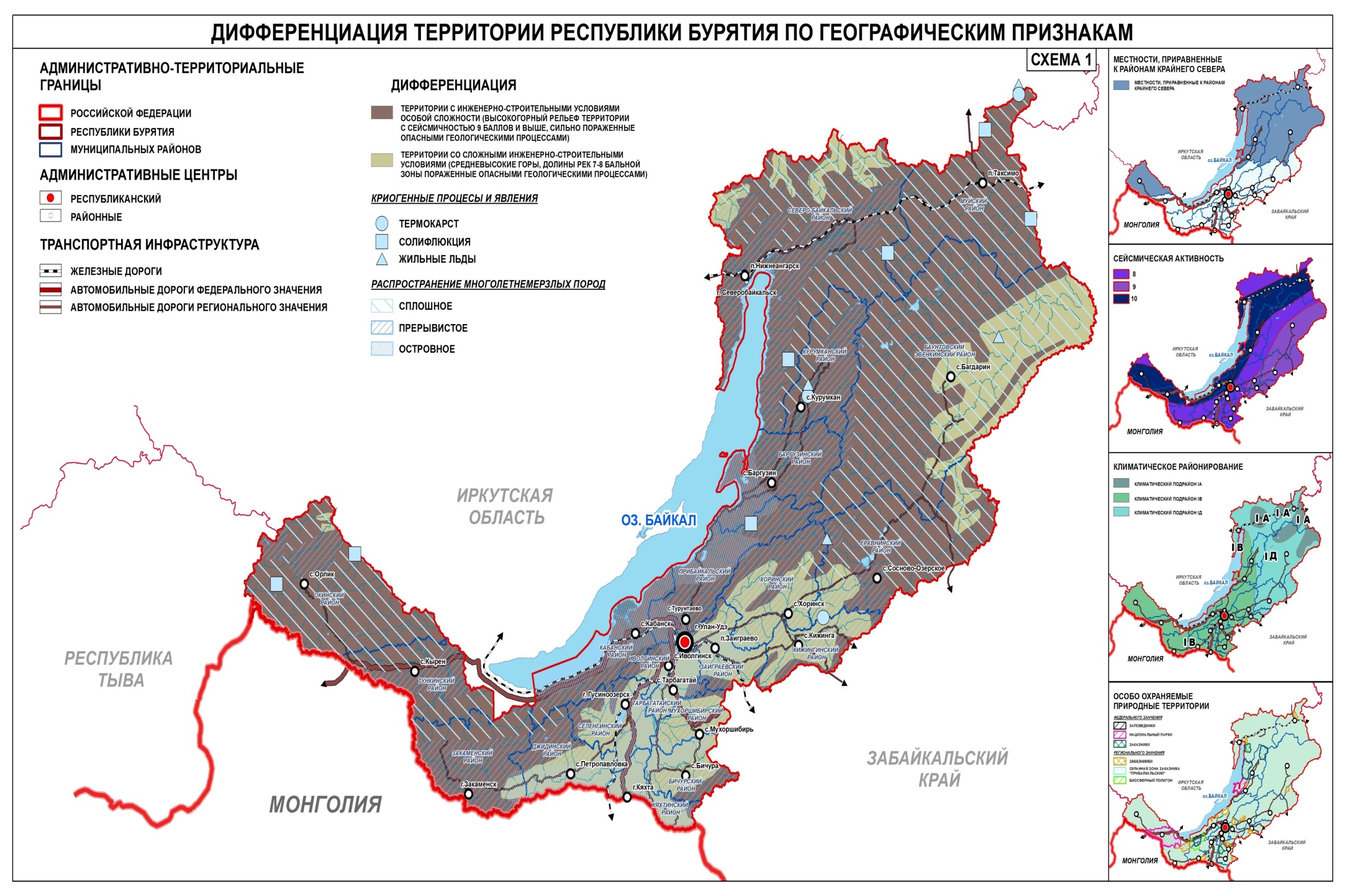 Приложение №3к нормативам градостроительногопроектирования Республики Бурятия 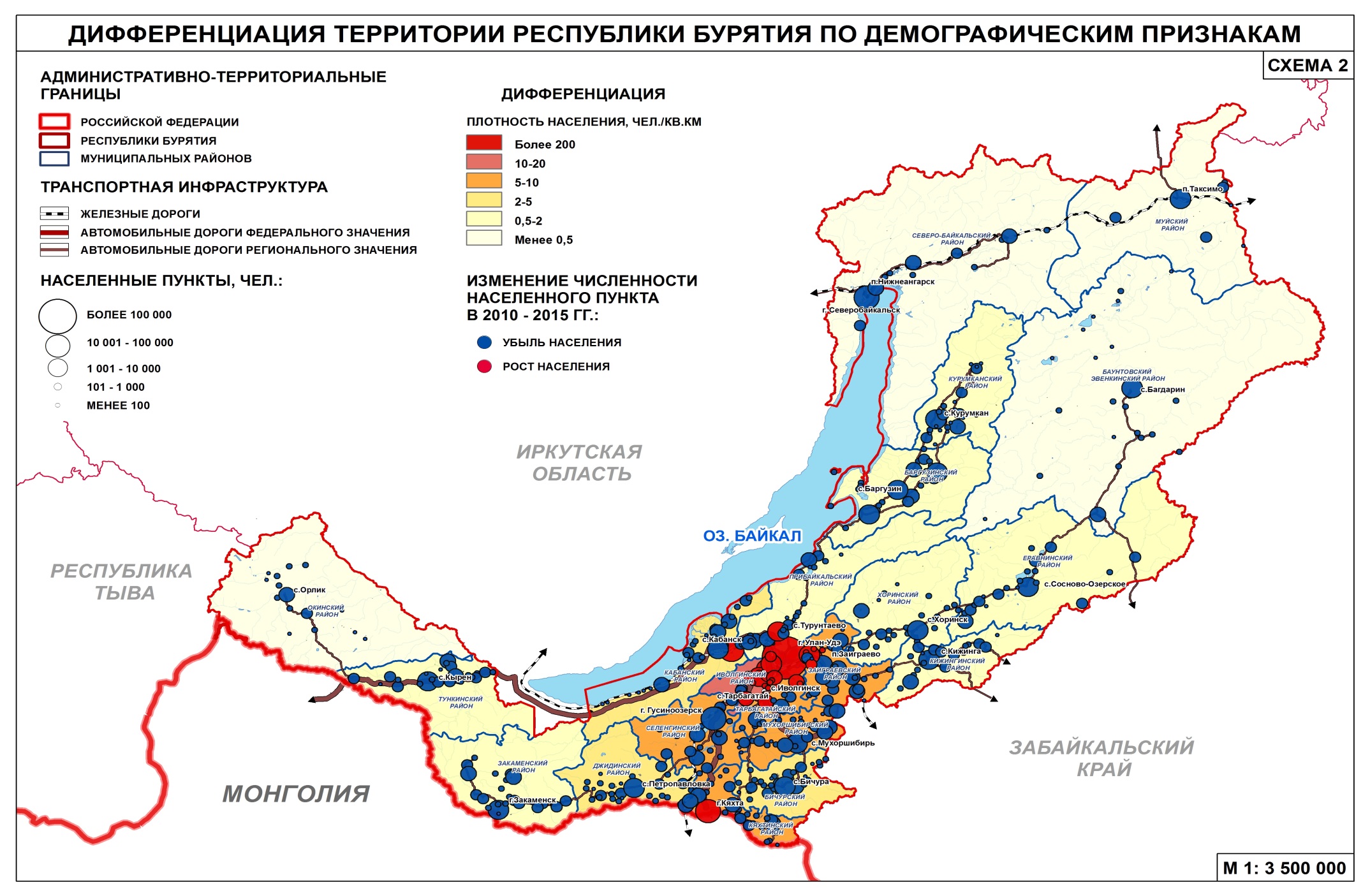 Приложение №4к нормативам градостроительногопроектирования Республики Бурятия 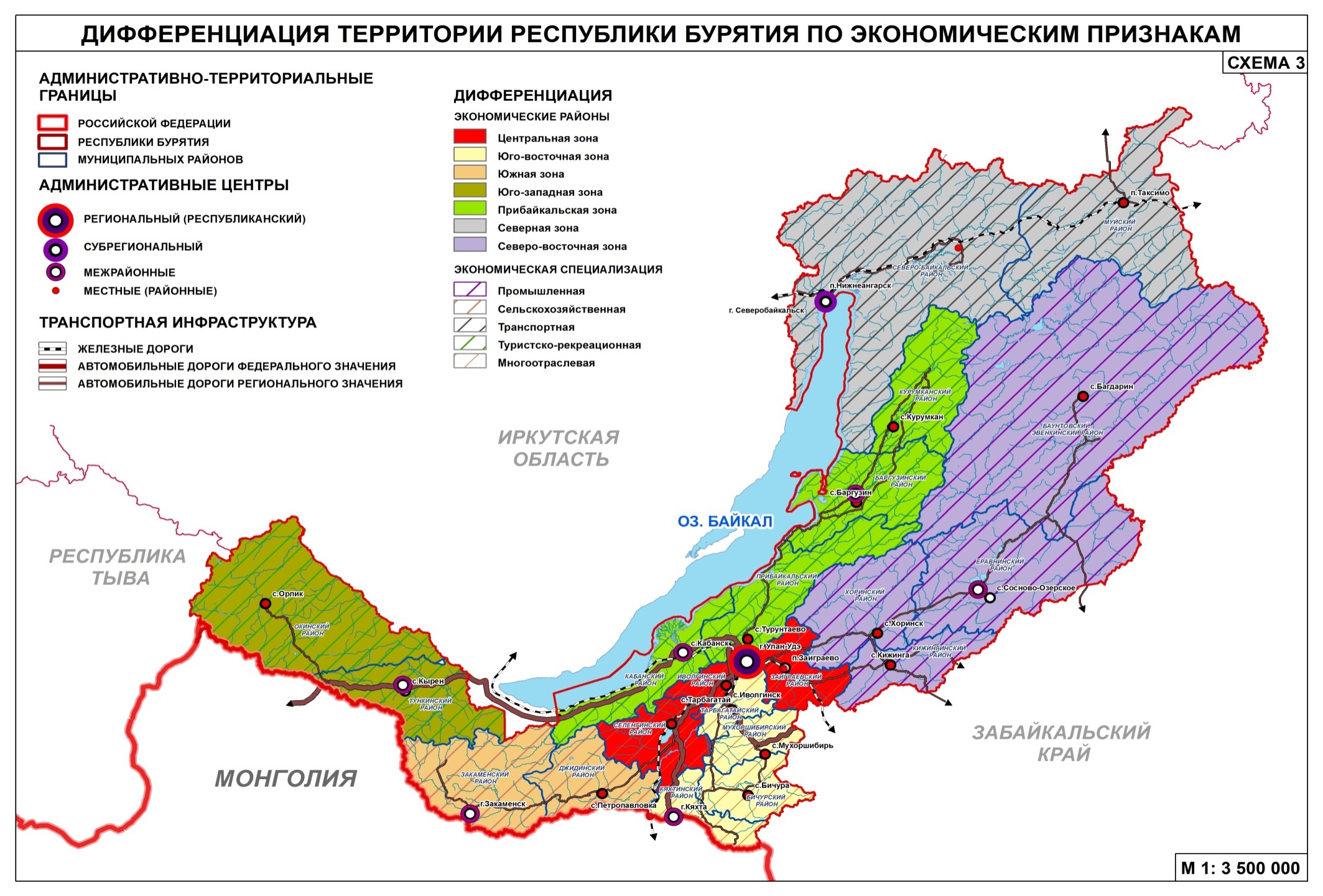 Приложение №5к нормативам градостроительногопроектирования Республики Бурятия 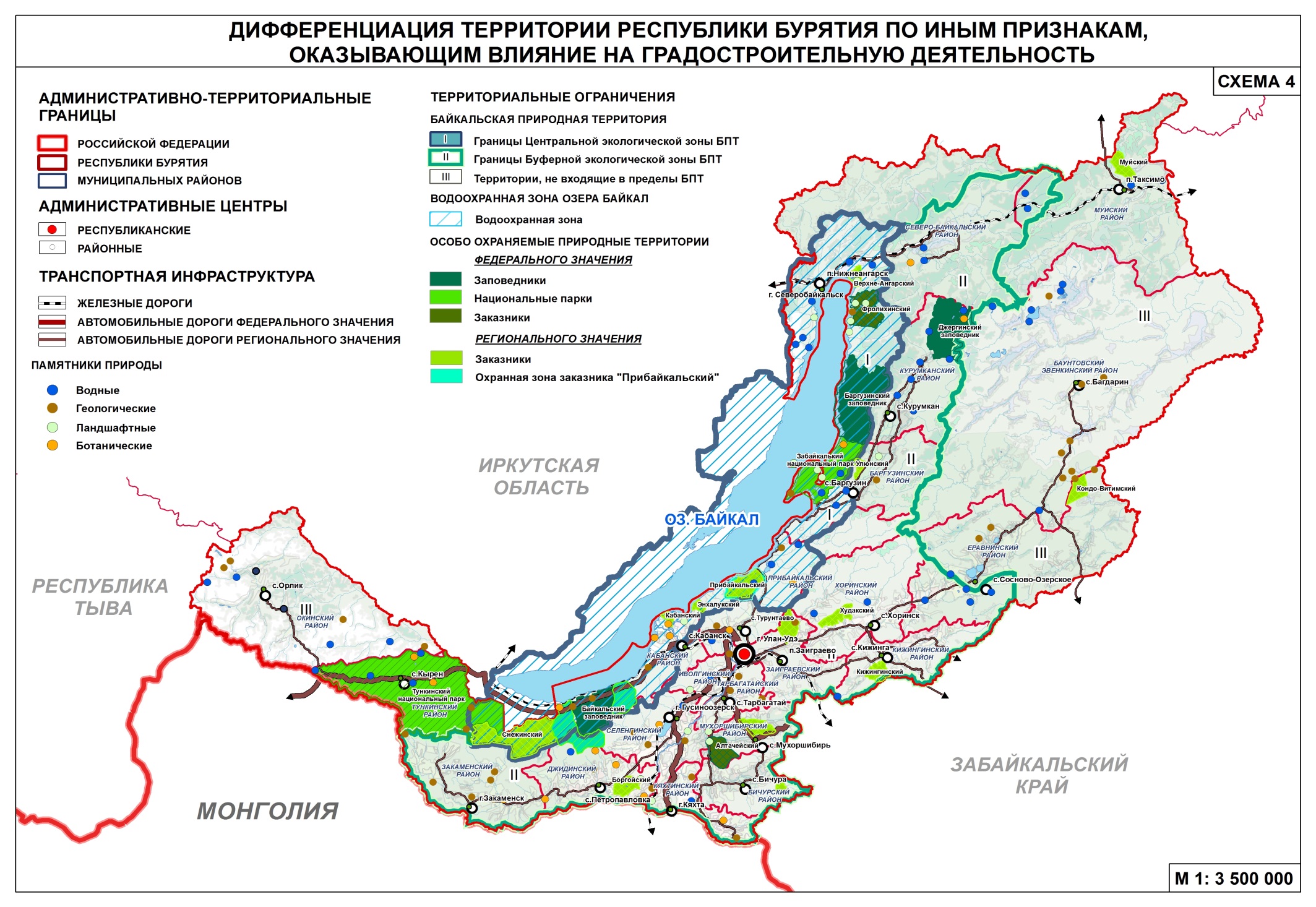 Приложение №6 к нормативам градостроительного проектирования Республики Бурятия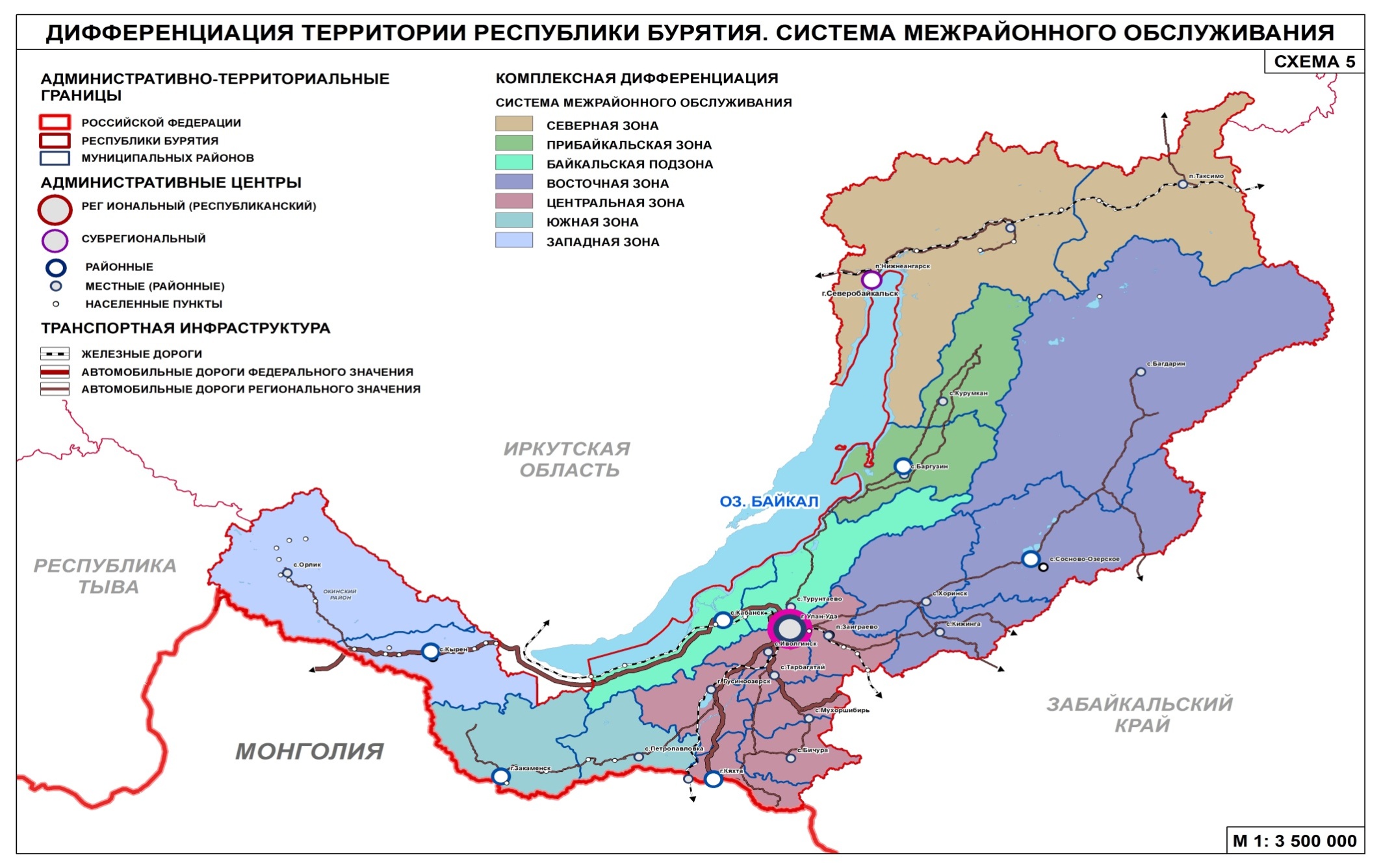 № п/пОбъекты регионального значения, в отношении которых устанавливается совокупность расчетных показателей минимально допустимого уровня обеспеченности и расчетных показателей максимально допустимого уровня территориальной доступности1.Объекты автомобильного транспорта:1.автомобильные дороги регионального или межмуниципального значения, в том числе:1.искусственные дорожные сооружения,1.защитные дорожные сооружения,1.производственные объекты, используемые при капитальном ремонте, ремонте, содержании автомобильных дорог,1.элементы обустройства автомобильных дорог.2.Объекты образования:2.общеобразовательные организации с интернатами.3.Объекты здравоохранения:3.больницы;3.фельдшерско-акушерские пункты;4Объекты спорта:4стадионы.5Объекты ветеринарной помощи:5 ветеринарный пункт.6Объекты почтовой связи7.Объекты гражданской обороны, необходимые для предупреждения чрезвычайных ситуаций межмуниципального и регионального характера, стихийных бедствий, эпидемий и ликвидации их последствий:7.системы оповещения населения;8Государственный жилищный фонд.1.Объекты электроснабжения2Объекты теплоснабжения3Объекты водоснабжения4Объекты водоотведения5Объекты связи6Объекты автомобильного транспорта:6автомобильные дороги местного значения;6пункты технического осмотра автомобилей;6парковки (парковочные места);6объекты транспортных услуг и транспортного обслуживания населения.7.Объекты образования:7.дошкольные образовательные организации;7.общеобразовательные организации;7.организации дополнительного образования.8.Объекты здравоохранения:8.аптеки.9.Объекты физической культуры и массового спорта:9.спортивные залы;9.стадионы;9.плоскостные сооружения.10.Объекты культуры, досуга и художественного творчества:10.муниципальные библиотеки;10.муниципальные музеи;10.муниципальные архивы;10.учреждения культурно-досугового типа;10.объекты, связанные с организацией мероприятий по работе с детьми и молодежью.11.Объекты услуг общественного питания, торговли, бытового обслуживания населения и иных услуг:11.магазины;11.предприятия общественного питания;11.предприятия бытового обслуживания;11.отделения банков, операционные кассы;11.гостиницы.12.Объекты, включая земельные участки, предназначенные для организации ритуальных услуг и содержания мест захоронения:12.кладбища традиционного захоронения;12.кладбища урновых захоронений после кремации.13.Места массового отдыха населения:13.зоны отдыха;13.речные и пляжные озера.14Объекты благоустройства и озеленения территорий14озелененные территории общего пользования.15.Муниципальный жилищный фондБайкальская подзонаБайкальская подзонаМуниципальное образование «Прибайкальский район»0,016Элементы обустройства автомобильных дорогПротяженность участков дорог, км,при категории дорогПротяженность участков дорог, км,при категории дорогПротяженность участков дорог, км,при категории дорогПротяженность участков дорог, км,при категории дорогПротяженность участков дорог, км,при категории дорогЭлементы обустройства автомобильных дорогIIIIIIIVVАвтобусные остановки;333----автобусные остановки в густонаселенной местности1,51,51,5----Площадки отдыха15-2015-2025-3545-55–Зона межрайонного обслуживанияБольницыБольницыБольницыСтанции скорой медицинской помощиДиспансерыАмбулатории Амбулатории Фельдшерско-акушерские пункты****Зона межрайонного обслуживаниявысоко-квалифици-рованные*(объект)специализи-рованные(объект)коек на 1 тыс. чел. **спецавто-мобильна 10 тыс. чел.объектобъектпосещений в смену на 1 тыс. чел.объект1 на 10 тыс. чел в городских населенных пунктах***1 на населенный пункт с численностью 100-1200 чел.Байкальская подзона--14,11 на 10 тыс. чел в городских населенных пунктах***-819,11 на населенный пункт с численностью 100-1200 чел.*- больничные учреждения, оказывающие специализированную, в том числе высококвалифицированную медицинскую помощь. За объект принимается сетевая единица соответствующего вида обслуживания, а также филиалы и территориально обособленные отделы.**- участковая больница, расположенная в городском или сельском поселении, обслуживает комплекс сельских поселений. С учетом численности населения возможна сельская участковая больница.*** - выдвижные пункты скорой медицинской помощи для сельских поселений планируются из расчета 1 объект на 5000 жителей.****- фельдшерско-акушерский пункт следует размещать в сельских населённых пунктах с численностью населения от 100 человек, отделённых от других населённых пунктов водными или другими преградами. Фельдшерско-акушерский пункт может размещаться в составе общей врачебной практики в малых городских населённых пунктах (поселки городского типа, связанные с определенной отраслью экономики).- молочные кухни размещаются в городских населенных пунктах из расчета 4 порции в сутки на 1 ребенка с учетом демографической ситуации.*- больничные учреждения, оказывающие специализированную, в том числе высококвалифицированную медицинскую помощь. За объект принимается сетевая единица соответствующего вида обслуживания, а также филиалы и территориально обособленные отделы.**- участковая больница, расположенная в городском или сельском поселении, обслуживает комплекс сельских поселений. С учетом численности населения возможна сельская участковая больница.*** - выдвижные пункты скорой медицинской помощи для сельских поселений планируются из расчета 1 объект на 5000 жителей.****- фельдшерско-акушерский пункт следует размещать в сельских населённых пунктах с численностью населения от 100 человек, отделённых от других населённых пунктов водными или другими преградами. Фельдшерско-акушерский пункт может размещаться в составе общей врачебной практики в малых городских населённых пунктах (поселки городского типа, связанные с определенной отраслью экономики).- молочные кухни размещаются в городских населенных пунктах из расчета 4 порции в сутки на 1 ребенка с учетом демографической ситуации.*- больничные учреждения, оказывающие специализированную, в том числе высококвалифицированную медицинскую помощь. За объект принимается сетевая единица соответствующего вида обслуживания, а также филиалы и территориально обособленные отделы.**- участковая больница, расположенная в городском или сельском поселении, обслуживает комплекс сельских поселений. С учетом численности населения возможна сельская участковая больница.*** - выдвижные пункты скорой медицинской помощи для сельских поселений планируются из расчета 1 объект на 5000 жителей.****- фельдшерско-акушерский пункт следует размещать в сельских населённых пунктах с численностью населения от 100 человек, отделённых от других населённых пунктов водными или другими преградами. Фельдшерско-акушерский пункт может размещаться в составе общей врачебной практики в малых городских населённых пунктах (поселки городского типа, связанные с определенной отраслью экономики).- молочные кухни размещаются в городских населенных пунктах из расчета 4 порции в сутки на 1 ребенка с учетом демографической ситуации.*- больничные учреждения, оказывающие специализированную, в том числе высококвалифицированную медицинскую помощь. За объект принимается сетевая единица соответствующего вида обслуживания, а также филиалы и территориально обособленные отделы.**- участковая больница, расположенная в городском или сельском поселении, обслуживает комплекс сельских поселений. С учетом численности населения возможна сельская участковая больница.*** - выдвижные пункты скорой медицинской помощи для сельских поселений планируются из расчета 1 объект на 5000 жителей.****- фельдшерско-акушерский пункт следует размещать в сельских населённых пунктах с численностью населения от 100 человек, отделённых от других населённых пунктов водными или другими преградами. Фельдшерско-акушерский пункт может размещаться в составе общей врачебной практики в малых городских населённых пунктах (поселки городского типа, связанные с определенной отраслью экономики).- молочные кухни размещаются в городских населенных пунктах из расчета 4 порции в сутки на 1 ребенка с учетом демографической ситуации.*- больничные учреждения, оказывающие специализированную, в том числе высококвалифицированную медицинскую помощь. За объект принимается сетевая единица соответствующего вида обслуживания, а также филиалы и территориально обособленные отделы.**- участковая больница, расположенная в городском или сельском поселении, обслуживает комплекс сельских поселений. С учетом численности населения возможна сельская участковая больница.*** - выдвижные пункты скорой медицинской помощи для сельских поселений планируются из расчета 1 объект на 5000 жителей.****- фельдшерско-акушерский пункт следует размещать в сельских населённых пунктах с численностью населения от 100 человек, отделённых от других населённых пунктов водными или другими преградами. Фельдшерско-акушерский пункт может размещаться в составе общей врачебной практики в малых городских населённых пунктах (поселки городского типа, связанные с определенной отраслью экономики).- молочные кухни размещаются в городских населенных пунктах из расчета 4 порции в сутки на 1 ребенка с учетом демографической ситуации.*- больничные учреждения, оказывающие специализированную, в том числе высококвалифицированную медицинскую помощь. За объект принимается сетевая единица соответствующего вида обслуживания, а также филиалы и территориально обособленные отделы.**- участковая больница, расположенная в городском или сельском поселении, обслуживает комплекс сельских поселений. С учетом численности населения возможна сельская участковая больница.*** - выдвижные пункты скорой медицинской помощи для сельских поселений планируются из расчета 1 объект на 5000 жителей.****- фельдшерско-акушерский пункт следует размещать в сельских населённых пунктах с численностью населения от 100 человек, отделённых от других населённых пунктов водными или другими преградами. Фельдшерско-акушерский пункт может размещаться в составе общей врачебной практики в малых городских населённых пунктах (поселки городского типа, связанные с определенной отраслью экономики).- молочные кухни размещаются в городских населенных пунктах из расчета 4 порции в сутки на 1 ребенка с учетом демографической ситуации.*- больничные учреждения, оказывающие специализированную, в том числе высококвалифицированную медицинскую помощь. За объект принимается сетевая единица соответствующего вида обслуживания, а также филиалы и территориально обособленные отделы.**- участковая больница, расположенная в городском или сельском поселении, обслуживает комплекс сельских поселений. С учетом численности населения возможна сельская участковая больница.*** - выдвижные пункты скорой медицинской помощи для сельских поселений планируются из расчета 1 объект на 5000 жителей.****- фельдшерско-акушерский пункт следует размещать в сельских населённых пунктах с численностью населения от 100 человек, отделённых от других населённых пунктов водными или другими преградами. Фельдшерско-акушерский пункт может размещаться в составе общей врачебной практики в малых городских населённых пунктах (поселки городского типа, связанные с определенной отраслью экономики).- молочные кухни размещаются в городских населенных пунктах из расчета 4 порции в сутки на 1 ребенка с учетом демографической ситуации.*- больничные учреждения, оказывающие специализированную, в том числе высококвалифицированную медицинскую помощь. За объект принимается сетевая единица соответствующего вида обслуживания, а также филиалы и территориально обособленные отделы.**- участковая больница, расположенная в городском или сельском поселении, обслуживает комплекс сельских поселений. С учетом численности населения возможна сельская участковая больница.*** - выдвижные пункты скорой медицинской помощи для сельских поселений планируются из расчета 1 объект на 5000 жителей.****- фельдшерско-акушерский пункт следует размещать в сельских населённых пунктах с численностью населения от 100 человек, отделённых от других населённых пунктов водными или другими преградами. Фельдшерско-акушерский пункт может размещаться в составе общей врачебной практики в малых городских населённых пунктах (поселки городского типа, связанные с определенной отраслью экономики).- молочные кухни размещаются в городских населенных пунктах из расчета 4 порции в сутки на 1 ребенка с учетом демографической ситуации.*- больничные учреждения, оказывающие специализированную, в том числе высококвалифицированную медицинскую помощь. За объект принимается сетевая единица соответствующего вида обслуживания, а также филиалы и территориально обособленные отделы.**- участковая больница, расположенная в городском или сельском поселении, обслуживает комплекс сельских поселений. С учетом численности населения возможна сельская участковая больница.*** - выдвижные пункты скорой медицинской помощи для сельских поселений планируются из расчета 1 объект на 5000 жителей.****- фельдшерско-акушерский пункт следует размещать в сельских населённых пунктах с численностью населения от 100 человек, отделённых от других населённых пунктов водными или другими преградами. Фельдшерско-акушерский пункт может размещаться в составе общей врачебной практики в малых городских населённых пунктах (поселки городского типа, связанные с определенной отраслью экономики).- молочные кухни размещаются в городских населенных пунктах из расчета 4 порции в сутки на 1 ребенка с учетом демографической ситуации.Зона межрайонного обслуживанияРеспубликанский центр и межрайонные центры обслуживания, городские и сельские населенные пунктыРеспубликанский центр и межрайонные центры обслуживания, городские и сельские населенные пунктыРеспубликанский центр и межрайонные центры обслуживания, городские и сельские населенные пунктыРеспубликанский центр и межрайонные центры обслуживания, городские и сельские населенные пунктыРеспубликанский центр и межрайонные центры обслуживания, городские и сельские населенные пунктыРеспубликанский центр и межрайонные центры обслуживания, городские и сельские населенные пунктыРеспубликанский центр и межрайонные центры обслуживания, городские и сельские населенные пунктыЗона межрайонного обслуживанияБольницыБольницыБольницыСтанции скорой медицинской помощиДиспансерыАмбулатории Фельдшерско-акушерские пунктыЗона межрайонного обслуживаниявысоко-квалифици-рованные*специализи-рованныепервичная медико-санитарная помощьСтанции скорой медицинской помощиДиспансерыАмбулатории Фельдшерско-акушерские пунктыБайкальская подзонаНе нормируется1- часовая  транспортная доступностьв городских населенных пунктах60-минутная транспортная доступность;в сельских населенных пунктах  120-минутная транспортная доступность15 минутная транспортная доступности на специальном автомобиле**Не нормируется;в сельских населенных пунктах 30 мин. транспортная доступность30-минутная транспортная доступность в сельских населенных пунктах*- больничные учреждения, оказывающие специализированную, в том числе высококвалифицированную медицинскую помощь.**- выдвижные пункты медицинской помощи следует размещать в сельских населенных пунктах в пределах зоны 30-минутной доступности на специальном автомобиле.*- больничные учреждения, оказывающие специализированную, в том числе высококвалифицированную медицинскую помощь.**- выдвижные пункты медицинской помощи следует размещать в сельских населенных пунктах в пределах зоны 30-минутной доступности на специальном автомобиле.*- больничные учреждения, оказывающие специализированную, в том числе высококвалифицированную медицинскую помощь.**- выдвижные пункты медицинской помощи следует размещать в сельских населенных пунктах в пределах зоны 30-минутной доступности на специальном автомобиле.*- больничные учреждения, оказывающие специализированную, в том числе высококвалифицированную медицинскую помощь.**- выдвижные пункты медицинской помощи следует размещать в сельских населенных пунктах в пределах зоны 30-минутной доступности на специальном автомобиле.*- больничные учреждения, оказывающие специализированную, в том числе высококвалифицированную медицинскую помощь.**- выдвижные пункты медицинской помощи следует размещать в сельских населенных пунктах в пределах зоны 30-минутной доступности на специальном автомобиле.*- больничные учреждения, оказывающие специализированную, в том числе высококвалифицированную медицинскую помощь.**- выдвижные пункты медицинской помощи следует размещать в сельских населенных пунктах в пределах зоны 30-минутной доступности на специальном автомобиле.*- больничные учреждения, оказывающие специализированную, в том числе высококвалифицированную медицинскую помощь.**- выдвижные пункты медицинской помощи следует размещать в сельских населенных пунктах в пределах зоны 30-минутной доступности на специальном автомобиле.*- больничные учреждения, оказывающие специализированную, в том числе высококвалифицированную медицинскую помощь.**- выдвижные пункты медицинской помощи следует размещать в сельских населенных пунктах в пределах зоны 30-минутной доступности на специальном автомобиле.Зона межрайонного обслуживанияСпортивные комплексыПлавательные бассейныСтадионы Байкальская подзона1-часовая транспортная доступность1-часовая транспортная доступность1-часовая транспортная доступностьБайкальская подзона1-часовая транспортная доступность1,5-часовая транспортная доступность1-часовая транспортная доступностьЗона межрайонного обслуживанияРеспубликанские государственные библиотекиРеспубликанские государственные библиотекиРеспубликанские государственные музеи(объект)Республиканские государственные архивы(объект)Республиканские государственные театры(объект)Республиканский молодежный центр(объект)Зона межрайонного обслуживанияобъекттыс. ед. хранения на 1 тыс. чел.Республиканские государственные музеи(объект)Республиканские государственные архивы(объект)Республиканские государственные театры(объект)Республиканский молодежный центр(объект)Байкальская подзона12,11-1-*- по 1 библиотеке следующих типов: универсальная научная, детская, юношеская, специализированная для инвалидов по зрению. Детская и юношеская могут объединяться в качестве отделов библиотеки.**- количество музеев рассчитывается исходя из видов музейных коллекций: краеведческие, художественные, этнографические и другие. ***- по 1 архиву следующих типов: исторический, социально-политический, документов по личному составу.****- по 1 профессиональному театру следующих видов: театр драмы, театр юного зрителя, театр кукол, музыкально-драматический театр, театр-студия и прочие.*****- за объект принимается сетевая единица соответствующего вида обслуживания, а также филиалы и территориально обособленные отделы. В межрайонных центрах следует размещать филиалы государственных библиотек, музеев и театров.*- по 1 библиотеке следующих типов: универсальная научная, детская, юношеская, специализированная для инвалидов по зрению. Детская и юношеская могут объединяться в качестве отделов библиотеки.**- количество музеев рассчитывается исходя из видов музейных коллекций: краеведческие, художественные, этнографические и другие. ***- по 1 архиву следующих типов: исторический, социально-политический, документов по личному составу.****- по 1 профессиональному театру следующих видов: театр драмы, театр юного зрителя, театр кукол, музыкально-драматический театр, театр-студия и прочие.*****- за объект принимается сетевая единица соответствующего вида обслуживания, а также филиалы и территориально обособленные отделы. В межрайонных центрах следует размещать филиалы государственных библиотек, музеев и театров.*- по 1 библиотеке следующих типов: универсальная научная, детская, юношеская, специализированная для инвалидов по зрению. Детская и юношеская могут объединяться в качестве отделов библиотеки.**- количество музеев рассчитывается исходя из видов музейных коллекций: краеведческие, художественные, этнографические и другие. ***- по 1 архиву следующих типов: исторический, социально-политический, документов по личному составу.****- по 1 профессиональному театру следующих видов: театр драмы, театр юного зрителя, театр кукол, музыкально-драматический театр, театр-студия и прочие.*****- за объект принимается сетевая единица соответствующего вида обслуживания, а также филиалы и территориально обособленные отделы. В межрайонных центрах следует размещать филиалы государственных библиотек, музеев и театров.*- по 1 библиотеке следующих типов: универсальная научная, детская, юношеская, специализированная для инвалидов по зрению. Детская и юношеская могут объединяться в качестве отделов библиотеки.**- количество музеев рассчитывается исходя из видов музейных коллекций: краеведческие, художественные, этнографические и другие. ***- по 1 архиву следующих типов: исторический, социально-политический, документов по личному составу.****- по 1 профессиональному театру следующих видов: театр драмы, театр юного зрителя, театр кукол, музыкально-драматический театр, театр-студия и прочие.*****- за объект принимается сетевая единица соответствующего вида обслуживания, а также филиалы и территориально обособленные отделы. В межрайонных центрах следует размещать филиалы государственных библиотек, музеев и театров.*- по 1 библиотеке следующих типов: универсальная научная, детская, юношеская, специализированная для инвалидов по зрению. Детская и юношеская могут объединяться в качестве отделов библиотеки.**- количество музеев рассчитывается исходя из видов музейных коллекций: краеведческие, художественные, этнографические и другие. ***- по 1 архиву следующих типов: исторический, социально-политический, документов по личному составу.****- по 1 профессиональному театру следующих видов: театр драмы, театр юного зрителя, театр кукол, музыкально-драматический театр, театр-студия и прочие.*****- за объект принимается сетевая единица соответствующего вида обслуживания, а также филиалы и территориально обособленные отделы. В межрайонных центрах следует размещать филиалы государственных библиотек, музеев и театров.*- по 1 библиотеке следующих типов: универсальная научная, детская, юношеская, специализированная для инвалидов по зрению. Детская и юношеская могут объединяться в качестве отделов библиотеки.**- количество музеев рассчитывается исходя из видов музейных коллекций: краеведческие, художественные, этнографические и другие. ***- по 1 архиву следующих типов: исторический, социально-политический, документов по личному составу.****- по 1 профессиональному театру следующих видов: театр драмы, театр юного зрителя, театр кукол, музыкально-драматический театр, театр-студия и прочие.*****- за объект принимается сетевая единица соответствующего вида обслуживания, а также филиалы и территориально обособленные отделы. В межрайонных центрах следует размещать филиалы государственных библиотек, музеев и театров.*- по 1 библиотеке следующих типов: универсальная научная, детская, юношеская, специализированная для инвалидов по зрению. Детская и юношеская могут объединяться в качестве отделов библиотеки.**- количество музеев рассчитывается исходя из видов музейных коллекций: краеведческие, художественные, этнографические и другие. ***- по 1 архиву следующих типов: исторический, социально-политический, документов по личному составу.****- по 1 профессиональному театру следующих видов: театр драмы, театр юного зрителя, театр кукол, музыкально-драматический театр, театр-студия и прочие.*****- за объект принимается сетевая единица соответствующего вида обслуживания, а также филиалы и территориально обособленные отделы. В межрайонных центрах следует размещать филиалы государственных библиотек, музеев и театров.Зона межрайонного обслуживанияРеспубликанские государственные библиотекиРеспубликанские государственные музеиРеспубликанские государственные архивыРеспубликанские государственные театрыРеспубликанский молодежный центрНе нормируется1,5 часовая транспортная доступностьНе нормируетсяБайкальская подзона1,5 часовая транспортная доступность1,5 часовая транспортная доступностьНе нормируется1,5 часовая транспортная доступностьНе нормируетсяЗона межрайонного обслуживанияВетеринарная станция*(объект)Байкальская подзонагородские населенные пункты: 1 на 150 тыс.чел. (1 на 1 населенный пункт)сельские населенные пункты: 1 на муниципальный район* - предусматривается размещение филиалов ветеринарных станций и ветеринарных пунктов в отдаленных населенных пунктах, жилых районах городских населенных пунктов при фактической необходимости.* - предусматривается размещение филиалов ветеринарных станций и ветеринарных пунктов в отдаленных населенных пунктах, жилых районах городских населенных пунктов при фактической необходимости.Зона межрайонного обслуживанияГородские и сельские населенные пунктыЗона межрайонного обслуживанияВетеринарная станцияБайкальская подзонатранспортная доступность: 1-часовая - в городских населенных пунктах, 2-х часовая – в сельских населенных пунктахЗона межрайонного обслуживанияОбъект почтовой связи(объект)Байкальская подзона1Зона межрайонного обслуживанияОбъект почтовой связиБайкальская подзонаНе нормируетсяБытовые отходыКоличество бытовых отходов, чел./год*Количество бытовых отходов, чел./год*Бытовые отходыкглТвердые:от жилых зданий, оборудованных водопроводом, канализацией, центральным отоплением и газом190-225900-1000от прочих жилых зданий300-4501100-1500Общее количество по городу с учетом общественных зданий280-3001400-1500Жидкие из выгребов (при отсутствии канализации)-2000-3500Смет с 1 м2 твердых покрытий улиц, площадей и парков5-158-20Наименование объекта (наименование ресурса) *Минимально допустимый уровеньМинимально допустимый уровеньНаименование объекта (наименование ресурса) *Единица измеренияВеличинаУкрупненные показатели электропотребления:Электроэнергия, электропотребление**Поселки и сельские поселения (без кондиционеров):–не оборудованные стационарными электроплитами–оборудованные стационарными электроплитами (100% охвата)кВт·ч /год на 1 чел.9501350Электроэнергия, использование максимума электрической нагрузки**Поселки и сельские поселения (без кондиционеров):–не оборудованные стационарными электроплитами–оборудованные стационарными электроплитами (100% охвата)ч/год41004400Электрические нагрузки, расход электроэнергии***Примечания:1. Укрупненные показатели электропотребления приводятся для больших городов. Их следует принимать с коэффициентами для групп городов:крупнейших    1,2крупных          1,1средних           0,9малых              0,82. Приведенные укрупненные показатели предусматривают электропотребление жилыми и общественными зданиями, предприятиями коммунально-бытового обслуживания, наружным освещением, системами водоснабжения, канализации и теплоснабжения.3. (*) Для определения в целях градостроительного проектирования минимально допустимого уровня обеспеченности объектами, следует использовать норму минимальной обеспеченности населения (территории) соответствующим ресурсом и характеристики планируемых к размещению объектов4. (**) Нормы электропотребления и использования максимума электрической нагрузки следует использовать в целях градостроительного проектирования в качестве укрупнённых показателей электропотребления5. (***) Расчёт электрических нагрузок для разных типов застройки следует производить в соответствии с нормами РД 34.20.185-94.Примечания:1. Укрупненные показатели электропотребления приводятся для больших городов. Их следует принимать с коэффициентами для групп городов:крупнейших    1,2крупных          1,1средних           0,9малых              0,82. Приведенные укрупненные показатели предусматривают электропотребление жилыми и общественными зданиями, предприятиями коммунально-бытового обслуживания, наружным освещением, системами водоснабжения, канализации и теплоснабжения.3. (*) Для определения в целях градостроительного проектирования минимально допустимого уровня обеспеченности объектами, следует использовать норму минимальной обеспеченности населения (территории) соответствующим ресурсом и характеристики планируемых к размещению объектов4. (**) Нормы электропотребления и использования максимума электрической нагрузки следует использовать в целях градостроительного проектирования в качестве укрупнённых показателей электропотребления5. (***) Расчёт электрических нагрузок для разных типов застройки следует производить в соответствии с нормами РД 34.20.185-94.Примечания:1. Укрупненные показатели электропотребления приводятся для больших городов. Их следует принимать с коэффициентами для групп городов:крупнейших    1,2крупных          1,1средних           0,9малых              0,82. Приведенные укрупненные показатели предусматривают электропотребление жилыми и общественными зданиями, предприятиями коммунально-бытового обслуживания, наружным освещением, системами водоснабжения, канализации и теплоснабжения.3. (*) Для определения в целях градостроительного проектирования минимально допустимого уровня обеспеченности объектами, следует использовать норму минимальной обеспеченности населения (территории) соответствующим ресурсом и характеристики планируемых к размещению объектов4. (**) Нормы электропотребления и использования максимума электрической нагрузки следует использовать в целях градостроительного проектирования в качестве укрупнённых показателей электропотребления5. (***) Расчёт электрических нагрузок для разных типов застройки следует производить в соответствии с нормами РД 34.20.185-94.Степень благоустройства районов жилой застройкиНормативное (минимальное) хозяйственно-питьевое водопотребление в населенных пунктах на одного жителя среднесуточное (за год), л/сут.Застройка зданиями, оборудованными внутренним водопроводом и канализацией:- без ванн125- с ванными и местными водонагревателями160Назначение водыЕдиница измеренияРасход воды на поливку, л/м2Поливка посадок на приусадебных участках овощных культур1 сут3-15Поливка посадок на приусадебных участках плодовых деревьев1 сут10-15№ п/пНаименование муниципального образованияКоличество необходимых диагностических линий, включая передвижные Количество необходимых диагностических линий, включая передвижные Количество необходимых диагностических линий, включая передвижные Расчетное количество диагностичес-ких линий, включая передвижные № п/пНаименование муниципального образованияТранспортные средства категории М1, N1, О1 и О2Транспортные средства категорииN2, N3, M2, M3, O3, O4 и полуприцепыТранспортные средства категории LРасчетное количество диагностичес-ких линий, включая передвижные Северная зонаСеверная зонаСеверная зонаСеверная зонаСеверная зонаСеверная зонаБайкальская подзонаБайкальская подзонаБайкальская подзонаБайкальская подзонаБайкальская подзонаБайкальская подзона1Муниципальное образование «Итанцинское» сельское поселение1,4860,3130,2882Городские округа/муниципальные районыПоказатель,м/м на 1 тыс. чел.Байкальская подзонаБайкальская подзонаМуниципальное образование «Прибайкальский район»135* - Допускается предусматривать сезонное хранение 10-15% парка легковых автомобилей в гаражах и на открытых стоянках, расположенных за пределами селитебных территорий поселения.** - При определении общей потребности в местах для хранения следует также учитывать другие индивидуальные транспортные средства (мотоциклы, мотороллеры, мотоколяски, мопеды) с приведением их к одному расчетному виду (легковому автомобилю) с применением следующих коэффициентов:мотоциклы и мотороллеры с колясками, мотоколяски -  0,5мотоциклы и мотороллеры без колясок -  0,25мопеды и велосипеды -  0,1* - Допускается предусматривать сезонное хранение 10-15% парка легковых автомобилей в гаражах и на открытых стоянках, расположенных за пределами селитебных территорий поселения.** - При определении общей потребности в местах для хранения следует также учитывать другие индивидуальные транспортные средства (мотоциклы, мотороллеры, мотоколяски, мопеды) с приведением их к одному расчетному виду (легковому автомобилю) с применением следующих коэффициентов:мотоциклы и мотороллеры с колясками, мотоколяски -  0,5мотоциклы и мотороллеры без колясок -  0,25мопеды и велосипеды -  0,1ОбъектРасчетные единицы Показатель, кол-во м/м1. Объекты административно-делового назначения1. Объекты административно-делового назначения1. Объекты административно-делового назначенияАдминистративно-управленческие учреждения, здания и помещения  
общественных организаций100 работающих30Коммерческо-деловые центры,     
офисные здания и помещения1000 кв. м общей 
площади16Банки и банковские учреждения:Банки и банковские учреждения:Банки и банковские учреждения:- с операционными залами30- без операционных залов152. Объекты науки, учебно-образовательные учреждения2. Объекты науки, учебно-образовательные учреждения2. Объекты науки, учебно-образовательные учрежденияНаучно-исследовательские и проектные институты100 работающих23Высшие учебные заведения100 работающих23Детские дошкольные учреждения1 объектПо заданию на проектирование, но не менее 2Школы1 объектПо заданию на проектирование, но не менее 2Центры обучения, самодеятельного творчества, клубы по интересам100 кв. м общей площади43. Объекты промышленно-производственного назначения3. Объекты промышленно-производственного назначения3. Объекты промышленно-производственного назначенияПроизводственные здания и коммунально-складские объекты100 работающих 
в двух 
смежных сменах154. Объекты торгово-бытового и коммунального назначения4. Объекты торгово-бытового и коммунального назначения4. Объекты торгово-бытового и коммунального назначенияМагазины мелкооптовой и розничной торговли в сельских населенных пунктах100 кв. м торговой площади11Объекты коммунально-бытового обслуживанияОбъекты коммунально-бытового обслуживанияОбъекты коммунально-бытового обслуживанияКладбища100 посетителей125. Объекты культуры и досуга5. Объекты культуры и досуга5. Объекты культуры и досуга6. Лечебные учреждения6. Лечебные учреждения6. Лечебные учрежденияСпециализированные поликлиники100 посещений  в смену57. Спортивно-оздоровительные учреждения7. Спортивно-оздоровительные учреждения7. Спортивно-оздоровительные учрежденияОздоровительные комплексы (фитнес-клубы, ФОК, спортивные и тренажерные залы)100 мест8*- приобъектные стоянки детских садов и школ размещаются вне территории детских садов и школ на нормативном расстоянии от границ земельного участка в соответствии с требованиями СанПиН 2.2.1/2.1.1.1200-03 исходя из количества машино-мест. *- приобъектные стоянки детских садов и школ размещаются вне территории детских садов и школ на нормативном расстоянии от границ земельного участка в соответствии с требованиями СанПиН 2.2.1/2.1.1.1200-03 исходя из количества машино-мест. *- приобъектные стоянки детских садов и школ размещаются вне территории детских садов и школ на нормативном расстоянии от границ земельного участка в соответствии с требованиями СанПиН 2.2.1/2.1.1.1200-03 исходя из количества машино-мест. Вид транспортаРасстояние, мдля автобусов, троллейбусов и трамваев400–600экспресс-автобусов и скоростных трамваев800–1200электрифицированных железных дорог1500–2000Зона межрайонного обслуживанияДошкольныеобразовательные организации(мест на 1 тыс.чел.)Общеобразовательные организации (мест на 1 тыс. чел.)Организации дополнительного образования (мест на 1 тыс. чел.)Байкальская подзонаСельские населенные пункты: 5913213Зона межрайонного обслуживанияГородские и сельские населенные пунктыГородские и сельские населенные пунктыГородские и сельские населенные пунктыЗона межрайонного обслуживанияДошкольныеобразовательные организации*Общеобразовательные организацииОрганизации дополнительного образованияБайкальская подзонав сельских населенных пунктах Д=500*0,8=400 мв сельской местности на расстоянии транспортной доступности: для учащихся I ступени обучения – 15 минут (в одну сторону), для учащихся II-III ступеней – не более 50 минут (в одну сторону) ** в сельских населенных пунктах – не более 60 минут*- указанная  территориальная доступность не распространяется на специализированные и оздоровительные детские дошкольные учреждения, а также на специальные детские ясли-сады общего типа и общеобразовательные школы (языковые, математические, спортивные и т.п.).** - территориальная доступность обучающихся II-III ступеней не должна превышать 15 км. Транспортному обслуживанию подлежат учащиеся сельских общеобразовательных учреждений, проживающие на расстоянии свыше 1 км от учреждения.- возможно размещение малокомплектных учреждений «начальная школа-детский сад», размещение учреждений II и III ступеней обучения в местных, подрайонных и районных центрах межселенного значение с обеспечением транспортной доступности.*- указанная  территориальная доступность не распространяется на специализированные и оздоровительные детские дошкольные учреждения, а также на специальные детские ясли-сады общего типа и общеобразовательные школы (языковые, математические, спортивные и т.п.).** - территориальная доступность обучающихся II-III ступеней не должна превышать 15 км. Транспортному обслуживанию подлежат учащиеся сельских общеобразовательных учреждений, проживающие на расстоянии свыше 1 км от учреждения.- возможно размещение малокомплектных учреждений «начальная школа-детский сад», размещение учреждений II и III ступеней обучения в местных, подрайонных и районных центрах межселенного значение с обеспечением транспортной доступности.*- указанная  территориальная доступность не распространяется на специализированные и оздоровительные детские дошкольные учреждения, а также на специальные детские ясли-сады общего типа и общеобразовательные школы (языковые, математические, спортивные и т.п.).** - территориальная доступность обучающихся II-III ступеней не должна превышать 15 км. Транспортному обслуживанию подлежат учащиеся сельских общеобразовательных учреждений, проживающие на расстоянии свыше 1 км от учреждения.- возможно размещение малокомплектных учреждений «начальная школа-детский сад», размещение учреждений II и III ступеней обучения в местных, подрайонных и районных центрах межселенного значение с обеспечением транспортной доступности.*- указанная  территориальная доступность не распространяется на специализированные и оздоровительные детские дошкольные учреждения, а также на специальные детские ясли-сады общего типа и общеобразовательные школы (языковые, математические, спортивные и т.п.).** - территориальная доступность обучающихся II-III ступеней не должна превышать 15 км. Транспортному обслуживанию подлежат учащиеся сельских общеобразовательных учреждений, проживающие на расстоянии свыше 1 км от учреждения.- возможно размещение малокомплектных учреждений «начальная школа-детский сад», размещение учреждений II и III ступеней обучения в местных, подрайонных и районных центрах межселенного значение с обеспечением транспортной доступности.Зона межрайонного обслуживанияАптеки(объект)Байкальская подзона1 на 6,2 тыс. чел. -  в сельских населенных пунктах.Зона межрайонного обслуживаниясельские населенные пунктыЗона межрайонного обслуживанияАптекиБайкальская подзона в сельских насел. пунктах 30 мин. транспортной доступностиЗона межрайонного обслуживанияСпортивные комплексы(м2площади пола на 1 тыс. чел.)Плавательные бассейны (м2зеркала воды на 1 тыс. чел.)Стадионы(объект)Плоскостные сооружения (м2 плоскостных сооружений на 1 тыс. чел.)Байкальская подзона63211 на группу сельских населенных пунктов1950- физкультурно-спортивные сооружения сети общего пользования следует, как правило, объединять со спортивными объектами образовательных школ и других учебных заведений, учреждений отдыха и культуры.- рекомендуется формировать единые комплексы для организации культурно-массовой и физкультурно-оздоровительной работы для использования учащимися и населением.- физкультурно-спортивные сооружения сети общего пользования следует, как правило, объединять со спортивными объектами образовательных школ и других учебных заведений, учреждений отдыха и культуры.- рекомендуется формировать единые комплексы для организации культурно-массовой и физкультурно-оздоровительной работы для использования учащимися и населением.- физкультурно-спортивные сооружения сети общего пользования следует, как правило, объединять со спортивными объектами образовательных школ и других учебных заведений, учреждений отдыха и культуры.- рекомендуется формировать единые комплексы для организации культурно-массовой и физкультурно-оздоровительной работы для использования учащимися и населением.- физкультурно-спортивные сооружения сети общего пользования следует, как правило, объединять со спортивными объектами образовательных школ и других учебных заведений, учреждений отдыха и культуры.- рекомендуется формировать единые комплексы для организации культурно-массовой и физкультурно-оздоровительной работы для использования учащимися и населением.- физкультурно-спортивные сооружения сети общего пользования следует, как правило, объединять со спортивными объектами образовательных школ и других учебных заведений, учреждений отдыха и культуры.- рекомендуется формировать единые комплексы для организации культурно-массовой и физкультурно-оздоровительной работы для использования учащимися и населением.Зона межрайонного обслуживанияГородские населенные пункты, местные и подрайонные центры, районные центры обслуживанияГородские населенные пункты, местные и подрайонные центры, районные центры обслуживанияГородские населенные пункты, местные и подрайонные центры, районные центры обслуживаниясельские населенные пунктыЗона межрайонного обслуживанияПлоскостные сооруженияБайкальская подзона1500 мЗона межрайонного обслуживанияМуниципальные библиотеки Муниципальные библиотеки Муниципальные музеи(объект)Учреждения культурно-досугового типа***(зрительные места)Объекты, связанные с обеспечением организации мероприятий по работе с детьми и молодежью(кв.м. на 1000 чел.)Зона межрайонного обслуживанияобъекттыс. ед. хр. на 1 тыс. чел.Муниципальные музеи(объект)Учреждения культурно-досугового типа***(зрительные места)Объекты, связанные с обеспечением организации мероприятий по работе с детьми и молодежью(кв.м. на 1000 чел.)Байкальская подзонаСельские населенные пункты: 1*5,3Для сельских населенных пунктов: 1 на 5-10 тыс. человек**8426Зона межрайонного обслуживанияГородские населенные пункты и крупные сельские поселения, местные и подрайонные, районные центры обслуживанияГородские населенные пункты и крупные сельские поселения, местные и подрайонные, районные центры обслуживанияГородские населенные пункты и крупные сельские поселения, местные и подрайонные, районные центры обслуживанияГородские населенные пункты и крупные сельские поселения, местные и подрайонные, районные центры обслуживанияГородские населенные пункты и крупные сельские поселения, местные и подрайонные, районные центры обслуживанияЗона межрайонного обслуживанияМуниципаль-ные библиотеки Учреждения культурно-досугового типаМуниципальные музеиМуниципальные архивыОбъекты, связанные с обеспечением организации мероприятий по работе с детьми и молодежьюБайкальская подзона; в сельских населенных пунктах 30 мин транспортная доступность; в сельских населенных пунктах 30 мин транспортная доступность2-х часовая транспортная доступность2-х часовая транспортная доступность2-х часовая транспортная доступность- возможно размещение в составе многопрофильных учреждений- возможно размещение в составе многопрофильных учреждений- возможно размещение в составе многопрофильных учреждений- возможно размещение в составе многопрофильных учреждений- возможно размещение в составе многопрофильных учреждений- возможно размещение в составе многопрофильных учрежденийЗона межрайонного обслуживанияМагазины (м2 торговой площади на 1 тыс. чел.)Предприятия общественного питания (мест на 1 тыс. чел.)Предприятия бытового обслуживания(рабочих мест на 1 тыс. чел.)Отделение банка, операционная касса(объект)Гостиницы(мест на 1 тыс. чел)Байкальская подзонаПравила установления субъектами Российской Федерации нормативов минимальной обеспеченности населения площадью торговых объектов утверждены постановлением Правительства Российской Федерации от 09.04.2016 г. № 291 429,5сельские населенные пункты: 1 на группу населенных пунктов6,3Зона межрайонного обслуживанияГородские и сельские населенные пунктыГородские и сельские населенные пунктыГородские и сельские населенные пунктыГородские и сельские населенные пунктыГородские и сельские населенные пунктыЗона межрайонного обслуживанияМагазины Предприятия общественного питания Предприятия бытового обслуживанияОтделение банка, операционная кассаГостиницыБайкальская подзонасельские населенные пункты: 2000 мсельские населенные пункты: 2000 мсельские населенные пункты: 2000 мсельские населенные пункты: 15-мин транспортная доступностьНе нормируется№ п/пНаименование объектовЕдиница измеренияВеличина1.Кладбище традиционного захороненияга на 1 тыс. чел.0,24- размер земельного участка для кладбища определяется с учетом количества жителей конкретного населенного пункта, но не может превышать 40 га. При этом также учитывается перспективный рост численности населения, коэффициент смертности, наличие действующих объектов похоронного обслуживания, принятая схема и способы захоронения, вероисповедания, норм земельного участка на одно захоронение.- размер земельного участка для кладбища определяется с учетом количества жителей конкретного населенного пункта, но не может превышать 40 га. При этом также учитывается перспективный рост численности населения, коэффициент смертности, наличие действующих объектов похоронного обслуживания, принятая схема и способы захоронения, вероисповедания, норм земельного участка на одно захоронение.- размер земельного участка для кладбища определяется с учетом количества жителей конкретного населенного пункта, но не может превышать 40 га. При этом также учитывается перспективный рост численности населения, коэффициент смертности, наличие действующих объектов похоронного обслуживания, принятая схема и способы захоронения, вероисповедания, норм земельного участка на одно захоронение.- размер земельного участка для кладбища определяется с учетом количества жителей конкретного населенного пункта, но не может превышать 40 га. При этом также учитывается перспективный рост численности населения, коэффициент смертности, наличие действующих объектов похоронного обслуживания, принятая схема и способы захоронения, вероисповедания, норм земельного участка на одно захоронение.№ п/пОбъектЕдиница измеренияЗначения1.Кладбище традиционного захоронения мин транспортной доступностиНе нормируется№ п/пОбъектЕдиница измеренияЗначения1.Зоны отдыхакв.м на 1 посетителя5001.в т.ч. для активных видов отдыхакв.м на 1 посетителя1002.Речные и озерные пляжи*кв.м на 1 посетителя8*- Размеры речных и озерных пляжей, размещаемых вне курортных зон на землях, пригодных для сельскохозяйственного использования, следует принимать из расчета 5 кв.м  на одного посетителя.*- Размеры речных и озерных пляжей, размещаемых вне курортных зон на землях, пригодных для сельскохозяйственного использования, следует принимать из расчета 5 кв.м  на одного посетителя.*- Размеры речных и озерных пляжей, размещаемых вне курортных зон на землях, пригодных для сельскохозяйственного использования, следует принимать из расчета 5 кв.м  на одного посетителя.*- Размеры речных и озерных пляжей, размещаемых вне курортных зон на землях, пригодных для сельскохозяйственного использования, следует принимать из расчета 5 кв.м  на одного посетителя.№ п/пОбъектЕдиница измеренияЗначения1.Зоны отдыхамин транспортной доступности901.в т.ч. для активных видов отдыхамин транспортной доступности902.Речные и озерные пляжиНе нормируетсяНе нормируется2.Речные и озерные пляжи для детейНе нормируетсяНе нормируется2.Специализированные лечебные пляжиНе нормируетсяНе нормируется№ п/пОбъектЕдиница измеренияЗначенияОзелененные территории общего пользования:Озелененные территории общего пользования:Озелененные территории общего пользования:5.в сельских поселенияхкв.м на 1 чел.12№ п/пОбъектЕдиница измеренияЗначенияОзелененные территории общего пользования:Озелененные территории общего пользования:Озелененные территории общего пользования:1.в сельских поселенияхмин. транспортной доступности20 Муниципальные районы/городские округаЦентры обслуживанияБайкальская подзонарайонный  центр –с. ТурунтаевоМО «Прибайкальский район»районный  центр –с. ТурунтаевоВиды обслуживанияСостав учреждений и предприятий по уровням социально-культурно-бытового обслуживанияСостав учреждений и предприятий по уровням социально-культурно-бытового обслуживанияСостав учреждений и предприятий по уровням социально-культурно-бытового обслуживанияСостав учреждений и предприятий по уровням социально-культурно-бытового обслуживанияВиды обслуживанияПовседневного пользованияПериодического пользованияПериодического пользованияЭпизодического пользованияВиды обслуживанияТипы населенных пунктовТипы населенных пунктовТипы населенных пунктовТипы населенных пунктовВиды обслуживанияначиная от местных центров сельских поселений, отдельных небольших поселений с людностью от 200 человекначиная от подрайонных центров, небольших городских поселений и крупных сельских поселений1. Образовательные организацииДошкольные образовательные организации и общеобразовательные организацииДетские школы искусств и творчества2. Учреждения здравоохранения и социального обеспеченияФельдшерско-акушерские пункты, врачебная амбулатория, аптечный пунктУчастковая больница с поликлиникой, пункт скорой медицинской помощи, аптека3. Учреждения культуры и искусстваУчреждения клубного типа с киноустановками, филиалы библиотекКлубы по интересам, досуговые центры, библиотеки для взрослых и детей4. Физкультурно-спортивные сооруженияСтадион и спортзал, как правило, совмещенные со школьнымиСтадионы, спортзалы, бассейны5. Торговля и общественное питаниеМагазины товаров повседневного спроса, пункты общественного питанияМагазины продовольственных и промышленных товаров, предприятия общественного питания6. Учреждения бытового и коммунального обслуживанияПриемные пункты бытового обслуживания и прачечные-химчистки, баниПредприятия бытового обслуживания, прачечные -химчистки самообслуживания, бани, пожарные депо7. Административно-деловые и хозяйственные учрежденияАдминистративно-хозяйственное здание, отделения связи, опорный пункт охраны порядка Муниципальные районы/городские округаХарактерные признакиВлияние признаков на расчетные показателиБайкальская подзонаСейсмичность – преимущественно 10 баллов. Холмистый, среднегорный рельеф. Островное распространение многолетнемерзлых пород. Центральная экологическая зона Байкальской природной территории. Сосредоточение особо охраняемых природных территорий.Относительно благоприятные природно-климатические характеристики позволяют сохранить нормативные значения доступности объектов обслуживания.МО «Прибайкальский район»Сейсмичность – преимущественно 10 баллов. Холмистый, среднегорный рельеф. Островное распространение многолетнемерзлых пород. Центральная экологическая зона Байкальской природной территории. Сосредоточение особо охраняемых природных территорий.Относительно благоприятные природно-климатические характеристики позволяют сохранить нормативные значения доступности объектов обслуживания. Муниципальные районы/городские округаДинамика численности населения по данным государственной статистики, тыс.чел.Динамика численности населения по данным государственной статистики, тыс.чел.Динамика численности населения по данным государственной статистики, тыс.чел.Динамика численности населения по данным государственной статистики, тыс.чел.Динамика численности населения по данным государственной статистики, тыс.чел.Динамика численности населения по данным государственной статистики, тыс.чел.Динамика численности населения по данным государственной статистики, тыс.чел.Динамика численности населения по данным государственной статистики, тыс.чел.% изменения численности 2005-2015 гг.Характер демографического процесса Муниципальные районы/городские округа20002005201020112012201320142015% изменения численности 2005-2015 гг.Характер демографического процессаВсего по республике1004,8971,0968,8971,5971,4971,7973,9978,51,001Стабилизацияв том числе:Байкальская подзона96,892,087,786,586,285,885,284,8-3,3Умеренное сжатиеМО «Прибайкальский район»29,528,227,326,826,926,926,826,9-1,5Муниципальные районы/городские округаДанные государственной статистики(существующее положение)Прогнозная численность постоянного населения по Схеме территориального планирования Республики Бурятия, тыс.чел.Прогнозная численность постоянного населения по Схеме территориального планирования Республики Бурятия, тыс.чел.Прогнозная численность постоянного населения по Схеме территориального планирования Республики Бурятия, тыс.чел.Прогнозная численность постоянного населения по Схеме территориального планирования Республики Бурятия, тыс.чел.Прогнозная численность постоянного населения по Схеме территориального планирования Республики Бурятия, тыс.чел.Прогнозная численность постоянного населения по Схеме территориального планирования Республики Бурятия, тыс.чел.% изменения численности по отношению к 2015 г.*Характер демографического процесса Муниципальные районы/городские округа2015201520202025203020352040% изменения численности по отношению к 2015 г.*Характер демографического процесса Всего по республике978,5963,11001,71021,510441075,41114,413,9Значительный роств том числе:Байкальская подзона84,893,19595,897,3101,1107,226,5Значительный ростМО «Итанцинское»  сельское поселение26,9303131,532,434,738,543,3*-данные численности населения приняты по данным государственной статистки.*-данные численности населения приняты по данным государственной статистки.*-данные численности населения приняты по данным государственной статистки.*-данные численности населения приняты по данным государственной статистки.*-данные численности населения приняты по данным государственной статистки.*-данные численности населения приняты по данным государственной статистки.*-данные численности населения приняты по данным государственной статистки.*-данные численности населения приняты по данным государственной статистки.*-данные численности населения приняты по данным государственной статистки.*-данные численности населения приняты по данным государственной статистки.АнализНаселение, тыс.чел*Население, тыс.чел*Население, тыс.чел*% изменения численности по отношению к 2015 г.**Анализ202020252030Данные государственной статистики996,231001,87999,382,1%Данные Схемы территориального планирования1001,71021,510446,7%*-по данным Территориального органа Федеральной службы государственной статистики по Республике Бурятия (15.10.2015г.)**- существующая численность населения по данным государственной статистки.*-по данным Территориального органа Федеральной службы государственной статистики по Республике Бурятия (15.10.2015г.)**- существующая численность населения по данным государственной статистки.*-по данным Территориального органа Федеральной службы государственной статистики по Республике Бурятия (15.10.2015г.)**- существующая численность населения по данным государственной статистки.*-по данным Территориального органа Федеральной службы государственной статистики по Республике Бурятия (15.10.2015г.)**- существующая численность населения по данным государственной статистки.*-по данным Территориального органа Федеральной службы государственной статистики по Республике Бурятия (15.10.2015г.)**- существующая численность населения по данным государственной статистки. Муниципальные районы/городские округаПлощадь, тыс. кв.км.Население, тыс.челПлотность, чел/кв.км.Всего по республике351,3978,52,8Байкальская подзона2984,82,9МО «Итанцинское»сельское поселение15,526,91,7Муниципальные районы/городские округаМуниципальные образованияНаселенные пунктыКол-во населения на 01.01.2015 г., чел.Муниципальные районы/городские округаМуниципальные образованияНаселенные пунктыКол-во населения на 01.01.2015 г., чел.Часть Байкальской подзоныЧасть Байкальской подзоныЧасть Байкальской подзоныЧасть Байкальской подзоныЧасть МО «Прибайкальский район»МО «Гремячинское»с. Гремячинскп. Котокельп. Исток1279Часть МО «Прибайкальский район»Часть МО «Нестеровское»п. Кика508Часть МО «Прибайкальский район» МО «Туркинское»п. Туркас. Горячинскп. Соболихап. Золотой ключ2741Зона обслуживанияКоэффициент развития (Кр)Байкальская подзона1,05Зона обслуживанияКоэффициент по плотности  населения (Кпн)Байкальская подзона1Зона обслуживанияКоэффициент, учитывающий природно-климатические условия (Кпк)Байкальская подзона1Элементы обустройства автомобильных дорогПротяженность участков дорог, км,при категории дорогПротяженность участков дорог, км,при категории дорогПротяженность участков дорог, км,при категории дорогПротяженность участков дорог, км,при категории дорогПротяженность участков дорог, км,при категории дорогЭлементы обустройства автомобильных дорогIIIIIIIVVАвтобусные остановки;автобусные остановки в густонаселенной местности31,531,531,5----Площадки отдыха15-2015-2025-3545-55–Наименование объектовЕдиницаизмеренияПоказательОбоснованиеАмбулатории Посещений в смену на 1 тыс. чел.18,15Социальные нормативы и нормы, утвержденные распоряжением Правительства РФ от 03.07.1996 № 1063-рФельдшерско-акушерские пунктыОбъект в населённом пункте счисленностью 100-1200 чел.1 объект на населенный пункт с численностью 100-1200 чел.Социальные нормативы и нормы, утвержденные распоряжением Правительства РФ от 03.07.1996  № 1063-р*- выдвижные пункты скорой медицинской помощи для сельских поселений планируются из расчета 1 объект на 5000 жителей*- выдвижные пункты скорой медицинской помощи для сельских поселений планируются из расчета 1 объект на 5000 жителей*- выдвижные пункты скорой медицинской помощи для сельских поселений планируются из расчета 1 объект на 5000 жителей*- выдвижные пункты скорой медицинской помощи для сельских поселений планируются из расчета 1 объект на 5000 жителейЗона межрайонного обслуживанияАмбулатории Амбулатории Фельдшерско-акушерские пункты****Зона межрайонного обслуживанияобъектпосещений в смену на 1 тыс. чел.объект Формула расчетаП=ПбП= Пб *КрП=ПбБайкальская подзона8П=18,15*1,05=19,11на населенный пункт с численностью 100-1200 чел.Зона межрайонного обслуживанияЗона межрайонного обслуживанияАмбулатории(объекты повседневного пользования)Фельдшерско-акушерские пункты(объекты повседневного пользования)Зона межрайонного обслуживанияАмбулатории(объекты повседневного пользования)Фельдшерско-акушерские пункты(объекты повседневного пользования)Формула расчетаД= Дб*КпкД=Дб30-минутная транспортная доступность в сельских населенных пунктахЗона межрайонного обслуживанияРеспубликанский центр, межрайонные центры обслуживанияРеспубликанский центр, межрайонные центры обслуживанияРеспубликанский центр, межрайонные центры обслуживанияРеспубликанский центр, межрайонные центры обслуживанияРеспубликанский центр, межрайонные центры обслуживанияРеспубликанский центр, межрайонные центры обслуживанияЗона межрайонного обслуживанияЗона межрайонного обслуживанияЗона межрайонного обслуживанияБайкальская подзона*- по 1 библиотеке следующих типов: универсальная научная, детская, юношеская, специализированная для инвалидов по зрению. Детская и юношеская могут объединяться в качестве отделов библиотеки.**- количество музеев рассчитывается исходя из видов музейных коллекций: краеведческие, художественные, этнографические и другие. ***- по 1 архиву следующих типов: исторический, социально-политический, документов по личному составу.****- по 1 профессиональному театру следующих видов: театр драмы, театр юного зрителя, театр кукол, музыкально-драматический театр, театр-студия и прочие.*****- за объект принимается сетевая единица соответствующего вида обслуживания, а также филиалы и территориально обособленные отделы. В межрайонных центрах следует размещать филиалы государственных библиотек, музеев и театров.*- по 1 библиотеке следующих типов: универсальная научная, детская, юношеская, специализированная для инвалидов по зрению. Детская и юношеская могут объединяться в качестве отделов библиотеки.**- количество музеев рассчитывается исходя из видов музейных коллекций: краеведческие, художественные, этнографические и другие. ***- по 1 архиву следующих типов: исторический, социально-политический, документов по личному составу.****- по 1 профессиональному театру следующих видов: театр драмы, театр юного зрителя, театр кукол, музыкально-драматический театр, театр-студия и прочие.*****- за объект принимается сетевая единица соответствующего вида обслуживания, а также филиалы и территориально обособленные отделы. В межрайонных центрах следует размещать филиалы государственных библиотек, музеев и театров.*- по 1 библиотеке следующих типов: универсальная научная, детская, юношеская, специализированная для инвалидов по зрению. Детская и юношеская могут объединяться в качестве отделов библиотеки.**- количество музеев рассчитывается исходя из видов музейных коллекций: краеведческие, художественные, этнографические и другие. ***- по 1 архиву следующих типов: исторический, социально-политический, документов по личному составу.****- по 1 профессиональному театру следующих видов: театр драмы, театр юного зрителя, театр кукол, музыкально-драматический театр, театр-студия и прочие.*****- за объект принимается сетевая единица соответствующего вида обслуживания, а также филиалы и территориально обособленные отделы. В межрайонных центрах следует размещать филиалы государственных библиотек, музеев и театров.*- по 1 библиотеке следующих типов: универсальная научная, детская, юношеская, специализированная для инвалидов по зрению. Детская и юношеская могут объединяться в качестве отделов библиотеки.**- количество музеев рассчитывается исходя из видов музейных коллекций: краеведческие, художественные, этнографические и другие. ***- по 1 архиву следующих типов: исторический, социально-политический, документов по личному составу.****- по 1 профессиональному театру следующих видов: театр драмы, театр юного зрителя, театр кукол, музыкально-драматический театр, театр-студия и прочие.*****- за объект принимается сетевая единица соответствующего вида обслуживания, а также филиалы и территориально обособленные отделы. В межрайонных центрах следует размещать филиалы государственных библиотек, музеев и театров.*- по 1 библиотеке следующих типов: универсальная научная, детская, юношеская, специализированная для инвалидов по зрению. Детская и юношеская могут объединяться в качестве отделов библиотеки.**- количество музеев рассчитывается исходя из видов музейных коллекций: краеведческие, художественные, этнографические и другие. ***- по 1 архиву следующих типов: исторический, социально-политический, документов по личному составу.****- по 1 профессиональному театру следующих видов: театр драмы, театр юного зрителя, театр кукол, музыкально-драматический театр, театр-студия и прочие.*****- за объект принимается сетевая единица соответствующего вида обслуживания, а также филиалы и территориально обособленные отделы. В межрайонных центрах следует размещать филиалы государственных библиотек, музеев и театров.*- по 1 библиотеке следующих типов: универсальная научная, детская, юношеская, специализированная для инвалидов по зрению. Детская и юношеская могут объединяться в качестве отделов библиотеки.**- количество музеев рассчитывается исходя из видов музейных коллекций: краеведческие, художественные, этнографические и другие. ***- по 1 архиву следующих типов: исторический, социально-политический, документов по личному составу.****- по 1 профессиональному театру следующих видов: театр драмы, театр юного зрителя, театр кукол, музыкально-драматический театр, театр-студия и прочие.*****- за объект принимается сетевая единица соответствующего вида обслуживания, а также филиалы и территориально обособленные отделы. В межрайонных центрах следует размещать филиалы государственных библиотек, музеев и театров.*- по 1 библиотеке следующих типов: универсальная научная, детская, юношеская, специализированная для инвалидов по зрению. Детская и юношеская могут объединяться в качестве отделов библиотеки.**- количество музеев рассчитывается исходя из видов музейных коллекций: краеведческие, художественные, этнографические и другие. ***- по 1 архиву следующих типов: исторический, социально-политический, документов по личному составу.****- по 1 профессиональному театру следующих видов: театр драмы, театр юного зрителя, театр кукол, музыкально-драматический театр, театр-студия и прочие.*****- за объект принимается сетевая единица соответствующего вида обслуживания, а также филиалы и территориально обособленные отделы. В межрайонных центрах следует размещать филиалы государственных библиотек, музеев и театров.ОбъектыРеспубликанский, межрайонные, районные и подрайонные центры обслуживанияОбъектыБайкальская подзонаДома-интернаты   общего типа и пансионаты для лиц старшего возраста1-часовая транспортная доступностьСпециальные дома-интернаты1-часовая транспортная доступностьДетские дома-интернаты 1-часовая транспортная доступностьГеронтологические центрыНе нормируетсяПсихоневрологиче-ские интернаты1-часовая транспортная доступностьТерриториальные центры социального обслуживания1-часовая транспортная доступностьТерриториальные центры социальной помощи 1-часовая транспортная доступностьРеспубликанский центр реабилитации инвалидовНе нормируетсяСоциально-реабилитационные центры для несовершеннолетних детей, социальные приюты для детей и подростков1-часовая транспортная доступностьРеабилитационные центры для детей и подростков с ограниченными возможностями1-часовая транспортная доступностьЦентр социальной адаптации1-часовая транспортная доступностьНаименование объектовЕдиницаизмеренияВеличинаОбоснованиеВетеринарная станцияобъект1 на 150 тыс. чел.*Предложено проектом*- кроме того, предусматривается размещение филиалов ветеринарных станций и ветеринарных пунктов в отдаленных населенных пунктах, жилых районах городских населенных пунктов при фактической необходимости*- кроме того, предусматривается размещение филиалов ветеринарных станций и ветеринарных пунктов в отдаленных населенных пунктах, жилых районах городских населенных пунктов при фактической необходимости*- кроме того, предусматривается размещение филиалов ветеринарных станций и ветеринарных пунктов в отдаленных населенных пунктах, жилых районах городских населенных пунктов при фактической необходимости*- кроме того, предусматривается размещение филиалов ветеринарных станций и ветеринарных пунктов в отдаленных населенных пунктах, жилых районах городских населенных пунктов при фактической необходимостиВетеринарная станция(объект)Формула расчетаП=ПбБайкальская подзонасельские населенные пункты 1 на муниципальный районНаименование объектовЕдиницаизмеренияВеличинаОбоснованиеВетеринарная станция, ветеринарный пунктчасы2-х часовая – в сельских населенных пунктахПредложено проектомНаименование объекта (наименование ресурса)*Минимально допустимый уровень Минимально допустимый уровень Минимально допустимый уровень Наименование объекта (наименование ресурса)*Единица измеренияВеличинаОбоснованиеУкрупненные показатели электропотребления:Электроэнергия, электропотребление **Поселки и сельские поселения (без кондиционеров):–не оборудованные стационарными электроплитами–оборудованные стационарными электроплитами (100% охвата)кВт·ч /год на 1 чел.9501350СП 42.13330.2011 «СНиП 2.07.01-89* «Градостроительство. Планировка и застройка городских и сельских поселений»Электроэнергия, использование максимума электрической нагрузки**Поселки и сельские поселения (без кондиционеров):–не оборудованные стационарными электроплитами–оборудованные стационарными электроплитами (100% охвата)ч/год41004400СП 42.13330.2011 «СНиП 2.07.01-89* «Градостроительство. Планировка и застройка городских и сельских поселений»Электрические нагрузки, расход электроэнергииРД 34.20.185-94Примечания:1. Укрупненные показатели электропотребления приводятся для больших городов. Их следует принимать с коэффициентами для групп городов:крупнейших    1,2крупных          1,1средних           0,9малых              0,82. Приведенные укрупненные показатели предусматривают электропотребление жилыми и общественными зданиями, предприятиями коммунально-бытового обслуживания, наружным освещением, системами водоснабжения, канализации и теплоснабжения.3. (*) Для определения в целях градостроительного проектирования минимально допустимого уровня обеспеченности объектами, следует использовать норму минимальной обеспеченности населения (территории) соответствующим ресурсом и характеристики планируемых к размещению объектов4. (**) Нормы электропотребления и использования максимума электрической нагрузки следует использовать в целях градостроительного проектирования в качестве укрупнённых показателей электропотребления5. (***) Расчёт электрических нагрузок для разных типов застройки следует производить в соответствии с нормами РД 34.20.185-94.Примечания:1. Укрупненные показатели электропотребления приводятся для больших городов. Их следует принимать с коэффициентами для групп городов:крупнейших    1,2крупных          1,1средних           0,9малых              0,82. Приведенные укрупненные показатели предусматривают электропотребление жилыми и общественными зданиями, предприятиями коммунально-бытового обслуживания, наружным освещением, системами водоснабжения, канализации и теплоснабжения.3. (*) Для определения в целях градостроительного проектирования минимально допустимого уровня обеспеченности объектами, следует использовать норму минимальной обеспеченности населения (территории) соответствующим ресурсом и характеристики планируемых к размещению объектов4. (**) Нормы электропотребления и использования максимума электрической нагрузки следует использовать в целях градостроительного проектирования в качестве укрупнённых показателей электропотребления5. (***) Расчёт электрических нагрузок для разных типов застройки следует производить в соответствии с нормами РД 34.20.185-94.Примечания:1. Укрупненные показатели электропотребления приводятся для больших городов. Их следует принимать с коэффициентами для групп городов:крупнейших    1,2крупных          1,1средних           0,9малых              0,82. Приведенные укрупненные показатели предусматривают электропотребление жилыми и общественными зданиями, предприятиями коммунально-бытового обслуживания, наружным освещением, системами водоснабжения, канализации и теплоснабжения.3. (*) Для определения в целях градостроительного проектирования минимально допустимого уровня обеспеченности объектами, следует использовать норму минимальной обеспеченности населения (территории) соответствующим ресурсом и характеристики планируемых к размещению объектов4. (**) Нормы электропотребления и использования максимума электрической нагрузки следует использовать в целях градостроительного проектирования в качестве укрупнённых показателей электропотребления5. (***) Расчёт электрических нагрузок для разных типов застройки следует производить в соответствии с нормами РД 34.20.185-94.Примечания:1. Укрупненные показатели электропотребления приводятся для больших городов. Их следует принимать с коэффициентами для групп городов:крупнейших    1,2крупных          1,1средних           0,9малых              0,82. Приведенные укрупненные показатели предусматривают электропотребление жилыми и общественными зданиями, предприятиями коммунально-бытового обслуживания, наружным освещением, системами водоснабжения, канализации и теплоснабжения.3. (*) Для определения в целях градостроительного проектирования минимально допустимого уровня обеспеченности объектами, следует использовать норму минимальной обеспеченности населения (территории) соответствующим ресурсом и характеристики планируемых к размещению объектов4. (**) Нормы электропотребления и использования максимума электрической нагрузки следует использовать в целях градостроительного проектирования в качестве укрупнённых показателей электропотребления5. (***) Расчёт электрических нагрузок для разных типов застройки следует производить в соответствии с нормами РД 34.20.185-94.Объект       ЕдиницаизмеренияРасчетныепоказателиПлощадьучастка наединицуизмеренияОтделение почтовой связи (на микрорайон)                       объект на 9 -25 тысячжителей1 намикрорайон700 - 1200 м2Поливка посадок на приусадебных участках овощных культур1 сут.3-15Поливка посадок на приусадебных участках плодовых деревьев1 сут.10-15Городские округа/муниципальные районыРасчетм/м на 1 тыс. чел.Байкальская подзонаБайкальская подзонаБайкальская подзонаМуниципальное образование «Прибайкальский район»(5181/26,9)*0,7135* - на основании письма БИП СО РАН..- допускается предусматривать сезонное хранение 10-15% парка легковых автомобилей в гаражах и на открытых стоянках, расположенных за пределами селитебных территорий поселения.- при определении общей потребности в местах для хранения следует также учитывать другие индивидуальные транспортные средства (мотоциклы, мотороллеры, мотоколяски, мопеды) с приведением их к одному расчетному виду (легковому автомобилю) с применением следующих коэффициентов:    - мотоциклы и мотороллеры с колясками, мотоколяски -  0,5;     - мотоциклы и мотороллеры без колясок -  0,25,     - мопеды и велосипеды -  0,1.* - на основании письма БИП СО РАН..- допускается предусматривать сезонное хранение 10-15% парка легковых автомобилей в гаражах и на открытых стоянках, расположенных за пределами селитебных территорий поселения.- при определении общей потребности в местах для хранения следует также учитывать другие индивидуальные транспортные средства (мотоциклы, мотороллеры, мотоколяски, мопеды) с приведением их к одному расчетному виду (легковому автомобилю) с применением следующих коэффициентов:    - мотоциклы и мотороллеры с колясками, мотоколяски -  0,5;     - мотоциклы и мотороллеры без колясок -  0,25,     - мопеды и велосипеды -  0,1.* - на основании письма БИП СО РАН..- допускается предусматривать сезонное хранение 10-15% парка легковых автомобилей в гаражах и на открытых стоянках, расположенных за пределами селитебных территорий поселения.- при определении общей потребности в местах для хранения следует также учитывать другие индивидуальные транспортные средства (мотоциклы, мотороллеры, мотоколяски, мопеды) с приведением их к одному расчетному виду (легковому автомобилю) с применением следующих коэффициентов:    - мотоциклы и мотороллеры с колясками, мотоколяски -  0,5;     - мотоциклы и мотороллеры без колясок -  0,25,     - мопеды и велосипеды -  0,1.ОбъектРасчетные единицыРасчетные единицы Показатель, кол-во м/м Показатель, кол-во м/м1. Объекты административно-делового назначения1. Объекты административно-делового назначения1. Объекты административно-делового назначения1. Объекты административно-делового назначения1. Объекты административно-делового назначения- без операционных залов1000 кв. м общей 
площади1000 кв. м общей 
площади15152. Объекты науки, учебно-образовательные учреждения2. Объекты науки, учебно-образовательные учреждения2. Объекты науки, учебно-образовательные учреждения2. Объекты науки, учебно-образовательные учреждения2. Объекты науки, учебно-образовательные учрежденияДетские дошкольные учреждения1 объект1 объектПо заданию на проектирование, но не менее 2По заданию на проектирование, но не менее 2Школы1 объект1 объектПо заданию на проектирование, но не менее 2По заданию на проектирование, но не менее 2Центры обучения, самодеятельного творчества, клубы по интересам100 кв. м общей площади100 кв. м общей площади443. Объекты промышленно-производственного назначения3. Объекты промышленно-производственного назначения3. Объекты промышленно-производственного назначения3. Объекты промышленно-производственного назначения3. Объекты промышленно-производственного назначения4. Объекты торгово-бытового и коммунального назначения4. Объекты торгово-бытового и коммунального назначения4. Объекты торгово-бытового и коммунального назначения4. Объекты торгово-бытового и коммунального назначения4. Объекты торгово-бытового и коммунального назначенияМагазины мелкооптовой и розничной торговли в сельских населенных пунктах100 кв. м торговой площади100 кв. м торговой площади11115. Объекты культуры и досуга5. Объекты культуры и досуга5. Объекты культуры и досуга5. Объекты культуры и досуга5. Объекты культуры и досуга5. Объекты культуры и досугаДругиеДругие100 зрительских мест100 зрительских мест1010Киноцентры и кинотеатрыКиноцентры и кинотеатрыКиноцентры и кинотеатрыКиноцентры и кинотеатрыКиноцентры и кинотеатрыКиноцентры и кинотеатрыОбъекты религиозных конфессий (церкви, костелы, мечети,   синагоги и др.)Объекты религиозных конфессий (церкви, костелы, мечети,   синагоги и др.)100 единовременном посетителей100 единовременном посетителей10, но не менее 
10 машиномест
на объект10, но не менее 
10 машиномест
на объект6. Спортивно-оздоровительные учреждения6. Спортивно-оздоровительные учреждения6. Спортивно-оздоровительные учреждения6. Спортивно-оздоровительные учреждения6. Спортивно-оздоровительные учреждения6. Спортивно-оздоровительные учрежденияОздоровительные комплексы (фитнес-клубы, ФОК, спортивные и тренажерные залы)Оздоровительные комплексы (фитнес-клубы, ФОК, спортивные и тренажерные залы)100 мест100 мест887. Объекты пребывания с целью отдыха7. Объекты пребывания с целью отдыха7. Объекты пребывания с целью отдыха7. Объекты пребывания с целью отдыха7. Объекты пребывания с целью отдыха7. Объекты пребывания с целью отдыхаБазы кратковременного отдыха (спортивные, лыжные, рыболовные, охотничьи и др.)Базы кратковременного отдыха (спортивные, лыжные, рыболовные, охотничьи и др.)100 единовременных посетителей100 единовременных посетителей4545*- приобъектные стоянки детских садов и школ размещаются вне территории детских садов и школ на нормативном расстоянии от границ земельного участка в соответствии с требованиями СанПиН 2.2.1/2.1.1.1200-03 исходя из количества машино-мест. *- приобъектные стоянки детских садов и школ размещаются вне территории детских садов и школ на нормативном расстоянии от границ земельного участка в соответствии с требованиями СанПиН 2.2.1/2.1.1.1200-03 исходя из количества машино-мест. *- приобъектные стоянки детских садов и школ размещаются вне территории детских садов и школ на нормативном расстоянии от границ земельного участка в соответствии с требованиями СанПиН 2.2.1/2.1.1.1200-03 исходя из количества машино-мест. *- приобъектные стоянки детских садов и школ размещаются вне территории детских садов и школ на нормативном расстоянии от границ земельного участка в соответствии с требованиями СанПиН 2.2.1/2.1.1.1200-03 исходя из количества машино-мест. *- приобъектные стоянки детских садов и школ размещаются вне территории детских садов и школ на нормативном расстоянии от границ земельного участка в соответствии с требованиями СанПиН 2.2.1/2.1.1.1200-03 исходя из количества машино-мест. *- приобъектные стоянки детских садов и школ размещаются вне территории детских садов и школ на нормативном расстоянии от границ земельного участка в соответствии с требованиями СанПиН 2.2.1/2.1.1.1200-03 исходя из количества машино-мест. Вид транспортаРасстояние, мдля автобусов400–600Городские округа/муниципальные районыКлиматический подрайонКлиматический подрайонРасстояние, мБайкальская подзонаБайкальская подзонаБайкальская подзонаБайкальская подзонаМуниципальное образование «Прибайкальский район»IВ500500* - первым указан преобладающий климатический подрайон. ** - местность, приравненная к районам Крайнего Севера.* - первым указан преобладающий климатический подрайон. ** - местность, приравненная к районам Крайнего Севера.* - первым указан преобладающий климатический подрайон. ** - местность, приравненная к районам Крайнего Севера.* - первым указан преобладающий климатический подрайон. ** - местность, приравненная к районам Крайнего Севера.Зона межрайонного обслуживанияДошкольныеобразовательные организации(мест на 1 тыс.чел.)Общеобразовательные организации(мест на 1 тыс. чел.)Организации дополнительного образования (мест на 1 тыс. чел.)Формула расчетаП=Пб*Квс*Кр*КкнпП=Пб*КрП=Пб*Кр* 0,1Байкальская подзонаСельские населенные пункты:П=83*0,8*1,05*0,85=59П=126*1,05=132П=13Зона межрайонного обслуживанияДошкольныеобразовательные организации*(повседневное пользование)Общеобразовательные организации(повседневное пользование) Организации дополнительного образования(периодическое пользование)Формула расчетаД=Дб*КпкД=ДбД=ДбБайкальская подзонав сельских населенных пунктах Д=500*1=500 мдля учащихся II-III ступеней – не более 50 минут (в одну сторону) **в городских населенных пунктах на расстоянии транспортной доступности не более 30 минут, в сельских населенных пунктах – не более 60 минутЗона межрайонного обслуживанияДошкольные образовательные организации * (повседневное пользование)Общеобразовательные организации (повседневное пользование)Организации дополнительного образования (периодическое пользование)Формула расчетаД=Д б*К пкД=Д бД=Д б*- указанная  территориальная доступность не распространяется на специализированные и оздоровительные детские дошкольные учреждения, а также на специальные детские ясли-сады общего типа и общеобразовательные школы (языковые, математические, спортивные и т.п.).** - территориальная доступность обучающихся II-III ступеней не должна превышать 15 км. Транспортному обслуживанию подлежат учащиеся сельских общеобразовательных учреждений, проживающие на расстоянии свыше 1 км от учреждения.Наименование объектовЕдиницаизмеренияПоказательОбоснованиеАптекиОбъект1 на 6,2 тыс. чел. -  в сельских населенных  пунктахСоциальные нормативы и нормы, утвержденные распоряжением Правительства Российской Федерации от 03.07.1996  № 1063-рЗона межрайонного обслуживанияАптеки(объект)Формула расчетаП=ПбБайкальская подзона1 на 6,2 тыс. чел. -  в сельских населенных пунктах- молочные кухни размещаются в городских населенных пунктах из расчета 4 порции в сутки на 1 ребенка с учетом демографической ситуации.- молочные кухни размещаются в городских населенных пунктах из расчета 4 порции в сутки на 1 ребенка с учетом демографической ситуации.Зона межрайонного обслуживанияГородские и сельские населенные пунктыЗона межрайонного обслуживанияАптеки(повседневное пользование)Формула расчетаД= Дб*КпкФормула расчетаД= Дб*КпкБайкальская подзонав сельских насел. пунктах 30 мин. транспортной доступностиНаименованиеЕдиница измеренияБазовый показатель (Пб)ОбоснованиеСпортивные залым2площади пола на 1 тыс. чел.60-80СП 42.13330.2011 Градостроительство. Планировка и застройка городских и сельских поселений (Приложение Ж)Стадионыобъектна группу сельских населенных пунктовПлоскостные сооружениям2 плоскостных сооружений на 1 тыс. чел.1950Социальные нормативы и нормы, утвержденные Распоряжением Правительства Российской Федерации от 03.07.1996 № 1063-рЗона межрайонного обслуживанияСтадионы(объект)Плоскостные сооружения (м2 плоскостных сооружений на 1 тыс. чел.)Формула расчетаП= ПбП= Пб*КпнЗона межрайонного обслуживанияСтадионы(объект)Плоскостные сооружения (м2 плоскостных сооружений на 1 тыс. чел.)Формула расчетаП= ПбП= Пб*КпнБайкальская подзонаП=1950*1=1950Зона межселенного обслуживанияГородские населенные пункты и крупные сельские поселения, местные и подрайонные, районные центры обслуживанияГородские населенные пункты и крупные сельские поселения, местные и подрайонные, районные центры обслуживанияГородские населенные пункты и крупные сельские поселения, местные и подрайонные, районные центры обслуживанияГородские населенные пункты и крупные сельские поселения, местные и подрайонные, районные центры обслуживанияЗона межселенного обслуживанияПлоскостные сооружения (повседневное пользование)Формула расчетаД= ДбД= Дб*КпкЗона межселенного обслуживаниякрупные сельские поселения, местные и , районные центры обслуживаниякрупные сельские поселения, местные и , районные центры обслуживаниякрупные сельские поселения, местные и , районные центры обслуживаниякрупные сельские поселения, местные и , районные центры обслуживанияЗона межселенного обслуживанияСтадионы(периодическое пользование)Плоскостные сооружения (повседневное пользование)Формула расчетаД= ДбД= Дб*КпкБайкальская подзона30-минутная транспортная доступностьД=1500*1=1500 мНаименованиеЕдиница измеренияСельские населенные пунктыОбоснованиеМуниципальные библиотеки Объект1СП 42.13330.2011 Градостроительство. Планировка и застройка городских и сельских поселений (Приложение Ж)Муниципальные библиотеки тыс. ед. храненияСП 42.13330.2011 Градостроительство. Планировка и застройка городских и сельских поселений (Приложение Ж)Муниципальные музеиОбъект1 на 5-10 тыс. чел.СП 42.13330.2011 Градостроительство. Планировка и застройка городских и сельских поселений (Приложение Ж)Муниципальные архивыОбъект1 (на район)Учреждения культурно-досугового типаЗрительские места500 (на район)СП 42.13330.2011 Градостроительство. Планировка и застройка городских и сельских поселений (Приложение Ж)Объекты, связанные с обеспечением организации мероприятий по работе с детьми и молодежьюкв. м на 1 тыс. чел.25Зона межрайонного обслуживанияМуниципальные библиотеки Муниципальные библиотеки Муниципальные музеи(объект)Учреждения культурно-досугового типа***(зрительные места)Объекты, связанные с обеспечением организации мероприятий по работе с детьми и молодежью(кв.м. на 1000 чел.)Формула расчетаобъектП=Пбтыс. ед. хр. на 1 тыс. челП=Пб*Кр*КпнП= Пб П=Пб*Кр*Кнп П=Пб*Кр*КпнБайкальская подзонаП=5*1,05*1=5,3Для сельских населенных пунктов: 1 на 5-10 тыс. человек**П=80*1,05*1=84П=25*1,05*1=26Зона межрайонного обслуживанияГородские населенные пункты и крупные сельские поселения, местные и подрайонные, районные центры обслуживанияГородские населенные пункты и крупные сельские поселения, местные и подрайонные, районные центры обслуживанияГородские населенные пункты и крупные сельские поселения, местные и подрайонные, районные центры обслуживанияГородские населенные пункты и крупные сельские поселения, местные и подрайонные, районные центры обслуживанияГородские населенные пункты и крупные сельские поселения, местные и подрайонные, районные центры обслуживанияЗона межрайонного обслуживанияМуниципальные библиотеки (повседневное пользование, периодическое пользование)Учреждения культурно-досугового типа(повседневное пользование, периодическое пользование)Муниципальные музеи(эпизодическое пользование)Муниципальные архивы(эпизодическое пользование)Объекты, связанные с обеспечением организации мероприятий по работе с детьми и молодежью(эпизодическое пользование)Формула расчетаД= Дб*КпкД= Дб*КпкД= ДбД= ДбД= ДбБайкальская подзонав сельских населенных пунктах 30 мин. транспортная доступностьв сельских населенных пунктах 30 мин. транспортная доступность2-х часовая транспортная доступность2-х часовая транспортная доступность2-х часовая транспортная доступностьНаименование объектовЕдиницаизмеренияПоказательОбоснованиеМагазиным2 торговой площади на 1 тыс. чел.Предприятия общественного питаниямест на 1 тыс. чел.40СП 42.13330.2011 Градостроительство. Планировка и застройка городских и сельских поселений (Приложение Ж)Предприятия бытового обслуживаниярабочих мест на 1 тыс. чел.9СП 42.13330.2011 Градостроительство. Планировка и застройка городских и сельских поселений (Приложение Ж)Отделение банка, операционная кассаобъект1 на 10 тыс. челГостиницымест на 1 тыс. чел6СП 42.13330.2011 Градостроительство. Планировка и застройка городских и сельских поселений (Приложение Ж)Зона межселенного обслуживанияМагазины (м2 торговой площади на 1 тыс. чел.)Предприятия общественного питания (мест на 1 тыс. чел.)Предприятия бытового обслуживания(рабочих мест на 1 тыс. чел.)Отделение банка, операционная касса(объект)Гостиницы(мест на 1 тыс. чел)Формула расчетаП= ПбП= Пб*КрП= Пб*КрП=ПбП= Пб*КрБайкальская подзонаПравила установления субъектами Российской Федерации нормативов минимальной обеспеченности населения площадью торговых объектов и методики расчета нормативов минимальной обеспеченности населения площадью торговых объектов, утвержденные  Постановлением Правительства Российской Федерации от 09.04.2016 №  291П=40*1,05=42П=9*1,05=9,5сельские населенные пункты: 1 на группу населенных пунктовП=6*1,05=6,3Наименование объектовЕдиницаизмеренияПоказательОбоснованиеМагазинымв сельских населенных пунктах – 2000СП 42.13330.2011 Градостроительство. Планировка и застройка городских и сельских поселений (пункт 10.4, таблица 5)Предприятия общественного питаниямв сельских населенных пунктах – 2000СП 42.13330.2011 Градостроительство. Планировка и застройка городских и сельских поселений (пункт 10.4, таблица 5)Предприятия бытового обслуживаниямв сельских населенных пунктах – 2000СП 42.13330.2011 Градостроительство. Планировка и застройка городских и сельских поселений (пункт 10.4, таблица 5)Отделение банка, операционная кассамСП 42.13330.2011 Градостроительство. Планировка и застройка городских и сельских поселений (пункт 10.4, таблица 5)Отделение банка, операционная кассамин15-минутная транспортная доступность в сельских населенных пунктахСП 42.13330.2011 Градостроительство. Планировка и застройка городских и сельских поселений (пункт 10.4, таблица 5)Гостиницыне нормируетсяне нормируетсяЗона межрайонного обслуживанияГородские и сельские населенные пунктыГородские и сельские населенные пунктыГородские и сельские населенные пунктыГородские и сельские населенные пунктыГородские и сельские населенные пунктыЗона межрайонного обслуживанияМагазины (повседневное и периодическое пользование)Предприятия общественного питания (повседневное и периодическое пользование)Предприятия бытового обслуживания(повседневное и периодическое пользование)Отделение банка, операционная касса(повседневное и периодическое пользование)Гостиницы(периодическое пользование)Формула расчетаД= Дб*КпкД= Дб*КпкД= Дб*КпкД= Дб*Кпк-Северная зонасельские населенные пункты: Д=2000*0,7=1400 мсельские населенные пункты: Д=2000*0,7=1400 мсельские населенные пункты: Д=2000*0,7=1400 мсельские населенные пункты: 15-минутная транспортная доступностьНе нормируетсяПрибайкальская зонасельские населенные пункты: Д=2000*0,7=1400 мсельские населенные пункты: Д=2000*0,7=1400 мсельские населенные пункты: Д=2000*0,7=1400 мсельские населенные пункты: 15-минутная транспортная доступностьНе нормируетсяВосточная зонасельские населенные пункты: Д=2000*0,8=1600 мсельские населенные пункты: Д=2000*0,8=1600 мсельские населенные пункты: Д=2000*0,8=1600 мсельские населенные пункты: 15-минутная транспортная доступностьНе нормируетсяЦентральная зонасельские населенные пункты: Д=2000*1=2000 мсельские населенные пункты: Д=2000*1=2000 мсельские населенные пункты: Д=2000*1=2000 мсельские населенные пункты: 15-минутная транспортная доступностьНе нормируетсяБайкальская подзонасельские населенные пункты: Д=2000*1=2000 мсельские населенные пункты: Д=2000*1=2000 мсельские населенные пункты: Д=2000*1=2000 мсельские населенные пункты: 15-минутная транспортная доступностьНе нормируетсяЗападная зонасельские населенные пункты: Д=2000*0,7=1400 мсельские населенные пункты: Д=2000*0,7=1400 мсельские населенные пункты: Д=2000*0,7=1400 мсельские населенные пункты: 15-минутная транспортная доступностьНе нормируетсяМагазины (повседневное и периодическое пользование)Предприятия общественного питания (повседневное и периодическое пользование)Предприятия бытового обслуживания(повседневное и периодическое пользование)Отделение банка, операционная касса(повседневное и периодическое пользование)Гостиницы(периодическое пользование)Формула расчетаД= Дб*КпкД= Дб*КпкД= Дб*КпкД= Дб*Кпк-Южная зонасельские населенные пункты: Д=2000*0,9=1800 мсельские населенные пункты: Д=2000*0,9=1800 мсельские населенные пункты: Д=2000*0,9=1800 мсельские населенные пункты: 15-минутная транспортная доступность№ п/пНаименование объектовЕдиница измеренияПоказатель1.Кладбище традиционного захороненияга на 1 тыс. чел.0,24- размер земельного участка для кладбища определяется с учетом количества жителей конкретного населенного пункта, но не может превышать 40 га. При этом также учитывается перспективный рост численности населения, коэффициент смертности, наличие действующих объектов похоронного обслуживания, принятая схема и способы захоронения, вероисповедания, норм земельного участка на одно захоронение.- размер земельного участка для кладбища определяется с учетом количества жителей конкретного населенного пункта, но не может превышать 40 га. При этом также учитывается перспективный рост численности населения, коэффициент смертности, наличие действующих объектов похоронного обслуживания, принятая схема и способы захоронения, вероисповедания, норм земельного участка на одно захоронение.- размер земельного участка для кладбища определяется с учетом количества жителей конкретного населенного пункта, но не может превышать 40 га. При этом также учитывается перспективный рост численности населения, коэффициент смертности, наличие действующих объектов похоронного обслуживания, принятая схема и способы захоронения, вероисповедания, норм земельного участка на одно захоронение.- размер земельного участка для кладбища определяется с учетом количества жителей конкретного населенного пункта, но не может превышать 40 га. При этом также учитывается перспективный рост численности населения, коэффициент смертности, наличие действующих объектов похоронного обслуживания, принятая схема и способы захоронения, вероисповедания, норм земельного участка на одно захоронение.№ п/пОбъектПоказатель1.Кладбище традиционного захоронения Не нормируется№ п/пОбъектЕдиница измеренияПоказатель1.Зоны отдыхакв.м на 1 посетителя5001.в т.ч. для активных видов отдыхакв.м на 1 посетителя1002.Речные и озерные пляжи*кв.м на 1 посетителя82.Речные и озерные пляжи для детейкв.м на 1 посетителя4*- размеры речных и озерных пляжей, размещаемых вне курортных зон на землях, пригодных для сельскохозяйственного использования, следует принимать из расчета 5 кв.м  на одного посетителя.*- размеры речных и озерных пляжей, размещаемых вне курортных зон на землях, пригодных для сельскохозяйственного использования, следует принимать из расчета 5 кв.м  на одного посетителя.*- размеры речных и озерных пляжей, размещаемых вне курортных зон на землях, пригодных для сельскохозяйственного использования, следует принимать из расчета 5 кв.м  на одного посетителя.*- размеры речных и озерных пляжей, размещаемых вне курортных зон на землях, пригодных для сельскохозяйственного использования, следует принимать из расчета 5 кв.м  на одного посетителя.Учреждения, предприятия, сооруженияЕдиница измеренияНорматив обеспеченности на 1000 отдыхающихПредприятия общественного питания:- кафе, закусочные- столовые- рестораныпосадочное место284012Очаги самостоятельного приготовления пищишт.5Магазины:- продовольственные- непродовольственныерабочее место1 - 1,50,5 - 0,8Пункты прокатарабочее место0,2Киноплощадкизрительное место20Танцевальные площадким220 - 35Спортгородки м23 800 - 4 000Вело- лыжные станцииместо200Автостоянкиместо15Пляжи общего пользования:- пляж- акваторияга0,8 - 11- 2№ п/пОбъектЕдиница измеренияПоказатель1.Зоны отдыхачасы транспортной доступности1,5в т.ч. для активных видов отдыхачасы транспортной доступности1,52.Речные и озерные пляжиНе нормируетсяНе нормируетсяРечные и озерные пляжи для детейНе нормируетсяНе нормируется№ п/пОбъектЕдиница измеренияПоказательОзелененные территории общего пользования:Озелененные территории общего пользования:Озелененные территории общего пользования:1.в сельских поселенияхкв.м на 1 чел.12№ п/пОбъектЕдиница измеренияПоказательОзелененные территории общего пользования:Озелененные территории общего пользования:Озелененные территории общего пользования:1.в сельских поселенияхминут транспортной доступности20           Тип жилищного фонда           Норма общей  площади квартиры (кв.м/чел.)1. Социального использования 182. Специализированный: жилые помещения в общежитиях;     не менее 61)Объекты автомобильного транспорта:1)автомобильные дороги регионального или межмуниципального значения, в том числе:1)- искусственные дорожные сооружения,1)- защитные дорожные сооружения,1)- производственные объекты, используемые при капитальном ремонте, ремонте, содержании автомобильных дорог,1)- элементы обустройства автомобильных дорог.2)Объекты здравоохранения:2)амбулаторно-поликлинические учреждения;2)фельдшерско-акушерские пункты;3)Объекты спорта:3)стадионы.4)Объекты ветеринарной помощи:4)ветеринарная станция, ветеринарный пункт.5)Объекты почтовой связи,6)системы оповещения населения;1)Объекты электроснабжения,2)Объекты теплоснабжения,3)Объекты водоснабжения,4)Объекты связи,5)Объекты автомобильного транспорта:5)автомобильные дороги местного значения;5)парковки (парковочные места);5)объекты транспортных услуг и транспортного обслуживания населения.6)Объекты образования:6)дошкольные образовательные организации;6)общеобразовательные организации;6)организации дополнительного образования.7)Объекты здравоохранения:7)аптеки.8)Объекты физической культуры и массового спорта:8)спортивные залы;8)стадионы;8)плоскостные сооружения.9)Объекты культуры, досуга и художественного творчества:9)муниципальные библиотеки;9)муниципальные музеи;9)учреждения культурно-досугового типа;9)объекты, связанные с организацией мероприятий по работе с детьми и молодежью.10)Объекты услуг общественного питания, торговли, бытового обслуживания населения и иных услуг:10)магазины;10)предприятия общественного питания;10)предприятия бытового обслуживания;10)отделения банков, операционные кассы;11)Объекты, включая земельные участки, предназначенные для организации ритуальных услуг и содержания мест захоронения:11)кладбища традиционного захоронения;12)Места массового отдыха населения:12)зоны отдыха;12)речные и пляжные озера.13)Объекты благоустройства и озеленения территорий:13)озелененные территории общего пользования,14)Муниципальный жилищный фонд.№ п/пЗона межрайонного обслуживанияМуниципальные районы и городские округаЦентры межселенного обслуживания4а.Байкальская подзонаМО «Прибайкальский район»Районный центр – с. Турунтаево